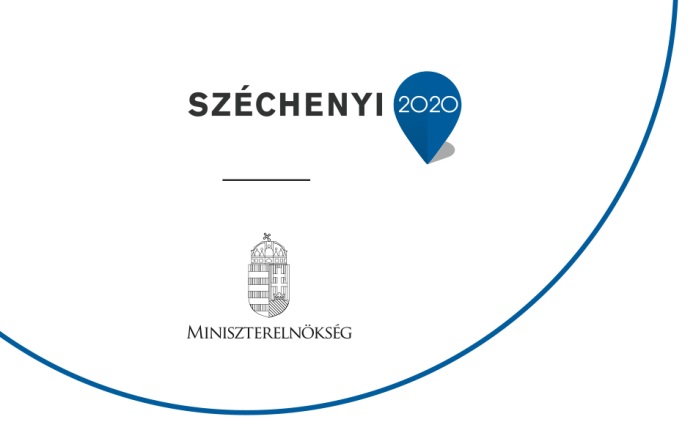 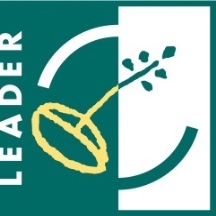 LEADER HELYI FEJLESZTÉSI STRATÉGIAZala Termálvölgye Egyesület2014-2020. 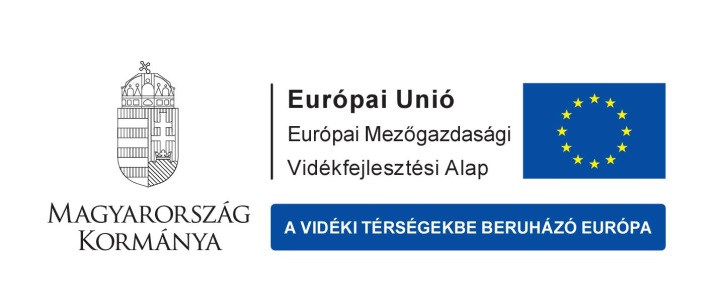 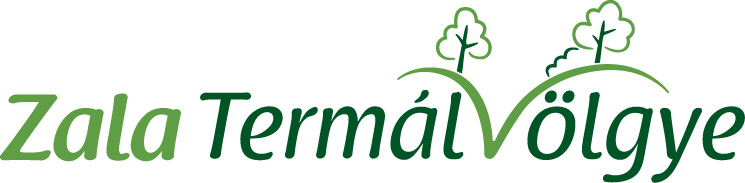 TartalomVezetői összefoglaló A Zala Termálvölgye Egyesület Helyi Fejlesztési Stratégiájának akcióterülete Zalaszentgrót térségének 30 települését fedi le és 20.071 lakost érint. A helyzetfeltárás kimutatta, hogy a Helyi Fejlesztési Stratégiának leginkább a lakónépesség folyamatos csökkenésének lassítását, valamint a térségi munkahelyek számának, a jövedelemszerzési lehetőségek bővítését kell szolgálnia. A HFS célrendszer ennek megfelelően került kialakításra.JövőképA Zala Termálvölgye térségében a sikeres közösségeknek és vállalkozásoknak köszönhetően javul a térségben élők életminősége, javul a térség népességmegtartó képessége, nő a térség turisztikai vonzereje, versenyképessége. 2020-ra az együttműködésekre, mintaértékű vállalkozói beruházásokra alapozott helyi vidékfejlesztés jelentős eredményeket ér el a helyi termék előállítás és értékesítés, a foglalkoztatás bővítés, valamint a fiatalok elvándorlásának megállítása területén.Átfogó célokÉrezhető előrelépés elérése az életminőség javításában és az elvándorlás megállításában magas hozzáadott értékű, közösségek által megvalósított projektek révénSpecifikus célokTervezett intézkedésekFecskeházak fejlesztése - Fecskeházak kialakításának támogatása, a fiatalok letelepedésének segítése céljából.Ifjúságfejlesztési kisprojektek - Ifjúságfejlesztési kisprojektek támogatása a pályázó által készített akcióterv alapján.Innovatív térségi közösségfejlesztés - Innovatív, komplex, az akciócsoport egész területét lefedő közösségfejlesztési projektek támogatása a térségben lakó közösségek segítése érdekében az érintettekkel közösen kidolgozott akcióterv alapján.Térségi szolgáltatások fejlesztése - Helyi szükségletekre építő, az akciócsoport valamennyi településén elérhető, közösen kialakított üzemeltetési terv alapján önköltségi áron igénybe vehető új szolgáltatások fejlesztése.Gazdálkodó települési közösségek - Olyan valamely közösség által megvalósított a helyi igények kielégítését szolgáló közösségi, ugyanakkor gazdaságfejlesztési hatással is bíró projektek támogatása, amelyek a települési lakosság jövedelemszerzési vagy költségcsökkentési lehetőségeit bővítik, illetve az önellátás irányába mutatnak.Közösségfejlesztési kulcsprojektek - Helyi igényeknek megfelelő közösségfejlesztési projektek támogatása a településeken az összetartó helyi közösségek kialakulásának támogatása és a generációk közötti kapcsolatok erősítése érdekében.Innovatív gazdaságfejlesztési projektek támogatása - Innovatív, együttműködésekre építő, multiplikátor hatású gazdaságfejlesztési projektek támogatása a vállalkozói aktivitás, a versenyképesség, az innovációs képesség ösztönzése, a gazdasági szerkezet fejlesztése és új munkahelyek létrehozása céljából.Nyitott Porta hálózati projektek - Az akciócsoport egész területét lefedő helyi termék, helyi szolgáltatás témájú együttműködés, az ún. Nyitott Porták hálózat előkészítéséhez, megalakításához, az együttműködés fejlesztéséhez kapcsolódó hálózati projektek támogatása. A hálózat célja, hogy olyan közösségi jellegű fejlesztéseket valósítson meg, amelyek a hálózat tagjainak egy egységes és rendezett megjelenést kölcsönöz, valamint szolgálja a helyi termékek, szolgáltatások népszerűsítését, a szemléletformálást, a helyi értékek megőrzését és a helyi gazdaság fejlődését.Nyitott Porta hálózathoz kapcsolódó egyedi fejlesztések - A „Nyitott Porta hálózati projektek” intézkedéshez kapcsolódóan létrejött térségi hálózat tagjai illetve potenciális tagjai fejlesztéseinek támogatása a hálózati tagok számára megfogalmazott követelményrendszernek való színvonalas megfelelés elősegítése érdekében.A Helyi Fejlesztési Stratégiában rögzített célok alapján várhatóan 2017. év második felében jelennek meg a LEADER pályázati kiírások a térségi vállalkozások, önkormányzatok és civil szervezetek részére. A Stratégiával, a pályázati lehetőségekkel kapcsolatos tájékoztatás, a pályázatokkal kapcsolatos segítségnyújtás az Egyesület munkaszervezetének feladata lesz, amely az Egyesület székhely irodájában végzi munkáját. Helyi Fejlesztési Stratégia hozzájárulása az EU2020 és a Vidékfejlesztési Program céljaihozA Zala Termálvölgye Helyi Fejlesztési Stratégiája alapvetően a térségi adottságokra, lehetőségekre reflektálva született meg. Ugyanakkor a magasabb szintű stratégiai dokumentumokhoz való kapcsolódása egyértelműen látható. A HFS intézkedései alapvetően a foglalkoztatás bővítését, a helyi termék témájú hálózati együttműködést, a helyi közösségek támogatását valamint a fiatalok megtartását célozzák. Ennek megfelelően a HFS kapcsolódása más dokumentumokhoz az alábbiak szerint foglalható össze.A HFS a KSK rendelet által meghatározott 11 tematikus cél közül „A foglalkoztatás és a munkavállalói mobilitás ösztönzése” és „A társadalmi befogadás előmozdítása és a szegénység elleni küzdelem” célokat szolgálja leginkább, így kapcsolódik az EU2020 stratégiához.A Partnerségi Megállapodás öt átfogó fejlesztési prioritása közül 2 prioritáshoz mutatható ki a legerősebb kapcsolódás: „A társadalmi felzárkózási és népesedési kihívások kezelése” és „A gazdasági növekedést segítő helyi és térségi fejlesztések megvalósítása”.A Vidékfejlesztési Program LEADER intézkedésének céljai közül szoros a kapcsolódás „a vidéki térségekben a gazdasági aktivitás mikro-szintjének fenntartása (helyi termékek és szolgáltatások)”, „a vidéki térség, mint vállalkozási tér, lakóhely és turisztikai vonzóképességének erősítése” és „a helyi közösségek tagjai egyéni aktivitásának, felelősségvállalásának és együttműködési készségeinek erősítése” célokhoz.A HFS célrendszere, HFS intézkedések kiválasztási szempontrendszerei egyértelműen ezen magasabb rendű dokumentumok (pl. EU2020) fent bemutatott kapcsolódó céljainak megfelelve kerültek kidolgozásra, ezért a kiválasztott célok (PM, LEADER intézkedés stb.) megvalósulása a HFS-ben leírtaknak való megfeleléssel garantálható. A LEADER akciócsoport tehát a HFS megvalósítása alatt tervezett projektgenerálás, animálás, a fejlesztések kiválasztása során elegendő, ha a HFS-ben leírtakra (célrendszer, cselekvési terv stb.) fókuszál. stratégia elkészítésének módja, az érintettek bevonásának folyamataA HFS tervezési folyamata a térségben 3 részre bontható:A tervezést előkészítő szakasz – 2014. július – 2015. szeptemberProjekt ötlet gyűjtés – 2015. május – 2015. júniusHFS dokumentum készítése – 2015. szeptember – 2016. májusA tervezést előkészítő szakaszA 2014-2020-as programozási időszakra a tevőleges felkészülést az Egyesület már 2014-ben megkezdte, amely egészen a HFS dokumentum készítése megkezdéséig (2015. szeptember) tartott. A szakasz fontosabb eseményei:Gazdafelmérés – 2014. július-augusztus – Az Egyesület partnerként vett részt az ún. „ECOSYAL” francia-magyar nemzetközi együttműködési projektben, amelynek keretében sor került egy személyes lekérdezésű kérdőív kitöltésére is a gazdákkal. A kérdőív a jövőre vonatkozó tervekkel is foglalkozott (egyéni fejlesztési tervek, együttműködési hajlandóság stb.).Újonnan csatlakozó települések felkeresése – 2015. január – Az Egyesület 2014-2020-as LEADER tervezési területe 5 „új” településsel bővül a 2007-2013-as működési területhez képest. Az új területek megismerése, a helyi szereplőkkel való kapcsolat erősítése érdekében a Zala Termálvölgye Egyesület elnöke és munkaszervezet vezetője több alkalommal is felkereste az érintett településeket. Itt a polgármesterek közreműködésével valamennyi HFS tervezés szempontjából fontos téma átbeszélésre került (pl. közelmúlt települési fejlesztései, jövőbeni tervek, helyi termelők, civilek a településen stb.).Helyi élelmiszer rendszer jövője műhelynap – 2015. március – A rendezvényen több mint 80 térségi szereplő vett részt. A rendezvény célja az ismeretátadáson (pl. rövid élelmiszerláncok fogalomköre, nemzetközi trendek) túl a közös tervezés volt, amely 4 csoportban, 4 moderátor közreműködésével, az ún. „world café” módszer szerint zajlott le. A jövőtervezés szempontjából kulcsfontosságú megállapításokat az Egyesület a honlapján is közzétette (http://zalatermalvolgye.hu/node/1735).Tanulmányút Vidék Minősége védjegy témában – 2015. március – Az Egyesület tisztségviselői és munkatársai kétnapos tanulmányút keretében ismerkedtek a Vidék Minősége védjegyrendszerrel az Éltető Balaton-felvidékért Egyesület területén. Az ott tapasztaltak nagyban hozzájárultak a HFS-ben szereplő Nyitott Porta program kidolgozásához.Helyi élelmiszerrendszer fejlesztési lehetőségei tanulmány – 2015. január-augusztus – Az Egyesület Dr. Kujáni Katalin és Szabadkai Andrea közreműködésével átfogó helyzetfeltárást, részletes elemzést hajtott végre a helyi élelmiszerek, helyi termékek térségi rendszere vonatkozásában. A dokumentum elkészítése során az érintettek bevonásra kerültek (pl. részvétel a műhelybeszélgetésekben, kérdőívek kitöltése, mélyinterjúk). A tanulmány következtetési, javaslattevő szakaszában megfogalmazottak kitűnő alapot képeztek a HFS gazdaságfejlesztési részeinek kidolgozásához. A tanulmány a honlapon: http://zalatermalvolgye.hu/node/739. Esély-projekt – 2015. május-november - A Zalaszentgrót Város Önkormányzata által koordinált „Közösségi alapú esélyegyenlőségi programok a Zalaszentgróti Járásban” című,  ÁROP-1.A.3-2014-2014-0020 számú projekt keretében 2015. június 2-án megalakult és megkezdte működését a járási felzárkózási kerekasztal (helyben használt nevén: „Esély kerekasztal”), amelyben a Zala Termálvölgye Egyesület is taggá vált. A röviden csak „Esély-projektként” emlegetett térségi együttműködésbe a hátrányos helyzetű célcsoportokkal foglalkozó szervezetek, intézmények széles körét sikerült bevonni (pl. Foglalkoztatási Paktum, Kormányhivatal, védőnői szolgálat, Vöröskereszt stb.). 2015. év folyamán a Zala Termálvölgye Egyesület részt vett több kerekasztal beszélgetésben, tematikus rendezvényen (pl. ifjúság helyzetével-, foglalkoztatási paktummal-, szociális szövetkezetekkel-, romák helyzetével foglalkozó műhely stb.). Az Esély projekt keretében elkészült egy „Zalaszentgróti Járási Esélyteremtő Programterv” is, melynek helyzetfeltárása, célrendszere, projekt-tervei rendkívül fontos alapként szolgáltak a Helyi Fejlesztési Stratégia elkészítéséhez.Zalai ízek, zalai gasztronómia műhelynap – 2015. szeptember 16. – Az Egyesület MNVH támogatás segítségével szervezett műhelynapjának elsődleges célja a vendéglátásba beszállítani képes helyi termék előállítók (21 termelő) és a környékbeli szállodák, vendéglátóhelyek partnertalálkozójának szakmailag moderált keretek között történő megszervezése volt. A rendezvény ezen túl lehetőséget adott a helyi termékek vendéglátási, turisztikai kapcsolódásainak közös tervezésére is.Projekt ötlet gyűjtésA Zala Termálvölgye Egyesület elnöksége 2015. májusban úgy határozott, hogy nem vár tovább a hónapok óta késlekedő HFS tervezési útmutatóra és HFS képzésre, részben elindítja a tervezést azzal, hogy megkezdi a térségi fejlesztési elképzelések gyűjtését. A projektgyűjtő adatlap különleges volt abból a szempontból, hogy rákérdezett arra is, hogy a projektgazda tervez-e pályázatot benyújtani a Vidékfejlesztési Program 19 féle tervezett központi pályázati kiírása közül valamelyikre (a várhatóan legnépszerűbb kiírások lettek felsorolva – pl. falubusz, mezőgazdasági termékek értéknövelése stb.). Az adatlapot on-line (Google űrlap) és word formában egyaránt ki lehetett tölteni. A projektgyűjtésről szóló tájékoztatás legfontosabb csatornái:Az Egyesület honlapjának főoldalán (www.zalatermalvolgye.hu), facebook oldalán (www.facebook.com/zalatermalvolgye). A bejegyzést fizetett hirdetésben is megjelentettük a térségbeli facebook felhasználók körében (7964 embert ért el).E-mail-en direkt felhívás az Egyesület tagjainak és partnereinek (151 db e-mail cím).A felhívásra 62 db adatlap érkezett be, köztük valamennyi (30 db) térségi önkormányzat adatszolgáltatása. Ezeken 172 db központi kiírásokhoz kapcsolódó, valamint 80 db egyéb fejlesztési elképzelés került rögzítésre összesen 6,2 milliárd Ft összértéken. A VP központi kiírásai kapcsán érdeklődésüket kifejező projektgazdák számára az Egyesület munkatársai személyreszabott visszajelző e-mail-t küldtek 2015. szeptemberben. Ebben megjelölték a projektgazdát érintő VP intézkedések nevét, valamint azokat a helyeket, ahol utána tud olvasni a támogatási konstrukciónak (pl. 4.2.1 Mezőgazdasági termékek feldolgozásának fejlesztése – VP programdokumentum 262. oldal, VP agrárkamarai kézikönyv 26. oldal). Az egyéb fejlesztési elképzelések a 2015. szeptemberben felálló Tervezői Csoport munkájának alapját képezték.HFS dokumentum készítéseA Zala Termálvölgye Egyesület közgyűlése 2015. szeptember 16-án választotta meg a 2014-2020-as HFS Tervezői Csoportját (TCS). A TCS tagjai:Guitprechtné Molnár Erzsébet elnök, a Tervezői Csoport vezetője, vállalkozói szféra,Boda Adrienn, civil szféra,Dormánné Péter Márta, civil szféra,Horváth János, vállalkozói szféra,Kozmáné Vadász Viktória, vállalkozói szféra,Zsuppán József, közszféra,Szabó Tibor, az Egyesület munkaszervezet vezetője.A TCS vezetője az Egyesület elnöke lett, aki valamennyi korábbi LEADER Stratégia megalkotásában, megvalósításában kulcsszerepet töltött be (a térség valamennyi LEADER programjában részt vett – 2002-2004 Kísérleti LEADER, 2005-2008 AVOP LEADER, 2008-2015 ÚMVP LEADER). A TCS munkáját az Egyesület munkatársai segítik (pl. előkészítés, dokumentálás). Képviseletükben a munkaszervezet vezető vesz részt a Tervezői Csoportban. A Tervezői Csoport további tagjai valamennyien a HFS szempontjából kulcsfontosságú szereplők. Horváth János az Egyesület elnökségi tagja sikeres pálinkafőző, s szakértője a helyi termék témának (többek között a Kisléptékű Termékelőállítók Szövetségének elnökségi tagja). Zsuppán József térségi polgármesterként alelnöke a zalaszentgróti székhelyű önkormányzati társulásnak. Boda Adrienn a korábbi LEADER program Fecskeház Hálózatának koordinátor szervezete, az ifjúságfejlesztéssel foglalkozó Zalai Hazatérők Egyesülete elnöke. Kozmáné Vadász Viktória számos LEADER projekt megvalósítója, falusi vendéglátó, helyi termék előállító, műszaki szakember. A 2014-2020-as LEADER programban újonnan csatlakozó 5 településen rendelkezik rendkívül alapos helyismerettel Dormánné Péter Márta.A Tervezői Csoport alakuló ülését 2015. szeptember 28-án tartotta, amelynek keretében elfogadta a TCS szervezeti és működési szabályzatát, továbbá megbeszélték a 2007-2013-as LEADER program megvalósulásának tapasztalatait, a projektötlet gyűjtés eredményeit. Megkezdődött a HFS tervezés teendőinek ütemezése, az alapelvek tisztázása, valamint a HFS célrendszer körvonalazása. Az első TCS ülést követően megkezdte működését egy, az Egyesület honlapján elérhető gyűjtőoldal (http://zalatermalvolgye.hu/node/1773), ahol folyamatosan közzétételre kerültek a HFS tervezéssel kapcsolatos legfontosabb események, információk (TCS ülések, meghívók, vonatkozó jogszabályok stb.). A HFS tervezés koordinációját a Tervezői Csoport végezte a TCS ülések keretében, ugyanakkor a kapcsolódó egyéb rendezvényeken való részvétel útján a tervezési folyamatba bármely érintett bekapcsolódhatott.1. táblázat: A közösség részvételét alátámasztó fontosabb eseményekA Zala Termálvölgye térség Helyi Fejlesztési Stratégiájának készítése során az Egyesület törekedett a lehető legnagyobb mértékű átláthatóságra, nyitottságra. A tervezés bármely szakaszában valós lehetőség volt az érintettek informálódására, a bekapcsolódásra. Az átláthatóságot garantálja, hogy az Egyesület közhasznú civil szervezetként működik, s egyébként is minden információ elérhető honlapján, a közgyűlései nyilvánosak, és bárki beléphet tagnak, aki megfelel az Egyesület alapszabályában rögzítetteknek.Az Egyesület nemcsak lehetővé tette a részvételt, hanem különböző eszközökkel több célcsoportnál igyekezett elérni, hogy ténylegesen részesei legyenek a folyamatnak. Például a települési polgármesterek kör e-mail helyett személyre szóló felkérést kapnak egy-egy adatszolgáltatásra vagy rendezvényrészvételre. Vagy például a helyi gazdaságfejlesztés szempontjából kulcsszerepben lévő helyi termék előállítókat külön-külön személyesen is megkeresik (pl. telefonon) az Egyesület munkatársai egy-egy fontosabb rendezvény előtt.A fentebb bemutatott 3 szakaszos tervezési folyamatnak, a nyitott közösségi tervezésnek köszönhetően alakult a Helyi Fejlesztési Stratégia olyanná, amilyenné vált. Néhány példa a közösségek által hozzáadott javaslatokra:A Nyitott Porta program egy több mint féléves tervezési folyamat eredményeképpen, a „helyi élelmiszerrendszer” tanulmányban kirészletezett javaslat alapján került bele a HFS-be. A tanulmányban leírtak a térségi helyi termék előállítók aktív közreműködésével kerültek megfogalmazásra (szakmai rendezvények, interjúk stb.).A „közösségfejlesztési kulcsprojektek” intézkedés szükségessége és főbb sarokpontjai a polgármesterek részvételével megvalósított tematikus műhelybeszélgetés (2015. október 8.) keretében fogalmazódtak meg.A Zala Termálvölgye Egyesület 2014-2020-as LEADER tervezési területének 30 települése közül 20 település a 290/2014. Kormány rendelet szerint „kedvezményezett” zalaszentgróti járáshoz tartozik. A „kedvezményezett” településeken a társadalmi kirekesztődéssel veszélyeztetett csoportok aktív bevonását az érintett 20 településen működő járási felzárkózási kerekasztalban való proaktív részvétellel, az elkészült „Zalaszentgróti Járási Esélyteremtő Programterv” figyelembevételével érte el az Egyesület. Az ifjúságfejlesztési kisprojektek támogatásának igénye az Esély projekt ifjúsági témájú műhelybeszélgetésének keretében fogalmazódott meg. Később ez alapján született meg az „Ifjúságfejlesztési kisprojektek” intézkedés. Az EFOP 1.7-es intézkedése keretében megvalósítani tervezett „Esély-hálózat működtetése Zalaszentgrót térségében” intézkedés szintén az Esély projekt keretében került kidolgozásra. Helyi Fejlesztési Stratégia által lefedett terület és lakosság meghatározásaA Zala Termálvölgye Egyesület Helyi Fejlesztési Stratégiájának akcióterülete Zalaszentgrót térségének 30 települését fedi le és 20.404 lakost érint (KSH, 2013. január 1.). Az akciócsoport területen lakóhellyel rendelkező és másutt tartózkodási hellyel nem rendelkező személyek, valamint az ugyanezen területen tartózkodási hellyel rendelkező személyek együttes száma 20.071 fő (2013. évi adat). A lakosságszám alakulása az 1. és 2. számú mellékletben került kifejtésre.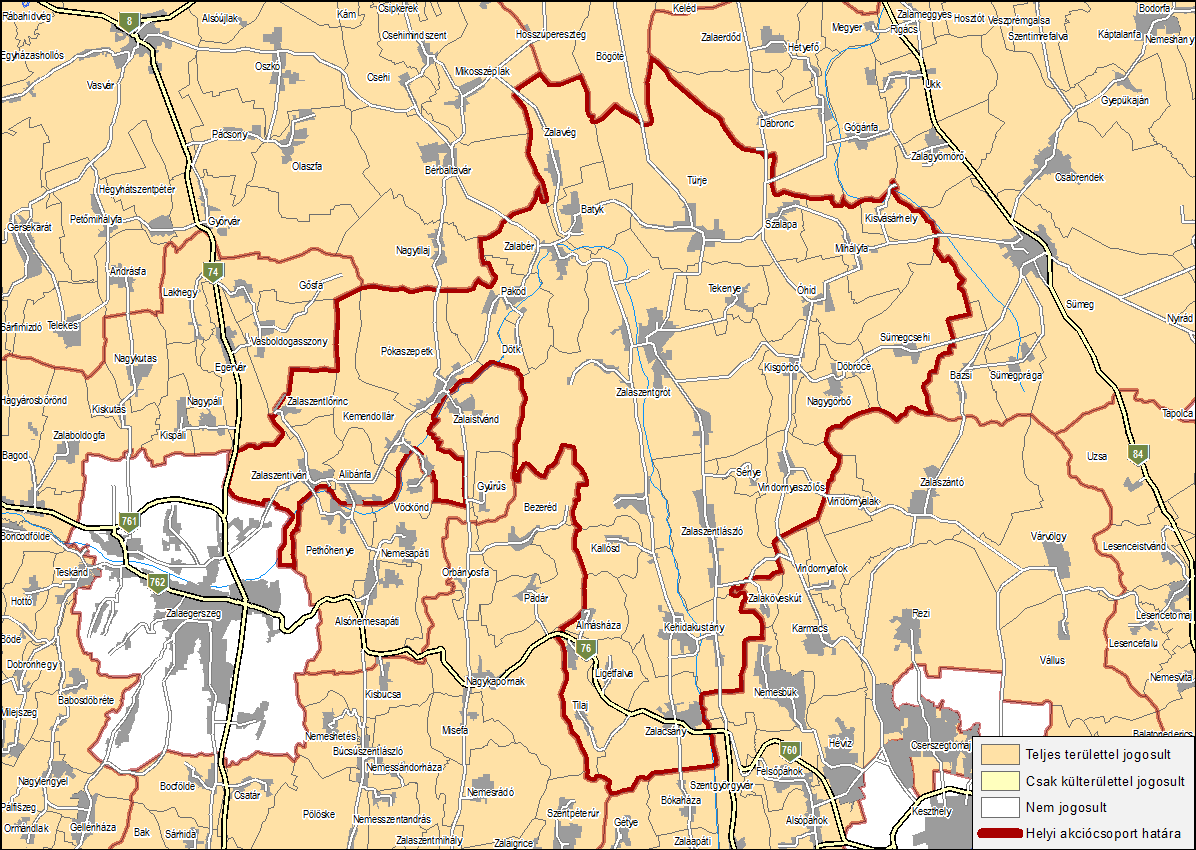 1. ábra: A Zala Termálvölgye akciócsoport tervezési területeA LEADER térség egyrészt a Zalaszentgróti Kistérség 25 településéből, valamint 5 újonnan csatlakozó, Zalaegerszegi Járáshoz tartozó településből áll. A Zalaszentgróti Kistérség települései minden szempontból homogén egységet alkotnak: például 2002. óta valamennyi LEADER programban egy akciócsoporthoz tartoztak (ZalA-KAR Helyi Értéket! HACS, majd Zala Termálvölgye HACS), egy önkormányzati társuláshoz (ZalA-KAR Térségi Innovációs Társulás) tartoznak stb.Az akciócsoporthoz újonnan csatlakozó 5 település (Alibánfa, Kemendollár, Pókaszepetk, Zalaszentiván és Zalaszentlőrinc) a zalaszentgróti kistérség településeihez sok szálon kapcsolódik, összességében homogén egységet képez. Főbb kapcsolódási pontok:A Zala folyó és völgye „felfűzi” az új HACS területet: Zalaszentivánnál lép be a térségbe, majd zalabéri éles kanyart követően tart délnek és lép ki a térségből Zalacsánynál. A folyó vonalát végigkövető utak (7328 illetve 7352 számú utak) segítségével a térségközpontot jelentő Zalaszentgrót város bármely településről maximum 30 percen belül megközelíthető gépjárművel. A legtávolabbi település (Zalaszentlőrinc) légvonalban 15 kilométernyire, közúton 27 km távolságra van Zalaszentgróttól.Az újonnan csatlakozó 5 település természeti, földrajzi és kulturális adottságait tekintve hasonlít a Zalaszentgróti kistérség településeinek adottságaihoz. Itt is megtalálhatók a Zala folyót végigkövető árterek, Natura 2000 területek, a dombokra jellemző kisparcellás, mozaikos tájhasználat. Domináns szerepe van a mezőgazdaságnak, továbbá a települések kiemelt szerepet szánnak a helyben előállított élelmiszereknek, termékeknek.A csatlakozó településcsoport területfejlesztési, közigazgatási szempontból is egyre több szálon kötődik Zalaszentgrót térségéhez. Pókaszepetk alapító tagja volt például az 1993-ban alapított területfejlesztési (később többcélú) önkormányzati társulásnak a ZalA-KAR Térségi Innovációs Társulásnak. Pókaszepetk és Kemendollár önkormányzatok belső ellenőrzési feladataikat a zalaszentgróti társulással közösen látják el, továbbá a Zalaszentgrót térségi Pakod iskolája a pókaszepetki székhelyű ÁMK társult intézménye.Az újonnan csatlakozó 5 település kiemelt figyelmet kap a HFS tervezés és megvalósítás folyamatában: például az előkészítő szakaszban több helyszíni megbeszélés (2015. január), a tervezési szakaszban külön műhelybeszélgetés (2015. október), a 7 tagú Tervezői Csoportból 1 fő az új településeken helyismerettel rendelkező szakember stb.Az akcióterület lélekszám szerint az LEADER akciócsoportoknál megengedett alsó határhoz közelít, ugyanakkor a térség aprófalvas jellegéből adódóan a településszám átlag felettinek tekinthető. Az akciócsoport mérete a lakosságszám mutató alapján megítélt fejlesztési források szempontjából elmarad az ideálistól, ennek ellenére a LEADER térség méretének növelése nem célszerű. A hátrányos helyzet és a jelentős számú helyi szereplő miatt a közösségi tervezésen, többszektoros együttműködésen alapuló LEADER módszer alkalmazása nagyobb térségben komoly nehézségekbe ütközne.A Zala Termálvölgye Egyesület 2015. december 9-i közgyűlésén módosította alapszabályát, s az ülés keretében került sor az akciócsoportból kiváló településeken tevékenységet folytató tagok kilépésére, valamint az újonnan csatlakozó települések szervezeteinek belépésére az Egyesület tagjai közé.4. Az akcióterület fejlesztési szükségleteinek és lehetőségeinek elemzése4.1 HelyzetfeltárásTérszerkezeti adottságokA Zala Termálvölgye térség Magyarország Nyugat-dunántúli régiójában, Zala megye észak-keleti részén helyezkedik el. A központi települése a térség egyetlen városa a 6734 lakosú Zalaszentgrót. Az akciócsoport területe 385,56 km2, ez a megye területének (3784 km2) 10%-a. A lakónépesség száma 20 404 fő, népsűrűsége 53 fő/km2 (KSH, 2013. január 1.). A térség sajátossága a megyére jellemző aprófalvas településszerkezet. A 30 településből 18 település 500 fő alatti, 7 település „zsákfalunak” számít. A térségben egy kivétellel minden településen csökken vagy stagnál a lakosságszám.A térség teljes egészében fedi a zalaszentgróti kistérséget (25 település), 5 község a zalaegerszegi kistérséghez tartozik. Az akciócsoport 3 járást érint: a teljes Zalaszentgróti Járást (20 település), a Zalaegerszegi Járást (7 település) és a Keszthelyi Járást (3 település).A térség kedvező földrajzi elhelyezkedésű. A szomszédos országok (Ausztria, Szlovénia, Horvátország) kb. 60 kilométeres távolságra vannak. A legközelebbi nagyobb városok: Zalaegerszeg és Keszthely. A megközelítést nehezíti, hogy főút csak nyugaton (74-es) és délen (76-os) érinti a térséget, mindenhol máshol 4 számjegyű, túlnyomórészt rossz minőségű utak vannak. Vasút északon érinti a térséget, 6 településen van vasútállomás.Környezeti adottságokA Zala Termálvölgye akciócsoport területét végigkíséri a megye névadó vízfolyása, a Zala-folyó. Nem véletlen tehát, hogy a térség legnagyobbrészt 4 kistájhoz (a Felső-Zala-völgy, Alsó-Zala-völgy, Zalavári-hát és Zalaapáti-hát) tartozik, de érintett a Tátika-csoport és Pápa-Devecseri-sík által is. A térség – az északi, keleti területeket leszámítva - túlnyomórészt a Zalai-dombság része. A dombsági felszínre az agyagbemosódásos barna erdőtalaj jellemző, a völgyek talpán a réti és a láptalajok különböző változatai alakultak ki.A területhasználatban a dombokon az erdő, szőlő, gyümölcsös, szántó, a Zala-folyó völgyében a legelő, szántó, a sík területeken a szántóföldi használat a jellemző. Mezőgazdasági szempontból a területek minősége messze elmarad a Magyarországi átlagtól (20,9 AK), az AK érték kb. 14-15 átlagban. A megfelelő terméseredmények elérésére a térségben sokkal nagyobb ráfordítás (műtrágya, talajjavító anyagok, gépi és emberi munka) szükséges. A térségi tájkép meghatározó eleme a Zalai-dombság. Szinte minden településhez tartoznak zártkertek, gyümölcsösök illetve szőlőhegyek. Jelentős szerepet tölt be a térség életében a szőlőtermesztés és borászat, amely több évszázados termesztési hagyománnyal és borkultúrával rendelkezik. 4 település tartozik a Zalai borvidékhez. A birtokstruktúrát tekintve a térség rendkívül szétszabdalt, magángazdálkodók által művelt, 1 ha-nál kisebb terület a jellemző. A térség területhasználata a 3. mellékletben szereplő térképen került bemutatásra.A térség a Balaton-felvidéki Nemzeti Parkhoz tartozik. Védett terület a térség keleti részén található: a Kovácsi-hegy és annak lábánál elterülő Vindornya-láp. Az itt található élővilág, geológiai különlegességek megismerésében megfelelően kialakított túraútvonalak, tanösvények segítik a látogatókat. A zalai erdők világával, az erdőgazdálkodással a zalacsányi Körtvélyes-tanösvény foglalkozik, a Zalai szőlőhegyek hagyományairól, értékeiről egy Pakod-Zalabér-Dötk térségében található tanösvény mesél. A Zala-folyó völgyét végigkísérő árterületek, kaszálók, legelők jelentik a térség legnagyobb ökológiai folyosóját. Natura 2000 területtel a 30-ból 17 település érintett. Az akciócsoport a nevét („Zala Termálvölgye”) egyrészt a Zala-folyó völgyéről, másrészt a térségben fellelhető termálvízkincsről kapta. A térségben 1 helyen gyógyászati (Kehidakustány-fürdő), 2 helyen wellness célból (Zalaszentgrót-fürdő, Zalacsány-kastélyszálló) használják a vízkincset. Ezen felül Zalaszentgróton, helyi kútból nyerik és palackozzák az ország egyik legismertebb ásványvizét, a NaturAquát.Mivel a térségben számottevő ipar és jelentős közlekedési útvonalak nem találhatóak, azért az ország más térségeihez képest a környezeti problémák (pl. légszennyezés, zajszennyezés) kevésbé jellemzőek. Jelentős problémát jelent ugyanakkor a domboldalak nem megfelelő mezőgazdasági használatából adódó talajerrózió, valamint a talajvizek, élővizek mezőgazdasági eredetű (műtrágya, nagyüzemi állattartás) szennyezése (27 település érintett nitrátérzékeny területtel). A kutatások szerint a klimatikus változások a térségben elsősorban a magasabb hőmérsékletben, kevesebb csapadékban jelennek meg, másodlagos hatásként a gyakoribb extrém időjárási jelenségek kialakulását, a kártevők elszaporodását, valamint új fajok megjelenését segítik elő.Kulturális erőforrásokA térség fontosabb épített értékei: premontrei apátsági műemlék templom – Türje, kerektemplom – Kallósd, Noé Borház – Dötk, Tolnay-kúria – Nagygörbő, Batthyány-kastély, romtorony – Zalaszentgrót, Makovecz tervezte faluház – Zalaszentlászló, Csányi család mauzóleuma, Batthyány-kastély – Zalacsány, Kemendi-kápolna – Kemendollár, Deák-kúria – Kehidakustány.Híres emberek a térségből: Deák Ferenc, Csány László.A térségben fellelhető ünnepek és népszokások többek között: Luca napja, karácsonyi pásztorjáték, regölés, Háromkirály-járás, farsang, locsolás, tojásfestés, Május elseje, pünkösdölés, Szent Iván-éji tűzgyújtás, szüreti felvonulás. A még élő népművészeti, kézműves hagyományok: fazekas, kovács, kádár, fafaragó, szalmakötés, csuhéfonás, hímzés, horgolás.Helyi gasztronómia, tájjellegű ételek: Zalai dödölle, medvehagymás pogácsa, kukoricaprósza, krumpliprósza, Zalai sült káposzta, plutyka, kráfli, fumu, cukorperec, Zalai finom falatok, babos káposzta.Fontosabb kiállítások: Deák kúria – Deák múzeum Kehidakustány, Helytörténeti kiállítás Zalaszentgrót, Tájház Kehidakustány, Kovácsmúzeum Zalaszentgrót, Noé borház Dötk.A szőlőhegyek, mint a térség speciális erőforrásaiA térség életében mindig fontos szerepet játszott a szőlőművelés és borászat. A szőlész-borász tevékenység az antik (kelet-római) hagyományokra épül, leginkább a belső fogyasztásra termelő aprócellás paraszti szőlőművelés jellemzi. Térségünkben a szőlősgazdák – más borvidékektől eltérően – a hegyen építették fel a szőlőfeldolgozó és bortároló építményeiket. Ezen kívül egy-egy szőlőhegyet nemcsak a közvetlen települések lakói birtokoltak, hanem távoli, 30-50 km távolságra élők is. A szőlőhegyek építészete szervesen hozzátartozik a tájképhez. Az egyszerű, földbe vájt pincéktől az „emeletes” présházakig sokféle épülettel találkozhatunk mind a mai napig.A térségben nagy hagyománya van a gyümölcsök – főként alma – termesztésének és feldolgozásának, amihez az is hozzájárul, hogy itt az átlagosnál magasabb a gyümölcsök beltartalmi értéke. A történeti térképeken megfigyelhető, hogy a településeken az gyümölcs- és szőlőterületek még a filoxéravész előtti időkben is közel egyforma nagyságú területet foglaltak el a szőlőhegyen. A helyi viszonyoknak, igényeknek megfelelő gyümölcsfajtákat sok évtizedes szelekcióval választották ki. A térség klímájához alkalmazkodott fák jellemzően nem igényeltek vegyszeres védelmet, a fák metszése is ritka. Nem véletlen, hogy minden településen találunk vastagtörzsű, sok méter magas, több mint 100 éves gyümölcsfákat.A társadalom állapotaA Zala Termálvölgye akciócsoport 30 településén 19.424 fő él (2015. január 1-i állapot, KSH), a népsűrűség 50 fő/km². A térség aprófalvas településszerkezetű, amelyben 1 kisváros – Zalaszentgrót – található. A települések 60%-a 500 főnél kisebb népességszámú, a falvak átlagnépessége 458 fő. Zalaszentgrót város lakóinak száma 6.552 fő.A térség kedvezőtlen demográfiai mutatókkal rendelkezik. A természetes fogyás (az élveszületések és a halálozások különbözete ezer lakosra vetítve, 2013, TEIR) az országos (-3,9) ill. a megyei (-6,1) adatnál is rosszabb: -9,3. Egyre kevesebb gyermek születik, az állandó népességen belül a 0-14 évesek aránya 2013-ban a térségben 12,5% (az országos adat 14,3%). A térség lakossága elöregedő, az állandó népességen belül az 59 év felettiek aránya már 26% (az országos adat 23,8%).A térség iskolázottsági mutatói rossz helyzetképet mutatnak. A felsőfokú végzettségűek aránya feleakkora a térségben (9,2%), mint az országos adat (19%). Az érettségizettek aránya (34,7%) szintén elmarad az országos (49%) illetve megyei (43,7%) számoktól.A térségben egyre csökken a fiatalok száma. Ennek oka legfőképpen az aprófalvas településszerkezet, a rossz közlekedési viszonyok, a helyi munkahelyek, a minőségi szabadidő eltöltési lehetőségek hiánya (Fecskeház tanulmány, 2009). A térségben a felsőfokú végzettségű fiatalok száma csökken leginkább, hiszen kevés a végzettségüknek megfelelő munkahely – ha pedig sikerül elhelyezkedniük, pályakezdőként a családalapítás, a saját lakás megfizethetetlen költséget jelent számukra. A munkavállalás utáni első pár évben felvállalhatatlan terhet ró egy önálló lakás a családot alapítani szándékozó fiatalra. Az önkormányzatok nehéz anyagi helyzete miatt nem -, vagy csak minimális összeggel tudják a fiatalok letelepedését támogatni. A térségben lakók jövedelme (a személyi jövedelemadóköteles jövedelem adóval csökkentett értéke egy lakosra vetítve, 2013, TEIR) 22%-kal kevesebb az országos átlagnál (térség: 563.448 Ft, országos adat: 719.086 Ft).A térségben összesen 203 db nonprofit szervezet működik (forrás: www.civil.info.hu). A nemcsak települési hatókörű, térségi szinten látható tevékenységet végző szervezetek száma 10 alatti. A legtöbb civil szervezet Zalaszentgrót városában működik (67 db). Az 500 lakos alatti települések (18 db) közül 3 kisfaluban egyetlen civil szervezet sincs, a többi kistelepülésen (15 db) átlagosan 2 szervezet tevékenykedik. Az 500 lakosnál nagyobb falvakban (11 db) átlagosan 10 nonprofit szervezet rendelkezik székhellyel. Az akciócsoport területén komoly hagyományai, kultúrája van a térségi együttműködésnek, a helyi szervezetek sikeresen alkalmazták az ehhez szükséges eszközöket (pl. projektfejlesztés, közös gondolkodás, szakértők bevonása). Jó példa erre az 1993. óta működő önkormányzati tárulás, a ZalA-KAR Térségi Innovációs Társulás tevékenysége, vagy a 2004-ben alapított Zalaszentgróti Foglalkoztatási Paktum elért eredményei. A néhány éve még rendkívül sikeres, fejlett térségfejlesztő-, civil menedzsment mostanra financiális és jogszabályi okokból fokozatosan leépült. Mostanra szinte kizárólag a LEADER helyi akciócsoport jelenti az egyetlen átfogó térségi programok koordinációjára, lebonyolítására alkalmas kapacitást a térségben. A helyi együttműködés évtizedes tapasztalatai azt is mutatják, hogy az érintett szereplők akkor, amikor az egyes kezdeményezések még csak „gyerekcipőben járnak” és még nem realizálódnak az együttműködés által elérhető plusz hozadékok, vonakodnak felvállalni az összefogással járó plusz kötelezettségeket. E kezdeti akadályokon a térségben különböző módszerek alkalmazásával sikerült korábban túljutni: az érintettekkel közös tervezéssel (pl. fecskeház program műhelytalálkozók 2009-ben), kötelezettségek pályázati feltételként való előírásával (pl. helyi termék projektek esetében kötelező adatszolgáltatás a térségi helyi termék portálra), egyéb ösztönzőkkel (pl. magasabb támogatási arány alkalmazása az együttműködési konstrukcióknál) stb.A térség legismertebb rendezvényei a Zalavölgyi Kultúrtivornya fesztivál, a Puszika Oszika Csónaktúra és Flúgosfutam, az Öreg Traktorok Találkozója, a Gyógynövénynapok, a Szüreti Barangolások Pincétől Pincéig teljesítménytúra, a GróTrapp akadály futóverseny, valamint a Tőkétől a Pohárig Szüreti MTB-, futóverseny ill. gyalogtúra. Ezeket leszámítva jellemzően csak helyi jelentőségű események kerülnek megszervezésre valamennyi településen (pl. falunapok, szüreti fesztiválok). E rendezvények kulcsfontosságúak a helyi közösségi élet, az identitástudat erősítése érdekében, ezért a korábbi LEADER program közvetve (önköltségi áron bérelhető térségi rendezvénysátrak beszerzése) segítette azok megvalósulását.A térség infrastruktúrákkal való ellátottsága általánosságban elfogadható színvonalú, néhány ponton viszont problémásnak mondható. A szennyvízelvezetés több településen még megoldandó feladatot jelent. A 30-ból 14 településen egyáltalán nincs kialakítva a szennyvízcsatorna-hálózatba való bekapcsolódás lehetősége a helyben lakók számára. A térségben a lakásépítések évtizedes mélyponton vannak: a 30 településből 26-on egyáltalán nem épültek új lakások 2013. évben (TEIR). A meglévő lakóotthonok állománya rendkívül korszerűtlen, felújításra szorulna: a komfort nélküli, félkomfortos és szükséglakások aránya a lakott lakásokon belül 16% (2011, TEIR, megyei adat: 10,3%).A Zalaszentgróti Járás területe a 290/2014. (XI.26.) Korm. rendelet szerinti „kedvezményezett” besorolású. Ezen felül a 105/2015. (IV.23.) Korm. rendelet 3 további települést (Almásháza, Tilaj, Vindornyaszőlős) nevesít valamely kedvezményezett kategóriában. Ezen települések népesedési viszonyait tekintve a nagyobb térségi, és országos jellemzőkhöz képest előnytelen helyzet tapasztalható: a térség a lakosságának közel egytizedét elvesztette tíz év alatt. A térség lakosságára vonatkozóan az alacsony szintű foglalkoztatottság, illetve magas munkanélküliségi ráta, továbbá az inaktív népesség magas aránya a jellemző. A hátrányos helyzetű rétegek (főként romák, mélyszegénységben élők) egyre nagyobb mértékben leszakadnak, valamint valós a veszélye az ún. „dolgozói szegénység” fennmaradásának a térségben, amelynek köszönhetően tovább éleződnek a helyi társadalmi feszültségek. A minőségi munkahelyek hiánya a térségen kívülre vonzza a kreatív, cselekvőképes embereket, a térség szellemi kiürülése így folyamatosnak mondható. A térség egészének leszakadása miatti frusztráltság és tehetetlenség érzése a térségen belül is növeli az esélyegyenlőségi csoportokkal szembeni intoleranciát.A változó életfeltételek, a megélhetés követelményeként a munkahelyekhez való alkalmazkodás az életmódban és egyéb más modernizációs folyamatok a generációk eltávolodását, a neutrális család megerősödését eredményezik. Nem működnek a települések különböző életkorú és élethelyzetű csoportjainak találkozási, informálódási, együttműködési keretei. Amennyiben nem kelnek életre a helyi közösségek, a térbeli elzártság, a társadalmi leszakadás együttese oda vezet, hogy a jelenleg meglévő problémák tovább súlyosbodnak. A közösségfejlesztésben minden településnek mások az adottságai, így egy-egy településen a megoldás is más és más lehet.A gazdaság helyzeteA térségben a 2013. évi munkanélküliségi ráta 8,2% (TEIR), amely meghaladja a megyei (7,3%) ill. országos (6,3%) adatot. A foglalkoztatott nélküli háztartások száma szintén kedvezőtlen képet mutatott 2011-ben (térségi adat: 38,6%, megyei adat: 36,8%). Az alacsony presztízsű foglalkoztatási csoportokban (pl. szakképzettséget nem igénylő foglalkozások) foglalkoztatottak kedvezőtlen aránya szintén beszédes adat a térség gazdaságát illetően (térségi adat: 36,7%, megyei adat: 28,2%, országos adat: 24,9%). Rendkívül nehéz elhelyezkednie a pályakezdő térségi fiataloknak (a 25 év alatti regisztrált munkanélküliek aránya 2013-ban 17,8% volt a térségben, a megyei adat 15%).A térség fő gazdasági ágai az idegenforgalom, a kapcsolódó szolgáltatások, a feldolgozóipar és a mezőgazdaság. A legnagyobb foglalkoztatók: Kehida Termál Kft., vendéglátás – Kehidakustány, SGHTHERMÁL Kft., vendéglátás – Zalacsány, SH-Rekord Ruhaipari Kft., textil ipar – Zalaszentgrót, Zala-Cereália Kft., malomipar – Zalaszentgrót, Uniferro Kazán és Gépgyártó Kft., gépipar – Zalaszentgrót, Inter-Gép Kft., gépipar – Kemendollár, Balatoni Fa Kft., faipar – Óhid, Coca-Cola HBC Magyarország Kft., élelmiszeripar – Zalaszentgrót, Zal-Agro Kft., mezőgazdaság – Türje, Zalagrár Kft., mezőgazdaság – Pókaszepetk, Balaskó Kft., mezőgazdaság – Pókaszepetk, Grót Coop Zrt, kereskedelem – Zalaszentgrót, IMOFI S.R.W.S Kft., élelmiszeripar – Zalaszentgrót, Mikofami Kft., élelmiszeripar – Zalaszentiván.Kiemelkedő szerepe van a turizmusnak a térségben. Azon túl, hogy 2 település is kiemelkedő idegenforgalmi célpontnak számít (Kehidakustány, Zalacsány), az akciócsoport tőszomszédságában található a nemzetközileg ismert gyógyfürdő Hévíz és a Nyugat-Balatoni térség más turisztikai vonzerői. A térség 4 településén működnek kereskedelmi szálláshelyek (vendégéjszakák 2013-ban: 21.607 db), 9 településen falusi szálláshelyek (vendégéjszakák száma: 2.314 db). A térségbe elsősorban hazai vendégek érkeznek (a külföldiek aránya 27%, az országos adat 52,2%). Az átlagos tartózkodási idő 3 nap. Számottevő bevétel idegenforgalmi adóból 2 településen keletkezik. A férőhelyek száma kereskedelmi szálláshelyeken 1.111 db, falusi szálláshelyeken 237 db (TEIR). A legnagyobb hazai szállásportálon (www.szallas.hu) 85 db térségbeli szálláshely hirdeti magát, ezek között 4 db 4 csillagos hotel van (2015. évi adat).A térségben a vállalkozások többsége mikrovállalkozás, amelyekre az önfoglalkoztatás, a kényszervállalkozás, pályázati inaktivitás és a tőkehiány a jellemző. A társasági adóbevallásra kötelezett térségi vállalkozások egy lakosra vetített jegyzett tőkéje (129,6eFt, 2013, TEIR) messze az országos adat (1.730,3eFt) alatt van. Az egy lakosra jutó iparűzési adó 2011-ben (17,4eFt) nem érte el az országos adat (37,5eFt) értékének felét. A 30-ból 8 településen egyáltalán nem keletkezik iparűzési adó bevétel. A 2012-ben működő vállalkozások száma 1000 lakosra vetítve 45,6 db volt, ami az országos adat kb. 2/3-a (65,1 db). 50 főnél többet foglalkoztató cég 13 van a térségben, 250 vagy annál több főt foglalkoztató cég egy sem.A működő mezőgazdasági vállalkozások száma 2011-ben 98 volt. 1000 lakosra 39 regisztrált őstermelő jut (2013-as adat), amely megyei viszonyításban átlagos értéknek tekinthető.A térségben lakók jellemzően lakóhelyükön kívülre járnak dolgozni: sokan vállalnak munkát az idegenforgalomhoz kötődő szolgáltató szektorban, továbbá a térségen kívüli (Zalaegerszeg, Jánosháza stb.) multinacionális vállalatoknál. Naponta ingázó foglalkoztatottak aránya 55% (2011-es adat), amely jelentősen magasabb a megyei (39,8%) ill. országos (34,5%) adatnál. Az elmúlt években drasztikusan megnőtt a külföldön munkát vállalók száma. A 2015. évben szakértők bevonásával zajló helyi élelmiszerrendszer elemzés átfogó képet adott a térségi helyi termékek előállításának, értékesítésének sajátosságairól, felvázolta a térség számára célszerű továbblépési, fejlesztési irányokat. „A helyi élelmiszerrendszer fejlesztési lehetőségei a Zala Termálvölgye Egyesület térségében” című tanulmány az Egyesület honlapjának dokumentumtárában került közzétételre. A kutatás során kitöltött 447 db fogyasztói kérdőívek alapján levont következtetések:A térségben nagyon jelentős azon fogyasztók száma, akik maguk állítanak elő bizonyos élelmiszereket (pl. gyümölcs, tojás, lekvár, szörp).A térségi fogyasztók rendkívül ár-érzékenyek, jellemzően az olcsó élelmiszereket keresik, kimagasló a diszkontban vásárlók aránya.A fogyasztók többségének nincs információja a helyi termékekről és termelőkről.A fogyasztók keresik a friss és jó minőségű termékeket. Jelentős részük már most is közvetlenül a termelőtől bizonyos termékeket (pl. tojás, bor, pálinka, tej, füstölt hús). A kényelmi trend és a vásárlóerő romlása miatt nem keresettek a háztól értékesítő termelők, emellett nincs róluk megfelelő információ.A személyes lekérdezésű kérdőívek (több mint 50 gazda) és a tematikus műhelybeszélgetések (2015.03.09 Alsópáhok, 2015.06.01 Hévíz) alapján levont következtetések, megállapítások:Nagy hagyománya van a termékek feldolgozásának, őrzik és büszkék a termelők a tájtermékekre/ételekre.A legtöbb térségi helyi termék előállítónak több éves tapasztalata van a közvetlen értékesítésben.Alapvetően nincs értékesítési problémája a több csatornát alkalmazó termelőknek.A termelők alapvetően bizalmatlanok az új, innovatív kezdeményezéseket illetően.A termelők félnek az együttműködésektől, termelő csoporti integrációtól. A REL trenddé válásával csalók jelennek meg, akik becsaphatják a termelőket az együttműködés keretében.Az alacsony minőségű termékek rossz hírt keltenek, a negatív hír gyorsabban terjed, bizalmatlanságot eredményez.A turizmus felismerte az igényt és keresi a helyi/lokális/friss/termelői termékeket.A térségi és a szomszédos idegenforgalmi központok potenciális keresletet jelentenek a helyi termékek és a hozzájuk kapcsolódó szolgáltatások számára.A tanulmány beazonosítja a lehetséges helyi válaszokat is. Például oktatás és tudásátadás segítségével az együttműködési készség növelhető a termelők körében. Van igény arra, hogy köztes szervező segítse az együttműködések és párbeszéd kialakulását helyi termék területen. Legfontosabb elemként a tanulmány javaslatot tett a nyitott porták térségi együttműködésen alapuló fejlesztésére. A koncepció hátterét az adja, hogy sok termelő nagy tapasztalattal és kialakult vevőkörrel rendelkezik, akik szívesen kijárnak és háztól vásárolnak. A térség élen jár a rendezett gazdaudvarok, fogadóhelyiségek kialakításában, és sok még nem termelőként regisztrált lakos rendelkezik termelési és ételkészítési hagyományos tudással. Azonban az is megállapítható, hogy vannak termelők, akik egyelőre nem állnak készen a vásárlók fogadására, sem a szükséges tudás (marketing, kommunikációs, adózási stb.), sem az infrastrukturális háttér nem áll rendelkezésükre. Viszont a kérdőívezés során a termelők nagyobb hányada válaszolta, hogy szívesen venne részt térségi kezdeményezésekben, és fejlesztené gazdaságát a Rövid Ellátási Lánc (REL) programba illeszkedő módon. Számottevő a közmunkaprogramokban (pl. mezőgazdasági közmunka) dolgozók száma. A kozfoglalkoztatas.bm.hu adatai szerint a Zala Termálvölgye 30 településén 2014. évben a közfoglalkoztatásban részt vevők havi átlagos létszáma 604 fő volt (ez a térség teljes lakosságának közel 3%-a volt akkor). A hazai finanszírozású foglalkoztatási programok a térség önkormányzatainak többsége számára a szükséges kisléptékű fejlesztések megvalósításának lehetőségét jelentik. A közmunkásként alkalmazott helyi szakemberek (kőműves, ács, villanyszerelő stb.) munkája nyomán többek között járdák, önkormányzati épületek újultak meg, urnafalak épületek az elmúlt években. Ezek a programok az élőmunkát, az alapanyagot ugyan biztosítják, de komoly igény mutatkozik a hatékonyságot növelő munkagépek beszerzésére.Az önkormányzatok, nonprofit szereplők az elmúlt években kényszerűségből egyre nagyobb szerepet vállaltak a termelésben, a helyben lakók jövedelemszerzési és költségcsökkentési lehetőségeinek bővítésében. Ezt a kényszert egyrészt az „ingyen” munkaerő értelmes foglalkoztatásának igénye, másrészt az egyre nagyobb arányt képviselő létminimum közelében élő családok szükségszerű támogatása szülte. A települések többsége tart fenn kertészetet (paprika, burgonya, hagyma, eper stb.), telepít gyümölcsöst, saját eszközök illetve néhányan saját kisüzem segítségével feldolgozzák az alaptermékeket (savanyúság, gyümölcslé, aszalvány, lekvár stb.). E gazdálkodó közösségek a termékeket jellemzően beviszik a közétkeztetésbe (így csökkentve az önkormányzati kiadásokat), felajánlják a helyben lakóknak természetbeni juttatásként, felhasználják a falunapok étkeztetései során, alacsony áron értékesítik (piacon, vendéglátóhelyen, kisboltban is), illetve kiegészítik velük az amúgy elég szűkös közmunkás béreket. Több közösségi feldolgozó (pl. gyümölcslé üzem, aszaló üzem) is működik a térségben, amely önköltségi áron vagy ingyenesen szolgáltat a helyi lakosok vagy a térségbeli háztartások, kisebb gazdák felé így segítve az önellátást, valamint a felesleg értékesítésével a jövedelemszerzést.ÖsszegzésAz akciócsoport sajátossága az aprófalvas településszerkezet, viszonylag kis területen (385,56 km2) jelentős számú település (30) és számos helyi szereplő „osztozik”. A gazdasági mutatókban bőven az országos ill. megyei átlag alatt teljesítő, folyamatosan csökkenő lakosságszámú térségben érdemi eredményeket, fejlődést csak együttműködéssel lehet elérni akár a közösségfejlesztés, akár a gazdaságfejlesztés területén. Nem működnek a települések különböző életkorú és élethelyzetű csoportjainak találkozási, informálódási, együttműködési keretei. A közösségfejlesztésben minden településnek mások az adottságai, így egy-egy településen a megoldás is más és más lehet.A térségben egyre csökken a fiatalok száma, a települések elöregednek. Ennek oka legfőképpen az aprófalvas településszerkezet, a rossz közlekedési viszonyok, a helyi munkahelyek, a minőségi szabadidő eltöltési lehetőségek hiánya. A térségben a felsőfokú végzettségű fiatalok száma csökken leginkább, hiszen kevés a végzettségüknek megfelelő munkahely – ha pedig sikerül elhelyezkedniük, pályakezdőként a családalapítás, a saját lakás megfizethetetlen költséget jelent számukra. A jellemzően forráshiányos térségi településeken több olyan szolgáltatási igény jelenik meg, amelyet a települések önmagukban nem képesek biztosítani. Ilyen terület a kisebb településfejlesztési beruházások (például járdafelújítás) elvégzése. Külső pályázati források hiányában egyre több település kényszerül arra, hogy saját kivitelezésben (pl. a közmunkásai segítségével) valósítson meg egy-egy kisebb lélegzetvételű, de sürgető fejlesztést. A térségi kistelepüléseken élők jövedelmi helyzete folyamatosan romlik, a munkanélküliek foglalkoztatását pedig a megyei átlaghoz képest jóval gyengébb vállalkozói szféra egyre kevésbé képes ellátni. Egyre nagyobb nyomás nehezedik a települési önkormányzatokra a bevételszerzési lehetőségek bővítése, a megélhetést elősegítő megoldások kidolgozására a háztartások részéről. Az elmúlt években mindez drasztikus átalakulást hozott az önkormányzatok működésében, tevékenységében. A települések többsége elindult az önellátás, „gazdálkodóvá” válás útján. Például a mezőgazdasági közmunkaprogramok keretében megtermelt termény bekerül a helyi közétkeztetésbe, a falunapok asztalára, felhasználásra kerül a segélyezésben. A Zalaszentgróti térség népesedési viszonyait tekintve a nagyobb térségi, és országos jellemzőkhöz képest előnytelen helyzet tapasztalható: a térség a lakosságának közel egytizedét elvesztette tíz év alatt. A 290/2014. (XI.26.) Kormány rendelet szerint kedvezményezett járás települései (20 település) és a 105/2015. (IV.23.) Kormány rendelet alapján kedvezményezett települések (további 3 település) lakosságára vonatkozóan az alacsony szintű foglalkoztatottság, illetve magas munkanélküliségi ráta, továbbá az inaktív népesség magas aránya a jellemző. A hátrányos helyzetű rétegek (főként romák, mélyszegénységben élők) egyre nagyobb mértékben leszakadnak, valamint valós a veszélye az ún. „dolgozói szegénység” fennmaradásának a térségben, amelynek köszönhetően tovább éleződnek a helyi társadalmi feszültségek. A minőségi munkahelyek hiánya a térségen kívülre vonzza a kreatív, cselekvőképes embereket, a térség szellemi kiürülése így folyamatosnak mondható.A térségben alacsony a gazdasági aktivitás. A működő vállalkozások túlnyomó többsége mikrovállalkozás, amelyekre az önfoglalkoztatás, a kényszervállalkozás, pályázati inaktivitás, alacsony szintű termelékenység és a tőkehiány jellemző. A helybeli vállalkozások csak kevés munkaerőt képesek foglalkoztatni, a helyi munkaerő többsége térségen kívülre jár dolgozni. A mikrovállalkozások jövedelemtermelő és foglalkoztatási szerepének erősítésével bővíthető a helyi munkahely kínálat, csökkenthető a szociális és gazdasági hátrányokat eredményező inaktivitás és munkanélküliség.A 2015. évben szakértők bevonásával zajló helyi élelmiszerrendszer elemzés átfogó képet adott a térségi helyi termékek előállításának, értékesítésének sajátosságairól, felvázolta a térség számára célszerű továbblépési, fejlesztési irányokat. Az elemzés eredményeképpen megszülető „A helyi élelmiszerrendszer fejlesztési lehetőségei a Zala Termálvölgye Egyesület térségében” tanulmány többek között javaslatot tett a nyitott porták térségi együttműködésen alapuló fejlesztésére. Annak érdekében, hogy ezek a fejlesztések megvalósuljanak, indokolt lenne a térség helyi szereplőinek széleskörű együttműködése a helyi termékek és szolgáltatások vásárlásának, fogyasztásának elősegítése érdekében, fókuszba állítva a helyi értékeket és a turisztikában rejlő lehetőségeket.Az elmúlt évtizedek helyi térségfejlesztési tapasztalata azt mutatja, hogy e hátrányos helyzetű térségben érdemi eredményeket, jelentős hozzáadott értéket kevés forrásból kizárólag az együttműködés eszközével lehet elérni. Ugyanakkor a valós együttműködés a helyi szereplők között nem jön automatikusan, ahhoz projektfejlesztésre, közös gondolkodásra, szakmai támogatásra van szükség. Mivel az elmúlt években ezeket a folyamatokat segítő, koordináló térségi humánkapacitások lényegében kiüresedtek, a HFS megvalósítás érdekében a HACS menedzsment tudja ezeket a feladatokat ellátni elsősorban (ezt elősegítendő kötelező HACS konzultációt célszerű előírni a LEADER pályázatoknál). Fennáll a veszélye annak is, hogy a potenciális térségi pályázók azon HFS intézkedések esetében, ahol komoly elvárás az együttműködés, innováció, nem szívesen lépnek be pályázóként azok plusz terhei miatt (emiatt célszerű ösztönzőket, pl. magasabb támogatási arányt alkalmazni). 4.2 A 2007-2013-as HVS megvalósulásának összegző értékelése, következtetések A Zala Termálvölgye Egyesület 2008-ban kifejezetten azzal a céllal alakult meg, hogy Hévíz és Zalaszentgrót térségében megvalósítsa a 2007-2013-as Új Magyarország Vidékfejlesztési Program keretében a helyi LEADER programot. A zalaszentgróti kistérségben már volt előzménye a LEADER programnak, a térség 2002-ben a kísérleti LEADER, és 2005-ben az AVOP LEADER+ programnak is résztvevője volt. A helyi szereplők ismerték a módszertant, már megvolt az a kör, akik aktívan kivették a részüket a szervezésben, tervezésben, így maximálisan rá lehetett koncentrálni a szakmai munkára.Az Egyesület működési területe az előző ciklusban kétpólusú volt. A térségben jelenlévő idegenforgalomból számos település profitált, ezek közül is a legkiemelkedőbb a nemzetközileg ismert fürdőváros, Hévíz. Másik részről a települések túlnyomó többsége hátrányos helyzetű, magas a munkanélküliség, csökken a lakosságszám, a helyi gazdaság fejletlen. Egy ilyen helyzetben kellett az Egyesületnek eldöntenie, hogy a Helyi Vidékfejlesztési Stratégiájában a rendelkezésére álló forráskeretet milyen fejlesztési célokra tervezi lekötni. Olyan utat keresett a gazdaságfejlesztésre, amely elsősorban a leszakadó települések felzárkózását segíti, de pozitívan hat az idegenforgalomra is. Így esett a választás a helyi termékek fejlesztésére, amely a térségi kézműves termékek, a feldolgozatlan és feldolgozott élelmiszerek előállításának segítését és fogyasztásuk ösztönzését jelentette. A helyi termékek előállítása, értékesítése leginkább a kiemelkedő mezőgazdasági adottságokkal bíró háttértelepülések számára jelenthet új munkahelyeket, jövedelmet, de a helyi termék jó az idegenforgalmi centrumoknak is, hiszen ajándéktárgyat, programot jelenthet a turistáknak, alapanyagot a vendéglátásnak. Az ÚMVP negyedik, azaz LEADER tengelyének térségre jutó több mint félmilliárd forintos fejlesztési keretösszegének kb. felét az akciócsoport kizárólag a helyi termék fejlesztés érdekében használta fel, pályáztatta ki. Az elmúlt hat évben 11 termelő beruházás részesült összesen 190 millió forint vissza nem térítendő támogatásban, amelynek köszönhetően bővült a helyi termelők köre, a termék kínálat. Elkészült több, helyben igénybe vehető gyümölcsfeldolgozó, ezek közül kettő ún. „közösségi feldolgozó”, ahol a helyi gazdák, lakosok önköltségi áron juthatnak hozzá a szolgáltatáshoz. Folyamatos feladatot jelentett a helyi termékekkel kapcsolatos tudásátadás, szemléletformálás, egy együttműködő közeg létrehozása. Ehhez számos, érintettekkel közös tervezési alkalomra, konferenciára, műhelynapra, tanulmányútra, személyre szabott tanácsadásokra, folyamatosan épített bizalomra volt szükség, amihez a LEADER program tudott forrásokat társítani.Az Egyesület helyi termék témában 6 év alatt tett lépései nem mondhatóak egyöntetűen sikeresnek. Például a hévízi szállodák vendégei számára 2010-ben kialakított helyi termék programcsomagok csak néhány pilot-jelleggel megvalósított kirándulást értek meg, az előkészítésbe bevont szállodák végül nem vették fel a rendszeres programjaik közé a buszos gazdalátogatásokat. A sikertelenség egyik oka itt például az volt, hogy az alapok nem voltak rendben: az érintett gazdák nem álltak készen a vendégfogadásra, nem volt érdemi kapcsolat, együttműködés a programot nyújtó termelők között, illetve nem volt biztosított az elvárt színvonalú professzionalizmus a szervezésben (pl. marketing). De példa a sikertelenségre a 2014-ben készített térségi helyi termék katalógus és portál adatfeltöltése is, amikor az előzetes várakozásokkal ellentétben a termelők nem voltak aktív, segítő partnerek, csak jelentős erőfeszítések árán lehetett a megcélzott tartalmat összeállítani. Az Egyesület a sikertelen kísérletekből is tanulva a 2014-2020-as időszak helyi termék fejlesztését egészen új alapokra helyezte. 2014. óta a térségi felkészülést egy a hazai ill. nemzetközi trendeket ismerő külsős szakértő segíti, koordinálja; 2015-ben a termelők bevonásával elkészült egy átfogó helyzetfelmérés és fejlesztési koncepció, amely egy termelőket összefogó hálózat, a nyitott porta program köré fűzi majd fel a tevékenységeket; az új program a termelői érdekekre épít (csak az valósul meg, amiről a hálózat előzetesen döntést hoz), így jogosan elvárható, hogy az érintettek aktív, cselekvő szereplői legyenek a kezdeményezéseknek.  A LEADER programban a helyi termék ügy mellett több fontos kezdeményezés is el tudott indulni a térségben. Ezek közül a fecskeház program a legismertebb, amely a fiatalok térségben történő otthonteremtését igyekezett előmozdítani. Az összesen kb. 100 millió Ft-os fejlesztés során 10 településen 15 fecskelakás készült el (ezek mindegyike folyamatosan lakott, megürülés esetén újra meghirdetésre kerül), megalakult a fecskeházak hálózata, létrejött az ún. Fecskeház Központ. A fiatalok megtartása, identitástudat erősítése létfontosságú kérdés a térség fejlesztése szempontjából. Ezt a célt szolgálta például a 2014. évben az Egyesület által elkészített térségi értékekről általános iskola 7. osztályosoknak szóló oktatási segédanyag is. További mintaértékű elem volt a HVS-ben a hagyományos gyümölcsös program. Az akciócsoport saját módszertant dolgozott ki a ma elterjedt intenzív ültetvényekkel szemben fenntarthatóbb alternatívát jelentő hagyományos gyümölcsösök telepítésének támogatására, összesen 11 gyümölcsös jött létre az elmúlt 5 évben. Ezen kezdeményezések közül az igényfelmérések alapján a fecskeház program az, amelynek 2014-2020-ban is lenne érdemi folytatása, elsősorban azokon a településeken indokolt új fecskeházak létrehozása, amelyek az előző ciklusban még nem tartoztak az akciócsoport működési területéhez (5 csatlakozó település).A Zala Termálvölgye HVS-ében több ponton is megjelent az innováció. A fecskeház program a fiatalok otthonteremtését elősegítő olyan modellprogram létrehozását jelentette, amely figyelembe vette ugyan a többi hasonló hazai kezdeményezést, de egy új, ennek a térségnek a sajátosságaihoz igazodó módszertant alkalmazott. A térségben újszerű kezdeményezés volt az is, amikor a HVS olyan gépek, eszközök beszerzését, szolgáltatások létrehozását támogatta, amelyek az egész térségben önköltségi áron igénybe vehetők voltak. Például egy önkormányzati társulás rendezvénysátor beszerzésére pályázott, amelyet a térségi közösségi rendezvényekre rendkívül kedvező áron tudnak igényelni a helyi önkormányzatok, civil szervezetek. De ide sorolhatóak a közösségi zöldség-gyümölcsfeldolgozók, amelyek a piaci árnál kedvezőbb feldolgozási lehetőséget teremtettek a legkisebb termelők számára is elérhető módon. A 2007-2013-as HVS a felülvizsgálatok során képes volt alkalmazkodni a térségben lezajló változásokhoz, például az önkormányzatok tevékenységének átalakulásához. Egyre több település vált „gazdálkodóvá”, pl. a mezőgazdasági közmunkaprogramok által: a termény bekerült a közétkeztetésbe, a falunapok asztalára, felhasználásra kerül a segélyezésben. Elegendő fejlesztési forrás híján megszokottá vált az is, hogy egy-egy létfontosságú, vagy éppen „szépészeti” jellegű fejlesztést jelentős részben, vagy teljes egészében saját kivitelezésben valósítottak meg az önkormányzatok. Ezt felismerve a 2013-ban meghirdetett „Gazdálkodó települési közösségek” LEADER intézkedés keretében több közösségi feldolgozó, önkormányzati gépbeszerzés tudott megvalósulni. A projektötlet-gyűjtés és a HFS tervezés műhelybeszélgetései alapján elmondható, a Gazdálkodó települési közösségek koncepció sikeres, népszerű megoldás volt a térségben, az érintettek várják a folytatást. A korábbi résztvevők elmondásai alapján jelentős előnye volt az intézkedésnek a rugalmasság, azaz ténylegesen arra tudtak pályázni, amire valóban szükségük volt, továbbá lehetőség volt a kísérletezésre, az újszerű megoldások alkalmazására.Fontos, hogy a megkezdett folyamatok a 2014-2020-as EU programozási időszakban is folytatódjanak majd. A HVS után a Helyi Fejlesztési Stratégiában is fő prioritásként célszerű kezelni a helyi termék fejlesztés kérdését. Az eddig elért eredmények, a térségben megalapozott bizalom lehetővé tesz jelentős előrelépéseket a területen (pl. a hálózatosodásban). A HVS-ben sikerrel alkalmazott eszközök (fecskeház, térségi szolgáltatások fejlesztése önköltségi áron, gazdálkodó települési közösségek intézkedés stb.) továbbvitele indokolt a Helyi Fejlesztési Stratégiában is.4.3 A HFS-t érintő tervezési előzmények, programok, szolgáltatásokA Zala Termálvölgye Helyi Fejlesztési Stratégiájához az operatív programok közül a legtöbb kapcsolódást a Vidékfejlesztési Program, a Terület- és Településfejlesztési Operatív Program és az Emberi Erőforrás Fejlesztési Operatív Program hordozza. Általánosságban megállapítható, hogy az akciócsoport települési önkormányzatainak, civil szervezeteinek, egyházainak sokmilliós egyedi fejlesztési elképzelései a jelenlegi ismereteink szerint kizárólag a VP 7.2 és 7.4 intézkedései, valamint a TOP releváns intézkedései keretében részesülhetnek támogatásban. Bár igény lenne rá, de a HACS rendelkezésére álló LEADER fejlesztési forrás mértéke nem teszi lehetővé a nagyobb egyedi projektek támogatását (a 40%-os közösségfejlesztési arányt figyelembe véve, kb. 4,9 millió Ft-nyi forrás jutna csak 1-1 településre) a HFS-ben. A Stratégia gazdaságfejlesztési törekvéseiben kulcsszerepet játszó helyi termék előállítók, vendéglátók leginkább a majdani VP kiírások segítségével tudják megvalósítani terveiket.Amennyiben a térségi igényeknek megfelelő feltételekkel jelennek meg a kapcsolódó pályázati kiírások (jelen pillanatban csak az általános paraméterek ismertek az OP-kban), a HFS céljainak megvalósulása szempontjából kulcsfontosságúak lehetnek az alábbi intézkedések:VP 4.2.1 Mezőgazdasági termékek feldolgozásának fejlesztése ill. VP 4.2.2 Borászat fejlesztése – Helyi termék előállítók feldolgozó, tároló kapacitásainak fejlesztése.VP 6.2.1 Nem mezőgazdasági tevékenységek elindítása ill. VP 6.4.1 Nem mezőgazdasági tevékenységek fejlesztése – Falusi és agroturizmus, nyitott porták fejlesztése.VP 16.4.1 REL együttműködések – Helyi termék előállítók, vendéglátók térségi együttműködésének erősítése.VP 7.2.1 Kisméretű infrastruktúrák fejlesztése a vidéki térségekben ill. VP 7.4.1 Alapvető szolgáltatások fejlesztése a vidéki térségekben – Közösségi célú fejlesztések megvalósítása a településeken.TOP 1.1.3 Helyi gazdaságfejlesztés – Térségi helyi termék együttműködéshez kapcsolódó önkormányzati projektek megvalósítása (pl. logisztika, hűtőház, piac).TOP 3.2.1 Energiahatékonyság és megújuló-energiaforrás használat fokozása az önkormányzatoknál – Települési épületállomány korszerűsítése.TOP 5.1.2 Helyi foglalkoztatási együttműködések – Helyi termék témájú gazdaságfejlesztési törekvésekhez a foglalkoztatási láb megteremtése.TOP 1.4.1, TOP 2.1.2, TOP 4.3.1 – Zalaszentgrót Város számára reálisan elérhető pályázati kiírások.Az EFOP 1.7 intézkedés kitűnő eszköz lehet az akciócsoport számára a fiatalok megtartását szolgáló térségi programok megvalósításához.A 2015. évben aktuális térséget érintő területi fejlesztési dokumentumokban fellelhető fontosabb HFS kapcsolódási pontok többek között:Zala Megyei Területfejlesztési Koncepcióban (2013.) – „Élhető Zala megye” átfogó cél esetében „Egészséges, vonzó, emberközpontú épített- és természeti környezet” ágazati stratégiai cél; „Jól működő, fejlett gazdaság” átfogó cél esetében „Hagyományokon alapuló gazdasági ágazatok megerősítése, hozzáadott érték növelése” ágazati stratégiai cél. – A Zala Termálvölgye Egyesület HFS-e a Nyitott Porta programban részt vevő helyi termék előállítók helyzetbe hozásával támogatja e megyei cél elérését.Zala Megyei Integrált Területi Programban (2015.) – Kapcsolódó fő operatív fejlesztési célok: „Múltunkból jövőt! A vidéki Zala hagyományának megőrzése - hely- és térségspecifikus termékek és szolgáltatások gazdaságfejlesztési erőforrásként való felhasználása.”; „Élhető, versenyképes zalai falvak és városok fejlesztése a megyéből való elvándorlás mértékének csökkentésére, a települési környezet minőségének javításával - különös tekintettel a közszolgáltatások minőségének és elérhetőségének fejlesztésével”, valamint „Erős és együttműködő megyei közösség – helyi közösségek, társadalmi kohézió és a helyi identitás megerősítése a kulturális sokszínűség megtartása mellett.”. – A Zala Termálvölgye Egyesület HFS valamennyi intézkedése hozzájárul ezen megyei célok eléréséhez (pl. különösen a Zala megyei helyi termék védjegyrendszer kialakítása a másik 6 megyei HACS-csal közösen a LEADER térségek közötti együttműködés keretében).Zalaszentgrót Integrált Településfejlesztési Stratégiában (2015.) – Kapcsolódó tematikus célok: „1. Gazdasági felzárkózás mellett stabil, kiszámítható gazdasági növekedés megvalósítása”; „2. Turizmusfejlesztés”; „5. Környezetgazdálkodás, környezetvédelmi infrastruktúra fejlesztése és környezeti tudatosság erősítése”. – A HFS az 1. célt leginkább az innovatív gazdaságfejlesztés intézkedéssel, a 2. célt a nyitott porta program keretében megvalósítani tervezett gasztroturisztikai programcsomagokkal, az 5. célt pedig a helyi termék fogyasztással kapcsolatos szemléletformáló tevékenységeivel szolgálja majd.Zalaszentgróti Járási Esélyteremtő Programtervben (2015.) – Kapcsolódó prioritások: „Szociális felzárkóztató és közösségfejlesztési program a társadalmi összetartozásért”; „Munkaerő-piaci aktivizálási program”; „Egészségműveltség, egészségkultúra fejlesztése”. – A HFS 11. intézkedése az Esélyteremtő Programterv egyik intézkedése alapján került kidolgozásra.„A helyi élelmiszerrendszer fejlesztési lehetőségei a Zala Termálvölgye Egyesület térségében - Hova tovább a helyi termékek és értékek fejlesztése terén 2014-2020 között?” című tanulmányban (2015.) – Kapcsolódó javaslatok: „Nyitott porták fejlesztése”; „Gasztroturisztikai programok”; „Termelői integráció egy logisztikai központ kialakításával”. – A tanulmány által javasolt irányok megvalósítását a HFS 8., 9. és 10. intézkedése tartalmazza.A HFS céljainak elérése érdekében az akciócsoport törekszik az együttműködésre a térséget érintő releváns projektekkel, programokkal. Az Egyesület tagja a Zalaszentgróti Foglalkoztatási Paktumnak és amennyiben megvalósul a TOP helyi paktum projekt, abban helyi termék témában együttműködő partnerré tervez válni. A HFS turisztikai vonatkozásai (nyitott porták, mint turisztikai termék) kapcsán folyamatos szakmai együttműködést tervez a HACS az egyetlen helyi TDM szervezettel, a Kehidakustányi Turisztikai Egyesülettel. Partnerré szeretne válni az Egyesületet a Bejárható Magyarország Program jármódjainak térségi kijelölésében, kiépítésében, esetleg az adatok rendszeres karbantartásában (a puhatolózó megkeresések már elkezdődtek, de konkrétumokat még nem lehet ismerni jelen pillanatban). Az előzetes elképzelések között szerepel, hogy a HFS Nyitott Porta programjában résztvevő vendéglátó gazdaságok becsatornázásra kerülnének a gyalogos, kerékpáros és lovasturizmus rendszereibe (pl. kitáblázás, karám elhelyezése lovaknak stb.). Az Egyesület 2015. júniusában alapító tagja lett a Zalaszentgróti Járási Esélyteremtő Kerekasztalnak, amelyben a részvételt a jövőben is tervezi, esélyegyenlőséggel kapcsolatos HFS programjainak (leginkább az 1, 2, 3 és 11. intézkedések) megvalósítása során a kerekasztal szervezeteivel együttműködik.4.4 SWOT SWOT mátrix elemzésHa „Az elmúlt 10 évben a térség elvesztette lakosságának 10%-át. Csökkenő születés szám, magas öregedési index jellemző.” gyengeséghez hozzákapcsoljuk „A 2014-2020-as EU programozási időszakban a korábbiakhoz képest jelentősen kevesebb lesz a térségi közösségi programokra fordítható források köre és mennyisége.” veszélyt, abból egy elkerülő stratégia következik. A HFS-nek el kell kerülnie azt, hogy olyan közösségi kezdeményezéseket fejlesszen ki és támogasson a népességszám csökkenésének mérséklésére, amelyek folytatása vagy fenntartása kizárólag újabb pályázati forrásból lenne csak lehetséges. A választott megoldások optimális esetben megteremtik a körülményeket az újabb, önerőből megvalósítható közösségfejlesztő programok, kezdeményezések számára (pl. új, fenntartható térségi szolgáltatások; közösségfejlesztési kulcsprojektek).Ha a „Folyamatosan csökken a vidékfejlesztési programok megvalósításában potenciálisan közreműködő helyi szakemberek száma.” gyengeséghez hozzákapcsoljuk „A szociális-, oktatás- és a foglalkoztatáspolitika területén végrehajtott további változtatások növelhetik a hátrányos helyzetű rétegek leszakadását a térségben.” veszélyt, abból egy elkerülő stratégia következik. A HFS-nek el kell kerülnie azt, hogy passzív elszenvedője legyen a térség a megszokott rendszerek átalakulásának. A gyenge humánkapacitások átmeneti időszaki megerősítésével (Esély-menedzserek alkalmazásával), a meglévő szereplők közötti együttműködés erősítésével (pl. Esély-hálózat munkája, Innovatív térségi közösségfejlesztési programok) a térség képes lehet a szükséges információáramlás biztosítására, a változásokban rejlő lehetőségek kihasználására.Ha „A civilek a térség fejlesztése szempontjából aktívak, összefognak (pl. ifjúságfejlesztés területén).” erősséghez hozzákapcsoljuk „A külföldön (pl. Ausztria) elérhető magas fizetések miatt a fiatalok többsége végleg elvándorolhat a térségből.” veszélyt, abból egy védekező stratégia következik. A HFS építve a meglévő civil közösségekre csökkentheti a fiatalok végleges elvándorlásának esélyét, hiszen a külföldre vándorlás reálisan nem akadályozható meg, de erős kötődés megléte esetén a fiatalok visszatérnek (barátaikhoz, szűkebb közösségükhöz). Az önszerveződő ifjúsági közösségek kisösszegű, kisléptékű támogatása is jelentős eredményekkel járhat ezen a téren (ifjúságfejlesztési kisprojektek).Ha „A legtöbb térségi helyi termék előállítónak több éves tapasztalata van a közvetlen értékesítésben.” erősséghez hozzákapcsoljuk a „Több hagyományos és modern diverzifikációs forma létezik, amelyek támogatást élveznek a jövőben és még nem használják őket a térség termelői.” lehetőséget, abból egy offenzív stratégia következik. A HFS a térségbeli gazdák, helyi termék előállítók együttműködésen és közvetlen értékesítésen alapuló diverzifikációjának segítésével más programok által is támogatott sikeres fejlesztési folyamatot indíthat el (Nyitott Porta program).4.5 Fejlesztési szükségletek azonosításaA helyi fejlesztési stratégiának kiemelten kell foglalkoznia munkahelyek, azon belül különösen a minőségi munkahelyek létrehozásával, a jövedelemszerzési lehetőségek bővítésével (Gy₂, V₁, V₂). A térségi adottságok ehhez a turizmus és a mezőgazdaság, élelmiszeripar területén biztosítanak elsősorban terepet. A térségben kézenfekvő gazdaságfejlesztési út a helyi termékek fejlesztése, amelyet nemcsak a helyzetfeltárás (E₅, E₆, E₇, E₈, E₁₀), hanem a korábbi LEADER stratégiák által elért eredmények is alátámasztanak. Mivel a Vidékfejlesztési Program más intézkedéseiben jelentős forrás érhető el a mezőgazdasági, feldolgozási tevékenységek fejlesztésére, ezért egyedi beruházásokat (pl. kisüzem létrehozása) LEADER forrásból közvetlenül nem célszerű támogatni. Ugyanakkor a térség vonatkozásában 2015-ben elkészített szakértői anyag („A helyi élelmiszerrendszer fejlesztési lehetőségei a Zala Termálvölgye Egyesület térségében” tanulmány) rámutatott, hogy számos olyan – máshonnan nem finanszírozott – fejlesztési feladat van a témában, amelyhez adottak az előfeltételek (E₂, L₃, L₄, L₅, L₆) és amelynek köszönhetően stabilabbá válhat a helyi termék piac, növekedhetnek a bevételek és javulhat a versenyképesség. Szükségletet jelent a minden korábbinál intenzívebb térségi együttműködés előmozdítása például nyitott porta hálózat létrehozásával, gasztroturisztikai programok megvalósításával, a helyi termék logisztika fejlesztésével. A Nyitott Porta program elindításához minden előfeltétel adott (pl. alapos előkészítés, térségi együttműködési tapasztalatok stb.).A helyi termék témán túl a HFS-ben indokolt lehetőséget biztosítani az innovatív, térségi adottságokra építő vállalkozói projektek támogatására is, hiszen ezek a más OP-k keretében nem finanszírozható kezdeményezések fontos láncszemek lehetnek a helyi gazdaság fejlesztésében.A helyzetelemzés megállapította, hogy a helyi önkormányzatokra komoly feladat hárul a közvetett gazdaságfejlesztésben (E₃). A helyi igényekhez igazodó gazdaságfejlesztési hatású projektek (pl. közösségi feldolgozók) megvalósításának támogatásával ez a szerepük tovább erősíthető (L₁). A fejlesztési cél megvalósulásához minden szükséges adottság rendelkezésre áll (korábbi program sikeres mintaprojektjei, innovatív projektötletekkel rendelkező helyi szereplők, az „önellátó” települések foglalkoztatáspolitikai támogatása stb.).A térség legsúlyosabb problémája a folyamatos népességfogyás (Gy₁, V₄), amelynek ütemét a gazdaságfejlesztési eszközök alkalmazásán kívül közösségi jellegű programokkal is lehet mérsékelni. Ilyen – már bizonyított – megoldás lehet a térségben 2009. óta zajló fecskeház program folytatása, újabb fecskelakások létrehozása a fiatalok számára. Az elvándorlás megállításában kulcsszereplők a települések helyi közösségei, az ifjúsági csoportosulások. Az önszerveződő közösségek helyi igényeknek megfelelő támogatására (akár infrastruktúrával, akár eszközökkel stb.) kitűnő eszköz lehet a LEADER módszer. Az egyedi projektek támogatásán túl fontos feladat a közösségfejlesztésben a térségi együttműködésre építő megoldások alkalmazása (pl. önköltségen bérelhető infrastruktúra, esély témájú hálózat létrehozása), amely egyrészt a kitűnő adottságok (E₁, E₂), másrészt a rendelkezésre álló szűkös erőforrások (V₂, V₄) miatt is szükséges elem kell, hogy legyen a HFS-ben.5. Horizontális célok5.1 EsélyegyenlőségA HACS térség 30 településéből 23 település kedvezményezett a 290/2014. illetve a 105/2015. Kormány rendeletek alapján, ezért a Zala Termálvölgye akciócsoport a HFS előkészítése, a Stratégia tervezése során kiemelten foglalkozott az esélyegyenlőség kérdésével (ennek részletes kifejtése a HFS 2. pontjánál olvasható). Az esélyegyenlőség kezelésének legfontosabb eszköze a Zalaszentgrót járási Esély kerekasztal munkájában való további aktív részvétel lesz, amelytől a Zala Termálvölgye Egyesület a HFS megtervezéséhez eddig is folyamatos segítséget kapott.A HFS cselekvési terve több ponton is közvetlenül foglalkozik esélyegyenlőségi témákkal (például fiatalok otthonteremtésének segítése fecskeházak létrehozásával), de a legjelentősebb eredményeket a témában az EFOP 1.7 intézkedés keretében megvalósítani tervezett „Esély-hálózat működtetése Zalaszentgrót térségében” című projekttől várjuk. A program lebonyolításában, monitoringozásában komoly szakmai támogatásra számítunk a pályázatot kiíró EMMI részéről.Kiemelkedően fontos partnerek lesznek továbbá a helyi önkormányzatok. Segítségükkel a valós helyi szükségleteknek megfelelően fogjuk tudni a HFS intézkedéseit megvalósítani.5.2 Környezeti fenntarthatóságA Helyi Fejlesztési Stratégia tervezése és majdani megvalósítása során kiemelt szerepe lesz a környezeti fenntarthatóságnak, a hagyományos érték-rendnek, a helyi értékeknek. Ez elsősorban a helyi termékek, rövid élelmiszerláncok fejlesztésén keresztül jelenik meg a Stratégiában, amelynek egyebek mellett célja a termelő és fogyasztó közötti távolság csökkentése, a fogyasztók egészséges és helyi élelmiszerekkel való ellátása, a környezetszennyezés csökkentése. Az autentikus, hagyományos, eredeti, fenntartható, szezonális vagy egyéb, a helyi lakosság által nagyra értékelt tulajdonsággal rendelkező helyi termékek kínálata erősíti a társadalmi kohéziót és a közösségi szellemet, és környezetbarát magatartásra, aktív állampolgári részvételre ösztönzi a helyi közösséget. Ezek a termelési rendszerek környezetileg fenntarthatóbbak, csökkennek a szállítással összefüggő externáliák (az élelmiszerek szállítási útja), és lehetőség nyílik a szerves hulladékon, maradékanyagokon és megújuló energián alapuló körfolyamatok létrehozására. A helyi termékek hozzájárulhatnak a biológiai sokféleség fenntartásához és a kipusztulóban lévő gyümölcs- és zöldségfélék, valamint állatfajok fennmaradásához.Ez a klímabarát gazdaságfejlesztési mód került a Zala Termálvölgye HFS-ének fókuszába, amely lehetővé teszi, hogy a helyzetelemzésben bemutatott kedvező környezeti adottságok (SWOT: L₆) megőrzésre kerüljenek, kihasználhatók legyenek.A HFS intézkedéseinek megvalósítása során kiemelt szerepe lesz a környezeti fenntarthatósággal kapcsolatos szemléletformálásnak, tudásátadásnak, a helyi értékek tudatosításának, megőrzésének. Ezekre leginkább az egész térséget átfogó együttműködési projektek keretében lesz lehetőség.6. A HFS integrált és innovatív elemeinek bemutatásaA Zala Termálvölgye akciócsoport Helyi Fejlesztési Stratégiája integrált elemei leginkább azok a pontok, amelyek esetében széleskörű együttműködéssel valósul meg a cselekvési terv. A 2015. év során készített „A helyi élelmiszerrendszer fejlesztési lehetőségei a Zala Termálvölgye Egyesület térségében” című tanulmány átfogóan elemezte a térségi helyzetet és felvázolta a szükséges teendőket a témában. A szakmai anyag az ismert kérdőíves, mélyinterjús, fókuszcsoportos elemzési módszereket alkalmazva vizsgálta a termelők, fogyasztók, vendéglátók, szállásadók, polgármesterek igényeit, véleményét és jövőbeli elképzeléseit, továbbá foglalkozott a nemzetközi együttműködés nyújtotta lehetőségekkel is. A szakértői javaslatokat követve a Zala Termálvölgye Egyesület Helyi Fejlesztési Stratégiájában egy integrált, a helyi, földrajzi adottságokra koncentráló fejlesztési tervet vázolt fel a helyi élelmiszerrendszerekkel kapcsolatban.Hasonlóan integrált megközelítést sikerült alkalmazni a HFS esélyegyenlőséggel kapcsolatos részeinek kidolgozásakor, amelyet a 2015. óta működő Zalaszentgróti Járási Esély Kerekasztal munkájában való részvétel tett lehetővé.A HFS számos innovatív elemet tartalmaz. A fecskeház intézkedés beépítése egy a térségben 2009. óta futó – korábban vidékfejlesztési díjjal is elismert – mintaértékű program folytatását jelenti. Az ifjúságfejlesztési kisprojektek intézkedés egy az ifjúságfejlesztési szakmában sikerrel alkalmazott módszer helyi sajátosságokra történő adaptálását jelenti. Az „innovatív térségi közösségfejlesztés” intézkedés – nevéből adódóan is – a valamilyen szempontból innovatív, egész térséget lefedő együttműködési projektek támogatását tűzte ki célul. A térségi szolgáltatások fejlesztése intézkedés azt az előző LEADER programban már bizonyított újszerű megközelítést viszi tovább, amely egyes egész térségben felmerülő közösségi igények együttműködésen alapuló, ezáltal jóval hatékonyabb kielégítését célozza meg (pl. önköltségi áron bérelhető rendezvénysátrak a falunapok szervezéséhez). A „Gazdálkodó települési közösségek” és a „Közösségfejlesztési kulcsprojektek” intézkedések logikájukból adódóan magukban hordozzák az innováció létrejöttét, hiszen itt a települések olyan kisléptékű beruházások rugalmas megvalósítására kapnak lehetőséget, amelyre helyben - bizonyítottan - szükségük van. Az „Innovatív gazdaságfejlesztési projektek” intézkedés kiválasztási kritériumai között nevesítetten is szerepelnek innovációs szempontok: pl. a projekt eredménye új technológia vagy termék, új eljárás, új végrehajtási, működési mód, új, magasabb minőség.Innovációs szempontból külön kiemelést érdemel a Nyitott porta hálózattal kapcsolatos HFS elképzelés, amely attól is különösen innovatív, hogy mind az előkészítési szakaszban (műhelymunkák, fókuszcsoportos beszélgetések stb.), mind a majdani megvalósítási szakaszban (pl. a hálózati együttműködés kereteit a hálózat potenciális érintettjei közösen határozzák meg stb.) az érintettekkel közösen kerül kidolgozásra.7. A stratégia beavatkozási logikája7.1 A stratégia jövőképe A Zala Termálvölgye térségében a sikeres közösségeknek és vállalkozásoknak köszönhetően javul a térségben élők életminősége, javul a térség népességmegtartó képessége, nő a térség turisztikai vonzereje, versenyképessége. 2020-ra az együttműködésekre, mintaértékű vállalkozói beruházásokra alapozott helyi vidékfejlesztés jelentős eredményeket ér el a helyi termék előállítás és értékesítés, a foglalkoztatás bővítés, valamint a fiatalok elvándorlásának megállítása területén. Az akciócsoport jövőképe meghatározásával - legfontosabb elemként - arra vállalkozott, hogy az elkövetkező években fejlessze a helyi gazdaságot, új, fenntartható alapokra helyezze a helyi erőforrások, helyi termékek előállítását, fogyasztását, hasznosítását, új alternatívákat teremtsen a helyi lakosok jövedelemszerzési lehetőségeit illetően. A cél elérése érdekében a komplex térségi fejlesztési folyamatban - a helyi partnerek segítségével – bevonásra kerülnek a LEADER intézkedésen kívüli forrásokból (pl. Rövid Ellátási Lánc Tematikus Alprogram) finanszírozott projektek is.7.2 A stratégia célhierarchiája A választott célok szöveges indoklása:A célok meghatározásakor az akciócsoport a helyzetfeltárás eredményeit, a beazonosított fejlesztési szükségleteket vette alapul. A helyi termékek, a rövid élelmiszerláncok fejlesztését célzó intézkedéseknél (Nyitott Porta program, REL) a cél a lehető legtöbb érintett szereplő (termelők, vendéglátóhelyek, civilek stb.) bevonása egy minden korábbinál magasabb szintű térségi együttműködési rendszerbe, hálózatba. A célkitűzés eredményességét a hálózatba bevont szereplők számán keresztül lehet többek között mérni.Multiplikátor-hatású gazdaságfejlesztési projektek megvalósulását ösztönzi, s ezáltal a helyi gazdaság élénkülését szolgálja az „innovatív gazdaságfejlesztési projektek támogatása” intézkedés. Ennek indikátora a HFS-ben a létrehozott új munkahelyek száma.A fiatalokat megtartó élettér célkitűzést a fecskeház program folytatása szolgálja, ahol az indikátort a fecskelakásokba beköltöző fiatalok száma jelenti.Az ifjúsági közösségek önszerveződését segítő kisprojektek eredményessége a támogatott akciókban részvevő fiatalok számán keresztül mérhető egyebek mellett.Az „innovatív térségi közösségfejlesztés” intézkedés a térségi együttműködés erősödését szolgálja a közösségfejlesztés területén, s segíti az együttműködésből fakadó hozzáadott értékek elérését. Az indikátor itt a projektek megvalósításába bevont partnerszervezetek száma lesz.A „térségi szolgáltatások fejlesztése” intézkedésnek köszönhetően bővül a térségi közösségi szolgáltatások köre. A siker egyik fokmérője ez esetben a létrehozott szolgáltatást igénybevevők száma lehet.A „gazdálkodó települési közösségek” és a „közösségfejlesztési kulcsprojektek” intézkedések keretében egy-egy településnek adott LEADER támogatás a helyi igényekhez igazodóan a helyi lakosokat közvetlenül érintő közösségi szolgáltatások körét bővítik. Az eredményesség ez esetben a támogatott létesítményeket használók számán keresztül mérhető.Az intézkedések és eredményindikátorok kapcsolódása:8. Cselekvési terv8.1 Az intézkedések leírásaAz akciócsoport 9 intézkedést (1-9.) a LEADER program keretében, 2 intézkedést más programok keretében tervez megvalósítani. A LEADER intézkedések gazdaságfejlesztés-szempontú besorolása:1. csoport - Egyértelműen gazdaságfejlesztési projektek: 7. és 9. intézkedés (a forrásallokáció összesen 52,86%)2. csoport - Gazdaságfejlesztő hatással is bíró, ugyanakkor egyértelműen közösségi célú intézkedések: 5. és 8.3. csoport – Kizárólag közösségi célú intézkedések: 1., 2., 3., 4. és 6.1. intézkedés: Fecskeházak fejlesztéseAz intézkedés megnevezése: Fecskeházak fejlesztése [2017. évi HFS módosítás – Az intézkedés forráshiány miatt nem kerül meghirdetésre.]Specifikus cél: Fiatalokat megtartó élettérIndoklás, alátámasztás: A térségben egyre csökken a fiatalok száma, a települések elöregednek. Ennek oka legfőképpen az aprófalvas településszerkezet, a rossz közlekedési viszonyok, a helyi munkahelyek, a minőségi szabadidő eltöltési lehetőségek hiánya. A térségben a felsőfokú végzettségű fiatalok száma csökken leginkább, hiszen kevés a végzettségüknek megfelelő munkahely – ha pedig sikerül elhelyezkedniük, pályakezdőként a családalapítás, a saját lakás megfizethetetlen költséget jelent számukra. A munkavállalás utáni első pár évben felvállalhatatlan terhet ró egy önálló lakás a családot alapítani szándékozó fiatalra. Az önkormányzatok nehéz anyagi helyzete miatt nem -, vagy csak minimális összeggel tudják a fiatalok letelepedését támogatni. A térségi lakóhelyválasztás ösztönzésével, megtarthatóvá válnának a falvak fennmaradásában kulcsfontossággal bíró felsőfokú végzettséggel rendelkező fiatalok. A potenciális projektgazdák részéről is felmerült az igény arra, hogy a Zala Termálvölgye LEADER Helyi Akciócsoport a 2007-2013-as ciklus után a 2014-2020-as Helyi Fejlesztési Stratégia keretében is biztosítson lehetőséget új fecskelakások létrehozására.SWOT kapcsolódás: E₁, E₂, E₉, Gy₁, Gy₂, Gy₃, Gy₉, V₂, V₄.A támogatható tevékenység területek meghatározása: Fecskeházak kialakításának támogatása, a fiatalok letelepedésének segítése céljából. Támogatható tevékenységek: 1. Térségi településeken meglévő épületek, épületrészek felújítása, lakhatóvá tétele. 2. Fecskeházak berendezési tárgyainak, eszközeinek beszerzése. 3. Fecskeház létrehozáshoz, férőhely meghirdetéséhez kapcsolódó kommunikációs tevékenységek. Támogatható tevékenység a fejlesztési cél elérése érdekében végrehajtott építés, felújítás, eszközbeszerzés, gépbeszerzés, marketing.Kiegészítő jelleg, lehatárolás: A fecskeházak létrehozásának - a térségi sajátosságainak megfelelő - modelljét a Zala Termálvölgye Egyesület 2009. év során dolgozta ki és ez alapján a 2007-2013-as ÚMVP LEADER programban valósította meg. Az akciócsoport „Fecskeház programja” iránt az elmúlt 6 évben jelentős érdeklődés mutatkozott az ország más térségeiből, a tervezés korai szakaszaiban például a Zala megyei TOP programban is kiemelt célprogramként szerepelt (a végső anyagba már nem került bele). A helyi modell szerinti fecskeházak megvalósítására a VP horizontális intézkedéseiből vagy más OP-kból nem igényelhető támogatás.A jogosultak köre: Az akciócsoporthoz tartozó településeken működő települési önkormányzat, nonprofit szervezet, egyházi jogi személy.A kiválasztási kritériumok, alapelvek: Alapelvek:Fecskeház fogalom: A fecskeház olyan lakóingatlan (lakóház, lakás), amely elsősorban felsőfokú végzettségű fiatalok letelepedésének elősegítését szolgálja. A beköltözés időpontjában maximum 40 éves fiatalok a fecskeházban legfeljebb 5 évig lakhatnak. Az itt eltöltött évek alatt a fiataloknak nem kell bérleti díjat fizetni, viszont kötelező lakáselőtakarékosságot (a jelenlegi jogszabályok alapján 20 000 Ft/hó a maximális állami támogatás igénybevételével) és rezsiköltség megfizetését vállalni. A pályázat sikere esetén a fecskeház férőhelyeket kötelező nyílt eljárásban meghirdetni az érdeklődők számára az adott településen alkalmazott hirdetési módokhoz illeszkedve. A kiválasztásnál az alábbi előnyt jelentő szempontokat kötelezően kell alkalmazni: helyben lakókat, továbbá a LEADER HACS tervezési területén munkahellyel/munkahely ígérvénnyel rendelkezőket, valamint a felsőfokú végzettséggel rendelkezőket előnyben kell részesíteni. A pályázó ösztönzi a fecskeház lakók aktív közreműködését a település és térség közösségfejlesztési programjaiban. A fecskeház modell program megismertetése érdekében a pályázó köteles a fecskeház program iránt érdeklődőket fogadni, a fecskeház működését bemutatni a helyszínen, illetve szakmai rendezvényeken.Egy településen legfeljebb 1 projekt részesülhet támogatásban és valósulhat meg a 2014-2020-as fejlesztési ciklusban jelen intézkedés keretében. Amennyiben a támogathatónál több pályázat kerül beküldésre egy településről, úgy a tartalmi vizsgálatot követően csak az indokoltabb, jobb minőségű projekt részesül támogatásban.Kötelezettségvállalások:A pályázónak a pályázat benyújtása előtt kötelezően részt kell vennie a Zala Termálvölgye Egyesület által biztosított konzultáción. A részvételt a pályázó az Egyesület által kiállított erről szóló dokumentum pályázathoz csatolásával igazolja.A pályázónak vállalnia kell, hogy a térségben a Zalai Hazatérők Egyesülete által működtetett fecskeház hálózattal együttműködik az üzemeltetési kötelezettség időtartama alatt. Az együttműködést a pályázó a fecskeház hálózat koordinátor szervezet által kiállított erről szóló dokumentum pályázathoz csatolásával igazolja.A pályázónak vállalnia kell, hogy a fecskeház fogalomnál meghatározott feltételek szerint működteti a fecskeházat legalább a pályázat kötelező fenntartási időszakának végéig.A projekt megfelelését az intézkedésben megadott támogatható tevékenységeknek, alapelveknek, kötelezettségvállalásoknak és kiválasztási kritériumoknak a pályázónak a pályázathoz csatolandó üzemeltetési terv dokumentumban kell részletesen kifejtenie.Kiválasztási kritériumok:A bírálók a következő szempontokat vizsgálják a kiválasztásnál:Nem valósult meg a településen a 2007-2013-as EU programozási időszakban hasonló fejlesztés.Jelenleg üresen álló, funkció nélküli épületben kerül kialakításra a fecskeház.A leírtak alapján a projekt majdani működtetése alaposan átgondolt, gazdasági szempontú fenntarthatósága hosszú távon biztosítottnak tűnik.A fejlesztésnek része megújuló energia használat vagy energia hatékonyság növelés, ezek költsége legalább a beruházás költségeinek 20%-a.A projektgazda alaposan végiggondolta, hogy a fecskeházba beköltöző fiatalok számára milyen lehetőségeket tud majd felkínálni a település vagy a térség közösségi életében való aktív közreműködésre és ezt megfelelően kifejti.A pályázathoz csatolásra kerül a fejlesztéssel érintett település polgármesterének támogató nyilatkozata.A projektgazda megfogalmazza a projekt keretében megvalósuló fecskelakásokba beköltöző fiatalok tervezett számát, továbbá bemutatja, hogy a megvalósítást követően milyen módon fogja igazolni ezt.Tervezett forrás: Beavatkozási területre/intézkedésre allokált forrás (összes közpénz: EU és nemzeti tárfinanszírozás) nagysága:0 Ft [2017. évi HFS módosítás – Az intézkedés forráshiány miatt nem kerül meghirdetésre.]Támogatás aránya: A 290/2014. (XI.26.) Korm. rendelet szerinti „kedvezményezett” kategóriába tartozó járásban lévő település, valamint a 105/2015. (IV.23) Korm. rendelet szerint kedvezményezett település esetén a maximális támogatási intenzitás 85%.A 290/2014. (XI.26.) Korm. rendelet szerinti „nem besorolt” kategóriába tartozó járásban lévő település esetén a maximális támogatási intenzitás 75%.Projektméret korlátai: Maximális támogatás: 5.000.000 FtTámogatás módja (hagyományos vagy egyszerűsített költségelszámolás): Vissza nem térítendő támogatás, hagyományos költségelszámolás. Előleg igénybe vehető.A megvalósítás tervezett időintervalluma: - [2017. évi HFS módosítás – Az intézkedés forráshiány miatt nem kerül meghirdetésre.]Kimeneti indikátorok: Támogatott projektek száma (db):  0 db [2017. évi HFS módosítás – Az intézkedés forráshiány miatt nem kerül meghirdetésre.]Támogatott kedvezményezettek száma típus alapján megbontva (vállalkozás, önkormányzat, civil szervezet) (db): 0 db önkormányzat, 0 db civil szervezet [2017. évi HFS módosítás – Az intézkedés forráshiány miatt nem kerül meghirdetésre.]2. intézkedés: Ifjúságfejlesztési kisprojektekAz intézkedés megnevezése: Ifjúságfejlesztési kisprojektek [2017. évi HFS módosítás – Az intézkedés forráshiány miatt nem kerül meghirdetésre.]Specifikus cél: Fiatalokat megtartó élettérIndoklás, alátámasztás: A térségben egyre csökken a fiatalok száma, a települések elöregednek. Nem működnek a települések különböző életkorú és élethelyzetű csoportjainak találkozási, informálódási, együttműködési keretei. Amennyiben nem kelnek életre a helyi közösségek, a térbeli elzártság, a társadalmi leszakadás együttese oda vezet, hogy a jelenleg meglévő problémák tovább súlyosbodnak. A fiatalok térségben való megtartásának egyik első fontos lépése az önszerveződő ifjúsági közösségek segítése.SWOT kapcsolódás: E₁, E₂, E₉, Gy₁, Gy₃, Gy₄, V₂, V₄.A támogatható tevékenység területek meghatározása: Ifjúságfejlesztési kisprojektek támogatása a pályázathoz mellékelt pályázó által készített akcióterv alapján. Az intézkedés keretében támogatható az ifjúsági közösség által megtervezett és kivitelezett következő tevékenységek: eszközbeszerzés, rendezvényszervezés, képzés, tréning, marketing, építés és/vagy felújítás.Kiegészítő jelleg, lehatárolás: Az intézkedés sikerességének fontos kritériuma, hogy a célcsoportot jelentő önszerveződő települési ifjúsági közösségek a térségben a változásokhoz szükséges kritikus tömeg elérése érdekében nagy számban, közvetlenül pályázhassanak kisprojektek megvalósítására. Ifjúságfejlesztési kisprojektek ilyen módon való megvalósítására a VP horizontális intézkedéseiből vagy más OP-kból nem igényelhető támogatás.A jogosultak köre: Az akciócsoporthoz tartozó településeken működő települési önkormányzat, nonprofit szervezet, egyházi jogi személy, szociális szövetkezet.A kiválasztási kritériumok, alapelvek: Alapelvek:Az ifjúságfejlesztési kisprojektek egy-egy települési ifjúsági közösség céljai szerint kerülnek megtervezésre. A pályázat adminisztrációs kötelezettségei miatt a kedvezményezett ifjúsági közösségek közvetlenül nem fognak tudni pályázatot benyújtani. Helyettük az őket segítő települési önkormányzat, nonprofit szervezet vagy egyházi jogi személy lesz a pályázó. A pályázónak ugyanakkor a pályázathoz csatolandó akciótervben kell kifejtenie, s ezáltal igazolnia, hogy a tervezést a fiatalok végezték. Az akciótervek kidolgozását ifjúságfejlesztéssel foglalkozó szervezetek segítik, azaz olyan civil szervezetek, amelyek alapszabályuk szerint ifjúságfejlesztéssel foglalkoznak.Egy településen alapesetben legfeljebb 2 projekt részesülhet támogatásban és valósulhat meg a 2014-2020-as fejlesztési ciklusban jelen intézkedés keretében. Zalaszentgrót városban 2 projekt, plusz Zalaszentgrót részönkormányzatonként további 1-1 db projekt részesülhet támogatásban. Amennyiben a támogathatónál több pályázat kerül beküldésre egy településről, úgy a tartalmi vizsgálatot követően csak az indokoltabb, jobb minőségű projekt részesül támogatásban.Kötelezettségvállalások:A pályázónak a pályázat benyújtása előtt kötelezően részt kell vennie a Zala Termálvölgye Egyesület által biztosított konzultáción. A részvételt a pályázó az Egyesület által kiállított erről szóló dokumentum pályázathoz csatolásával igazolja.Az ifjúságfejlesztési kisprojekt kidolgozását az intézkedés célcsoportját képező személyek végzik valamely ifjúságfejlesztéssel foglalkozó szervezet közreműködésével.A pályázónak vállalnia kell, hogy az akciótervben leírt tevékenységet megvalósítja a projekt során.A projekt megfelelését az intézkedésben megadott támogatható tevékenységeknek, alapelveknek, kötelezettségvállalásoknak és kiválasztási kritériumoknak a pályázónak a pályázathoz csatolandó akcióterv dokumentumban kell részletesen kifejtenie.Kiválasztási kritériumok:A bírálók a következő szempontokat vizsgálják a kiválasztásnál:A leírtak alapján a projekt megvalósulása valós hiányt elégít ki.A leírtak alapján a fejlesztésnek érdemi tovagyűrűző hatása van.A településen illetve Zalaszentgrót esetében a városrészen még nem részesült támogatásban más projekt az intézkedés keretében.A projekt előkészítésébe bevont fiatalok száma.A pályázathoz csatolásra kerül a fejlesztéssel érintett település polgármesterének támogató nyilatkozata.A projektgazda megfogalmazza a projekt keretében megvalósuló közösségi akcióba bevonni tervezett fiatal résztvevők tervezett számát, továbbá bemutatja, hogy a megvalósítást követően milyen módon fogja igazolni ezt.Tervezett forrás: Beavatkozási területre/intézkedésre allokált forrás (összes közpénz: EU és nemzeti tárfinanszírozás) nagysága:0 Ft [2017. évi HFS módosítás – Az intézkedés forráshiány miatt nem kerül meghirdetésre.]Támogatás aránya: 100% (az intézkedés keretében minden projekt egységesen 150.000 Ft támogatást kap a VP 6.2.1 intézkedéséhez hasonló – különösen az ifjúsági célcsoportra tekintettel – rendkívül egyszerűsített módon)Projektméret korlátai: Minden pályázó egységesen 150.000 Ft támogatást kap.Támogatás módja (hagyományos vagy egyszerűsített költségelszámolás): Vissza nem térítendő átalánytámogatás.A megvalósítás tervezett időintervalluma: - [2017. évi HFS módosítás – Az intézkedés forráshiány miatt nem kerül meghirdetésre.]Kimeneti indikátorok: Támogatott projektek száma (db):  0 db [2017. évi HFS módosítás – Az intézkedés forráshiány miatt nem kerül meghirdetésre.]Támogatott kedvezményezettek száma típus alapján megbontva (vállalkozás, önkormányzat, civil szervezet) (db): 0 db önkormányzat, 0 db civil szervezet [2017. évi HFS módosítás – Az intézkedés forráshiány miatt nem kerül meghirdetésre.]3. intézkedés: Innovatív térségi közösségfejlesztésAz intézkedés megnevezése: Innovatív térségi közösségfejlesztés [2017. évi HFS módosítás – Az intézkedés forráshiány miatt nem kerül meghirdetésre.]Specifikus cél: Erősödő térségi együttműködés a közösségfejlesztés területénIndoklás, alátámasztás: Az akciócsoport sajátossága az aprófalvas településszerkezet, viszonylag kis területen (385,56 km2) jelentős számú település (30) és számos helyi szereplő „osztozik”. A gazdasági mutatókban bőven az országos ill. megyei átlag alatt teljesítő, folyamatosan csökkenő lakosságszámú térségben érdemi eredményeket, fejlődést csak együttműködéssel lehet elérni akár a közösségfejlesztés, akár a gazdaságfejlesztés területén. A térségi kohéziót, az összefogásba vetett bizalmat újabb és újabb együttműködési programok sikeres megvalósításával lehet erősíteni, építeni. A HFS tervezési szakaszban konkrét igényként merült fel például a nyári napközi táborok segítése egy egész térséget átfogó projekt keretében.SWOT kapcsolódás: E₁, E₂, E₉, Gy₁, Gy₃, Gy₄, V₁, V₃, V₄.A támogatható tevékenység területek meghatározása: Innovatív, komplex, az akciócsoport egész területét lefedő közösségfejlesztési projektek támogatása a térségben lakó közösségek segítése érdekében az érintettekkel közösen kidolgozott akcióterv alapján. Kiemelten támogatandó fejlesztési téma az ifjúsági közösségek támogatása, valamint a települési döntéshozók, térségfejlesztési szereplők közötti együttműködés erősítése érdekében végzett szemléletformálás, ismeretátadás. Támogatható tevékenységek a fejlesztési cél elérése érdekében: rendezvényszervezés, táborszervezés, képzés, mentorálás, eszközbeszerzés, akciócsoport térségén kívüli területre irányuló több napos tanulmányút (szállásköltség is).Kiegészítő jelleg, lehatárolás: Ugyan más operatív programok is tartalmaznak közösségfejlesztéssel, identitástudat erősítéssel foglalkozó kiírásokat (pl. TOP, EFOP), jelen intézkedés ezektől azonban jelentősen különbözik. Az „Innovatív térségi közösségfejlesztés” intézkedés kizárólagosan az akciócsoport egész térségét lefedő együttműködési projekteket támogatja, amelyeknél igazoltan bevonásra kerülnek a projekt célcsoportját képező szereplők a tervezésbe és megvalósításba egyaránt.A jogosultak köre: Az akciócsoporthoz tartozó településeken működő települési önkormányzat, nonprofit szervezet, egyházi jogi személy, nonprofit kft, önkormányzati társulás.A kiválasztási kritériumok, alapelvek: Alapelvek:Az intézkedés célcsoportját a térségben lakó közösségek, különösen a fiatalok, települési döntéshozók, térségfejlesztési szereplők képezik.Az akciócsoport a fejlesztési ciklus alatt folyamatosan tervezi együttműködési projektek támogatását. A rendelkezésre álló forráskeret ennek megfelelő szakaszos beosztását a HACS a kötelező konzultációs alkalmak időbeli ütemezésével fogja biztosítani.Az eszközbeszerzés költsége nem haladhatja meg a projekt teljes költségvetésének 20%-át.Kötelezettségvállalások:A pályázónak a pályázat benyújtása előtt kötelezően részt kell vennie a Zala Termálvölgye Egyesület által biztosított konzultáción. A részvételt a pályázó az Egyesület által kiállított erről szóló dokumentum pályázathoz csatolásával igazolja.Az innovatív térségi közösségfejlesztési projektek kidolgozását és később annak lebonyolítását a fejlesztési elképzelés által érintett célcsoport érdemi bevonásával kötelező megvalósítani. A pályázónak törekednie kell a lehető legtöbb – optimális esetben valamennyi – térségi érintett bevonására.A pályázónak vállalnia kell, hogy az akciótervben leírt tevékenységet megvalósítja a projekt során.A projekt megfelelését az intézkedésben megadott támogatható tevékenységeknek, alapelveknek, kötelezettségvállalásoknak és kiválasztási kritériumoknak a pályázónak a pályázathoz csatolandó akcióterv dokumentumban kell részletesen kifejtenie.Kiválasztási kritériumok:A bírálók a következő szempontokat vizsgálják a kiválasztásnál:A leírtak alapján a projekt megvalósulása iránti igény egyértelműen alátámasztott.A projekt megvalósítása a célcsoportot képező közösség körében jelentős mértékben támogatott a leírtak alapján.A leírtak alapján a projekt megvalósításában a célcsoportot képező közösség jelentős része közreműködik majd.A projekt fejlesztési témája az ifjúsági közösségek támogatása, vagy a települési döntéshozók, térségfejlesztési szereplők közötti együttműködés erősítése érdekében végzett szemléletformálás, ismeretátadás.A projekt lebonyolítását a projektgazda 12 hónapnál hosszabb időtartamban tervezi megvalósítani.A projektgazda megfogalmazza a projekt megvalósításába bevonni tervezett partnerszervezetek tervezett számát, továbbá bemutatja, hogy a megvalósítást követően milyen módon fogja igazolni ezt.Tervezett forrás: Beavatkozási területre/intézkedésre allokált forrás (összes közpénz: EU és nemzeti tárfinanszírozás) nagysága:0 Ft [2017. évi HFS módosítás – Az intézkedés forráshiány miatt nem kerül meghirdetésre.]Támogatás aránya: 95% (A magasabb támogatást azért tarjuk indokoltnak, mivel ezek a projektek valós érdemi együttműködéssel jönnek létre, lefedik a teljes térséget, sokkal több közös projekttervezési alkalmat, egyeztetést, és sokszereplős megvalósítást feltételeznek, mint az egyszerű projektek. Hasonló a VP 19.3.1 intézkedés, amely 100%-os támogatási arányt biztosít a projektgazda részére.)Projektméret korlátai: Maximális támogatás: 2.000.000 FtTámogatás módja (hagyományos vagy egyszerűsített költségelszámolás): Vissza nem térítendő támogatás, hagyományos költségelszámolás.A megvalósítás tervezett időintervalluma: - [2017. évi HFS módosítás – Az intézkedés forráshiány miatt nem kerül meghirdetésre.]Kimeneti indikátorok: Támogatott projektek száma (db):  0 db [2017. évi HFS módosítás – Az intézkedés forráshiány miatt nem kerül meghirdetésre.]Támogatott kedvezményezettek száma típus alapján megbontva (vállalkozás, önkormányzat, civil szervezet) (db): 0 db civil szervezet, 0 db önkormányzat [2017. évi HFS módosítás – Az intézkedés forráshiány miatt nem kerül meghirdetésre.]4. intézkedés: Térségi szolgáltatások fejlesztéseAz intézkedés megnevezése: Térségi szolgáltatások fejlesztése [2017. évi HFS módosítás – Az intézkedés forráshiány miatt nem kerül meghirdetésre.]Specifikus cél: Bővülő térségi szolgáltatásokIndoklás, alátámasztás: A jellemzően forráshiányos térségi településeken több olyan szolgáltatási igény jelenik meg, amelyet a települések önmagukban nem képesek biztosítani. Az egyik ilyen terület a kisebb településfejlesztési beruházások (például járdafelújítás) elvégzése. Külső pályázati források hiányában egyre több település kényszerül arra, hogy saját kivitelezésben (pl. a közmunkásai segítségével) valósítson meg egy-egy kisebb lélegzetvételű, de sürgető fejlesztést. Másik ilyen téma a közösségi rendezvények (pl. falunap, gyereknap) szervezése, amelyek ugyan kulcsfontosságúak a települési közösségek erősítése szempontjából, de színvonalas megszervezésük évről évre egyre több forrást igényelne a települések részéről (pl. ugrálóvárak bérlése). A hiányzó térségi szolgáltatásokhoz szükséges eszközök beszerzése és önköltségi áron való biztosítása jelentős előrelépést jelentene a helyben lakók életminőségében.SWOT kapcsolódás: E₁, E₂, E₉, Gy₁, Gy₃, Gy₄, L₁, V₁, V₂, V₄.A támogatható tevékenység területek meghatározása: Helyi szükségletekre építő, az akciócsoport valamennyi településén elérhető, közösen kialakított üzemeltetési terv alapján önköltségi áron igénybe vehető új szolgáltatások fejlesztése. Kiemelten támogatandó fejlesztési téma a települési infrastruktúra felújításához, valamint a közösségi rendezvények szervezéséhez kapcsolódó szolgáltatások kialakítása. Támogatható tevékenység a fejlesztési cél elérése érdekében végrehajtott eszközbeszerzés, valamint a beszerzett eszköz szállítását szolgáló vontatmány.Kiegészítő jelleg, lehatárolás: A „Térségi szolgáltatások fejlesztése” intézkedés specialitása, hogy az akciócsoport valamennyi településén elérhető „közös eszközök” beszerzését támogatja, amelynek működtetési rendszere (pl. foglalási rend) az érintettekkel egyeztetett módon kerül kialakításra. A Zala Termálvölgye Egyesület a 2007-2013-as LEADER ciklusban már több alkalommal biztosított lehetőséget hasonló LEADER pályázatok megszületésének. Ezek sikere, tapasztalatai garantálják, hogy az újabb szolgáltatások bevezetése is eredményesen meg fog tudni valósulni. Az intézkedés nem támogatja a VP 7.4.1 intézkedés keretében támogatható munkagépek beszerzését.A jogosultak köre: Az akciócsoporthoz tartozó településeken működő települési önkormányzat, nonprofit szervezet, egyházi jogi személy, nonprofit kft.A kiválasztási kritériumok, alapelvek: Alapelvek:A projekt keretében beszerzett eszközökkel nyújtott szolgáltatást az akciócsoport területének valamennyi településén önköltségi áron szükséges biztosítani.Nem támogatható olyan eszközök, gépek beszerzése, amelyek a VP 7.4.1 intézkedése keretében támogatásban részesülhetnének.Kötelezettségvállalások:A pályázónak a pályázat benyújtása előtt kötelezően részt kell vennie a Zala Termálvölgye Egyesület által biztosított konzultáción. A részvételt a pályázó az Egyesület által kiállított erről szóló dokumentum pályázathoz csatolásával igazolja.A projekt keretében beszerzett eszközökkel nyújtott szolgáltatások igénybevételének feltételrendszerét a szolgáltatás célcsoportjainak bevonásával szükséges meghatározni és azt a pályázathoz csatolandó üzemeltetési terv dokumentumban kell rögzíteni.A projekt keretében beszerzett eszközökkel nyújtott szolgáltatások igénybevételének önköltségi árához kapcsolódó önköltség számítást a pályázathoz csatolandó üzemeltetési terv dokumentumban kell rögzíteni.A pályázónak vállalnia kell, hogy a projekt keretében beszerzett eszközökkel a vállalt szolgáltatást az üzemeltetési tervben rögzítetteknek megfelelően nyújtja legalább a pályázat kötelező fenntartási időszakának végéig.A projekt megfelelését az intézkedésben megadott támogatható tevékenységeknek, alapelveknek, kötelezettségvállalásoknak és kiválasztási kritériumoknak a pályázónak a pályázathoz csatolandó üzemeltetési terv dokumentumban kell részletesen kifejtenie.Kiválasztási kritériumok:A bírálók a következő szempontokat vizsgálják a kiválasztásnál:A leírtak alapján a projekt megvalósulása iránti igény egyértelműen alátámasztott.A leírtak alapján a projekt keretében létrehozott szolgáltatás népszerűsítése végiggondolt, a meghirdetés módja biztosítja a célcsoport elérését.A létrejövő fejlesztés önmagában vagy a már meglévő elemekkel együtt életképes, működőképes.A leírtak alapján a projekt majdani működtetése alaposan átgondolt, gazdasági szempontú fenntarthatósága hosszú távon biztosítottnak tűnik.A projekt megvalósítása a célcsoportot képező helyi szereplők körében jelentős mértékben támogatott a leírtak alapján.A projekt fejlesztési témája a települési infrastruktúra felújításához, vagy a közösségi rendezvények szervezéséhez kapcsolódó szolgáltatások létrehozása.A projektgazda megfogalmazza a projekt eredményeképpen létrehozott szolgáltatást igénybevevő szervezetek tervezett számát a projekt megvalósulását követő 1 év vonatkozásában, továbbá bemutatja, hogy az 1 év lezárultát követően milyen módon fogja igazolni ezt.Tervezett forrás: Beavatkozási területre/intézkedésre allokált forrás (összes közpénz: EU és nemzeti tárfinanszírozás) nagysága:0 Ft [2017. évi HFS módosítás – Az intézkedés forráshiány miatt nem kerül meghirdetésre.]Támogatás aránya: 95% (A magasabb támogatást azért tarjuk indokoltnak, mivel ezek a projektek valós érdemi együttműködéssel jönnek létre, lefedik a teljes térséget, sokkal több közös projekttervezési alkalmat, előzetes egyeztetést, és sokszereplős működtetést feltételeznek, mint az egyszerű projektek. Hasonló a VP 19.3.1 intézkedés, amely 100%-os támogatási arányt biztosít a projektgazda részére. Bár az intézkedés keretében keletkezhet bevétel, de jövedelem nem, és egyértelműen dominál a közösségi hatás a gazdasági hatással szemben. Ezért álláspontunk szerint az intézkedés nem tekinthető vállalkozási jellegű konstrukciónak. Az előző programozási időszakban ugyanezen intézkedés keretében 100%-os támogatási arányt biztosított az akciócsoport.) Projektméret korlátai: Maximális támogatás: 20.000.000 FtTámogatás módja (hagyományos vagy egyszerűsített költségelszámolás): Vissza nem térítendő támogatás, hagyományos költségelszámolás. Előleg igénybe vehető.A megvalósítás tervezett időintervalluma: - [2017. évi HFS módosítás – Az intézkedés forráshiány miatt nem kerül meghirdetésre.]Kimeneti indikátorok: Támogatott projektek száma (db):  0 db [2017. évi HFS módosítás – Az intézkedés forráshiány miatt nem kerül meghirdetésre.]Támogatott kedvezményezettek száma típus alapján megbontva (vállalkozás, önkormányzat, civil szervezet) (db): 0 db civil szervezet [2017. évi HFS módosítás – Az intézkedés forráshiány miatt nem kerül meghirdetésre.]5. intézkedés: Gazdálkodó települési közösségekAz intézkedés megnevezése: Gazdálkodó települési közösségek [2017. évi HFS módosítás – Az intézkedés forráshiány miatt nem kerül meghirdetésre.]Specifikus cél: Bővülő térségi szolgáltatásokIndoklás, alátámasztás: A térségi kistelepüléseken élők jövedelmi helyzete folyamatosan romlik, a munkanélküliek foglalkoztatását pedig a megyei átlaghoz képest jóval gyengébb vállalkozói szféra egyre kevésbé képes ellátni. Egyre nagyobb nyomás nehezedik a települési önkormányzatokra a bevételszerzési lehetőségek bővítése, a megélhetést elősegítő megoldások kidolgozására a háztartások részéről. Az elmúlt években mindez drasztikus átalakulást hozott az önkormányzatok működésében, tevékenységében. A települések többsége elindult az önellátás, „gazdálkodóvá” válás útján. Például a mezőgazdasági közmunkaprogramok keretében megtermelt termény bekerül a helyi közétkeztetésbe, a falunapok asztalára, felhasználásra kerül a segélyezésben. Egyértelmű az igény a települési közösségek ezirányú fejlesztéseinek támogatására.SWOT kapcsolódás: E₂, E₃, E₄, E₇, Gy₁, Gy₂, Gy₃, Gy₄, L₁, V₁, V₃, V₄.A támogatható tevékenység területek meghatározása: Olyan valamely közösség által megvalósított a helyi igények kielégítését szolgáló közösségi célú, ugyanakkor gazdaságfejlesztési hatással is bíró projektek támogatása, amelyek a települési lakosság jövedelemszerzési vagy költségcsökkentési lehetőségeit bővítik, illetve az önellátás irányába mutatnak. Kiemelten támogatandó fejlesztési téma közösségi feldolgozók kialakítása, gazdálkodási eszközök, gépek beszerzése, térségi termékek piacra jutásának segítése. Támogatható tevékenység a fejlesztési cél elérése érdekében végrehajtott eszközbeszerzés, gépbeszerzés, építés, felújítás.Kiegészítő jelleg, lehatárolás: A „Gazdálkodó települési közösségek” intézkedés specialitása, hogy nonprofit szereplők olyan nonprofit jellegű fejlesztéseit támogatja, amelynek egyértelműen kimutatható gazdasági hatása van, azaz hozzájárul a települési lakosság jövedelemszerzési vagy költségcsökkentési lehetőségeinek bővítéséhez, illetve az önellátás irányába mutat. Sajátossága továbbá, hogy nincs leszűkítve a támogatható fejlesztési célok köre, így valóban a helyi igényeknek megfelelő fejlesztések valósulhatnak meg, továbbá a konstrukció ösztönzi az innovációt is. A Zala Termálvölgye Egyesület a 2007-2013-as LEADER ciklus 2013. évi kiírásában már biztosított lehetőséget hasonló LEADER pályázatok megszületésének. Ezek sikere, tapasztalatai garantálják az újabb eredményes projektek megvalósulását. Az intézkedés nem támogatja a VP 7.2.1 illetve 7.4.1 intézkedések keretében támogatható eszközök beszerzését, építési beruházások megvalósítását. Továbbá nem támogatja a „TOP-1.1.3-15 Helyi gazdaságfejlesztés” kiírás keretében támogatható fejlesztéseket.A jogosultak köre: Az akciócsoporthoz tartozó településeken működő települési önkormányzat, nonprofit szervezet, egyházi jogi személy, nonprofit kft, szociális szövetkezet.A kiválasztási kritériumok, alapelvek: Alapelvek:A projekt keretében beszerzett eszközökkel, megvalósított beruházásokkal végzett tevékenység nem lehet profitorientált célú. A projektgazdának a fejlesztés tárgyával kapcsolatban bevétele csak az önköltség finanszírozása céljából lehetséges.Nem támogatható olyan eszközök, gépek beszerzése, építési beruházások megvalósítása, amelyek a VP 7.2.1 illetve 7.4.1 intézkedése keretében támogatásban részesülhetnének. Nem támogathatóak továbbá a „TOP-1.1.3-15 Helyi gazdaságfejlesztés” kiírás keretében támogatható fejlesztések.Egy településen legfeljebb 1 projekt részesülhet támogatásban és valósulhat meg a 2014-2020-as fejlesztési ciklusban a „Gazdálkodó települési közösségek” és a „Közösségfejlesztési kulcsprojektek” intézkedés keretében, azaz vagy az egyik, vagy a másik intézkedés keretében valósul meg projekt a településen. Amennyiben egy településről több pályázat kerül beküldésre, úgy a tartalmi vizsgálatot követően kizárólag csak egy, az indokoltabb, jobb minőségű projekt részesül támogatásban.Kötelezettségvállalások:A pályázónak a pályázat benyújtása előtt kötelezően részt kell vennie a Zala Termálvölgye Egyesület által biztosított konzultáción. A részvételt a pályázó az Egyesület által kiállított erről szóló dokumentum pályázathoz csatolásával igazolja.A projekt keretében beszerzett eszközökkel, megvalósított beruházásokkal végzett tevékenységnek egyértelmű gazdasági hatással kell bírnia és valós helyi igényt kell kiszolgálnia.A projekt keretében beszerzett eszközökkel, megvalósított beruházásokkal végzett tevékenységhez amennyiben kapcsolódik igénybevételi díj, úgy a kapcsolódó önköltség számítást a pályázathoz csatolandó üzemeltetési terv dokumentumban kell rögzíteni.A pályázónak vállalnia kell, hogy a projekt keretében beszerzett eszközökkel a vállalt tevékenységet az üzemeltetési tervben rögzítetteknek megfelelően végzi legalább a pályázat kötelező fenntartási időszakának végéig.A projekt keretében létrejövő beruházásnak meg kell felelnie a vonatkozó jogszabályoknak.A projekt megfelelését az intézkedésben megadott támogatható tevékenységeknek, alapelveknek, kötelezettségvállalásoknak és kiválasztási kritériumoknak a pályázónak a pályázathoz csatolandó üzemeltetési terv dokumentumban kell részletesen kifejtenie.Kiválasztási kritériumok:A bírálók a következő szempontokat vizsgálják a kiválasztásnál:A leírtak alapján a projekt megvalósulása iránti igény egyértelműen alátámasztott.A létrejövő fejlesztés önmagában vagy a már meglévő elemekkel együtt életképes, működőképes.A leírtak alapján a projekt nincs negatív hatással a térség gazdasági szereplőire.A leírtak alapján a projekt majdani működtetése alaposan átgondolt, gazdasági szempontú fenntarthatósága hosszú távon biztosítottnak tűnik. A projekt fejlesztési témája közösségi feldolgozók kialakítása, gazdálkodási eszközök, gépek beszerzése vagy térségi termékek piacra jutásának segítése.A projekt eredményeképpen lehetővé válik a csatlakozás valamely elismert minősítési rendszerhez.A projektgazda megfogalmazza a projekt keretében elkészülő infrastruktúrát közvetlenül igénybevevő helyi lakosok tervezett számát a projekt megvalósulását követő 1 év vonatkozásában, továbbá bemutatja, hogy az 1 év lezárultát követően milyen módon fogja igazolni ezt.Tervezett forrás: Beavatkozási területre/intézkedésre allokált forrás (összes közpénz: EU és nemzeti tárfinanszírozás) nagysága:0 Ft [2017. évi HFS módosítás – Az intézkedés forráshiány miatt nem kerül meghirdetésre.]Támogatás aránya: A 290/2014. (XI.26.) Korm. rendelet szerinti „kedvezményezett” kategóriába tartozó járásban lévő település, valamint a 105/2015. (IV.23) Korm. rendelet szerint kedvezményezett település esetén a maximális támogatási intenzitás 85%.A 290/2014. (XI.26.) Korm. rendelet szerinti „nem besorolt” kategóriába tartozó járásban lévő település esetén a maximális támogatási intenzitás 75%.(Bár az intézkedés keretében keletkezhet bevétel, de jövedelem nem és dominál a közösségi hatás a gazdasági hatással szemben. Ezért álláspontunk szerint az intézkedés nem tekinthető vállalkozási jellegű konstrukciónak, azaz alkalmazhatóak a nonprofit tevékenységeknél a VP-ben megszokott támogatási arányok. Az előző programozási időszakban ugyanezen intézkedés keretében 100%-os támogatási arányt biztosított az akciócsoport.)Projektméret korlátai: Maximális támogatás: 5.000.000 FtTámogatás módja (hagyományos vagy egyszerűsített költségelszámolás): Vissza nem térítendő támogatás, hagyományos költségelszámolás. Előleg igénybe vehető.A megvalósítás tervezett időintervalluma: - [2017. évi HFS módosítás – Az intézkedés forráshiány miatt nem kerül meghirdetésre.]Kimeneti indikátorok: Támogatott projektek száma (db):  0 db [2017. évi HFS módosítás – Az intézkedés forráshiány miatt nem kerül meghirdetésre.]Támogatott kedvezményezettek száma típus alapján megbontva (vállalkozás, önkormányzat, civil szervezet) (db): 0 db önkormányzat, 0 db civil szervezet [2017. évi HFS módosítás – Az intézkedés forráshiány miatt nem kerül meghirdetésre.]6. intézkedés: Közösségfejlesztési kulcsprojektekAz intézkedés megnevezése: Közösségfejlesztési kulcsprojektekSpecifikus cél: Bővülő térségi közösségi szolgáltatásokIndoklás, alátámasztás: A Zalaszentgróti térség népesedési viszonyait tekintve a nagyobb térségi, és országos jellemzőkhöz képest előnytelen helyzet tapasztalható: a térség a lakosságának közel egytizedét elvesztette tíz év alatt. A változó életfeltételek, a megélhetés követelményeként a munkahelyekhez való alkalmazkodás az életmódban és egyéb más modernizációs folyamatok a generációk eltávolodását, a neutrális család megerősödését eredményezik. Nem működnek a települések különböző életkorú és élethelyzetű csoportjainak találkozási, informálódási, együttműködési keretei. Amennyiben nem kelnek életre a helyi közösségek, a térbeli elzártság, a társadalmi leszakadás együttese oda vezet, hogy a jelenleg meglévő problémák tovább súlyosbodnak. A közösségfejlesztésben minden településnek mások az adottságai, így egy-egy településen a megoldás is más és más lehet.SWOT kapcsolódás: E₂, Gy₁, Gy₃, Gy₄, V₂, V₄.A támogatható tevékenység területek meghatározása: Közösségfejlesztést szolgáló infrastruktúrák fejlesztésének (épületek, építmények, használati térelemek létrehozása, felújítása, kapcsolódó zöldfelület-fejlesztés, eszközbeszerzés) támogatása a településeken a helyi igényeknek megfelelően, az összetartó helyi közösségek kialakulásának segítése és a generációk közötti kapcsolatok erősítése érdekében. Támogatható tevékenység a fejlesztési cél elérése érdekében végrehajtott eszközbeszerzés, gépbeszerzés, építés, felújítás.Kiegészítő jelleg, lehatárolás: A „Közösségfejlesztési kulcsprojektek” intézkedés keretében az adott településen az a fejlesztés valósulhat meg, amelyre közösségfejlesztési szempontból valóban szükség van. A kulcsprojekteknek multiplikátor, tovagyűrűző hatásuk is van, azaz sok esetben az előfeltételét képezik valamely más VP intézkedésből vagy operatív programból finanszírozott projekt sikeres megvalósításának. Az intézkedés keretében nem támogathatók azok a projektek, amelyek a Vidékfejlesztési Program vagy a TOP egyéb pályázati kiírásai keretén belül ugyanezen célra támogatásban részesültek az adott megvalósítási hely tekintetében.A jogosultak köre: Az akciócsoporthoz tartozó településeken működő települési önkormányzat, nonprofit szervezet, egyházi jogi személy, nonprofit kft, szociális szövetkezet.A kiválasztási kritériumok, alapelvek: Alapelvek:A cél olyan kulcsprojektek támogatása, amelyek alapvető feltételét képezik valamely fontos települési közösségfejlesztési cél elérésének, tehát, ha a projekt nem valósul meg, valamelyik cél nem vagy csak kismértékben érhető el. Gyakran a kulcsprojekt megvalósulása előfeltétele egyéb tervezett fejlesztések megvalósulásának vagy azok hatásai érvényesülésének. Az intézkedés keretében nem támogathatók azok a projektek, amelyek a Vidékfejlesztési Program vagy a TOP egyéb pályázati kiírásai keretén belül ugyanezen célra támogatásban részesültek az adott megvalósítási hely tekintetében.Jogosultsági kritériumok:A pályázónak a pályázat benyújtása előtt kötelezően részt kell vennie a HACS által biztosított konzultáción. A HACS által meghirdetett konzultációs alkalmakról a HACS honlapján (www.zalatermalvolgye.hu) érhető el információ. A konzultáción való részvételt a pályázó a HACS által kiállított erről szóló dokumentum pályázathoz csatolásával igazolja. Emiatt nem ítélhető meg támogatás azon igénylő részére, aki nem csatolja a pályázatához a HACS konzultáción való részvételt alátámasztó HACS igazolást.Nem támogathatók azon kérelmek, amelyek esetében „A létrejövő fejlesztés önmagában vagy a már meglévő elemekkel együtt életképes” tartalmi értékelési szempontra adott pontszám nem haladja meg az adott kategóriában a 0 pontot.Kötelezettségvállalások:A projekt keretében beszerzett eszköznek, megvalósított beruházásnak valós helyi igényt kell kiszolgálnia, közösségfejlesztési hatással kell bírnia, amelyet a pályázónak a pályázathoz csatolandó üzemeltetési tervben kell kifejtenie.A pályázónak vállalnia kell, hogy a projekt keretében beszerzett eszközökkel, a megvalósított beruházással a vállalt tevékenységet az üzemeltetési tervben rögzítetteknek megfelelően végzi legalább a pályázat kötelező fenntartási időszakának végéig.A projekt megfelelését az intézkedésben megadott támogatható tevékenységeknek, alapelveknek, kötelezettségvállalásoknak és kiválasztási kritériumoknak a pályázónak a pályázathoz csatolandó üzemeltetési terv dokumentumban kell részletesen kifejtenie.A projektgazda megfogalmazza a projekt keretében elkészülő infrastruktúrát közvetlenül igénybevevő helyi lakosok tervezett számát a projekt megvalósulását követő 1 év vonatkozásában, továbbá bemutatja, hogy az 1 év lezárultát követően milyen módon fogja igazolni ezt.Kiválasztási kritériumok:A bírálók a következő szempontokat vizsgálják a kiválasztásnál:A fejlesztés megvalósításának helye a kedvezményezett települések besorolásáról és a besorolás feltételrendszeréről szóló 105/2015. (VI.23.) Korm. rendelet alapján.Aprófaluban (500 lakos alatti településen) található a projekt megvalósítási helye.A létrejövő fejlesztés önmagában vagy a már meglevő elemekkel együtt életképes, működőképes.A leírtak alapján a projekt majdani működtetése alaposan átgondolt, gazdasági szempontú fenntarthatósága hosszú távon biztosítottnak tűnik.Létrejönnek a projekt hatására további programok, projektek.A projekt megvalósítása társadalmilag jelentős mértékben támogatott a településen.A leírtak alapján a projektgazda jogosan számít a településen élők önkéntes felajánlásaira, szerepvállalására a projekt megvalósításában vagy működtetésében.A projekt elősegíti a helyi hagyományok életben tartását vagy új hagyományok megalapozását.A projekt pozitívan érinti a település hátrányos helyzetű csoportjait.Nonprofit szervezet pályázók előnyben részesítése; illetve nem nonprofit szervezet pályázó esetén nonprofit szervezet támogató nyilatkozatának benyújtása.Tervezett forrás: Beavatkozási területre/intézkedésre allokált forrás (összes közpénz: EU és nemzeti tárfinanszírozás) nagysága:Támogatás aránya: A 290/2014. (XI.26.) Korm. rendelet szerinti „kedvezményezett” kategóriába tartozó járásban lévő település esetén a maximális támogatási intenzitás 90%.A 290/2014. (XI.26.) Korm. rendelet szerinti „nem besorolt” kategóriába tartozó járásban lévő település esetén a maximális támogatási intenzitás 85%.Projektméret korlátai: Minimális támogatás: 1.000.000 Ft, maximális támogatás: 4.000.000 FtTámogatás módja (hagyományos vagy egyszerűsített költségelszámolás): Vissza nem térítendő támogatás, hagyományos költségelszámolás. Előleg igénybe vehető.A megvalósítás tervezett időintervalluma: 2017. II. félév – 2020. II. félévKimeneti indikátorok: Támogatott projektek száma (db):  -3 dbTámogatott kedvezményezettek száma típus alapján megbontva (vállalkozás, önkormányzat, civil szervezet) (db): 2-2 db önkormányzat, 8-9 db civil szervezet7. intézkedés: Innovatív gazdaságfejlesztési projektek támogatásaAz intézkedés megnevezése: Innovatív gazdaságfejlesztési projektek támogatásaSpecifikus cél: Élénkülő helyi gazdaságIndoklás, alátámasztás: A térségben alacsony a gazdasági aktivitás. A működő vállalkozások túlnyomó többsége mikrovállalkozás, amelyekre az önfoglalkoztatás, a kényszervállalkozás, pályázati inaktivitás, alacsony szintű termelékenység és a tőkehiány jellemző. A helybeli vállalkozások csak kevés munkaerőt képesek foglalkoztatni, a helyi munkaerő többsége térségen kívülre jár dolgozni. A mikrovállalkozások jövedelemtermelő és foglalkoztatási szerepének erősítésével bővíthető a helyi munkahely kínálat, csökkenthető a szociális és gazdasági hátrányokat eredményező inaktivitás és munkanélküliség. E célok eléréséhez kitűnő mintát adhat a Nemzeti Fejlesztési Minisztérium 2015. évi „Szelíd térségfejlesztési modellek a gyakorlatban” pályázati konstrukciója, amely gazdaságfejlesztési projekteket támogatott rugalmas rendszerben vidéken.SWOT kapcsolódás: E₂, E₉, Gy₂, Gy₄, L₄, L₆, V₂, V₃.A támogatható tevékenység területek meghatározása: Innovatív, együttműködésekre építő, multiplikátor hatású gazdaságfejlesztési projektek támogatása a vállalkozói aktivitás, a versenyképesség, az innovációs képesség ösztönzése, a gazdasági szerkezet fejlesztése és új munkahelyek létrehozása céljából. Kiemelten támogatandó fejlesztési téma a helyi termékek előállításának, értékesítésének elősegítése. Támogatható tevékenység a fejlesztési cél elérése érdekében végrehajtott eszközbeszerzés, gépek és berendezések beszerzése, építés, felújítás, infrastruktúra-fejlesztés, immateriális beruházások, marketing, rendezvényszervezés, képzés.Kiegészítő jelleg, lehatárolás: Magyarországon a 2014-2020-as fejlesztési ciklusban a gazdaságfejlesztési projektek széles skáláját támogatják. Ezért jelen intézkedés keretében csak az a fejlesztés részesül majd támogatásban, amely innovativitása, együttműködő jellege, multiplikátor hatása révén hozza azt a „plusszot”, hozzáadott értéket, ami a LEADER program sajátossága. Nem kizárt, hogy egy projektgazda a HFS 7. és a 9. intézkedése keretében egyaránt pályázatot nyújtson be két különböző fejlesztésre. Mivel e két kiírás két markánsan elkülönülő fejlesztési céllal és beavatkozási logikával rendelkezik, ezért arra nincs esély, hogy ugyanazt a fejlesztést mindkét HFS intézkedésre be tudja nyújtani a projektgazda (például a 7. intézkedésnél kötelező elvárás legalább 1 munkahely létrehozása, amely a 9. intézkedésnél a támogatási összeg miatt nem lenne lehetséges). A projektgazda számára legmegfelelőbb HFS konstrukció beazonosítását a HACS által biztosított kötelező konzultáció is segíteni fogja. Az intézkedés keretében nem támogathatók azok a projektek, amelyek a Vidékfejlesztési Program vagy a GINOP egyéb pályázati kiírásai keretén belül ugyanezen célra támogatásban részesültek az adott megvalósítási hely tekintetében.A jogosultak köre: Az akciócsoporthoz tartozó településeken működő mikrovállalkozások, mikro-vállalkozásnak minősülő szociális szövetkezetek, mikro-vállalkozásnak minősülő mezőgazdasági termelők (őstermelők, kistermelők is).A kiválasztási kritériumok, alapelvek: Alapelvek:Az intézkedés tekintettel van a térség gazdaságának már működő szereplőire és fejlesztéseire. Sőt, a cél olyan projektek támogatása, amely nem csupán egyetlen gazdasági szereplő fejlődését szolgálja, hanem a térség több szereplője részesül annak pozitív hatásából, eredményeiből.Az intézkedés keretében nem támogathatók azok a projektek, amelyek a Vidékfejlesztési Program vagy a GINOP egyéb pályázati kiírásai keretén belül ugyanezen célra támogatásban részesültek az adott megvalósítási hely tekintetében.Jogosultsági kritériumok:A pályázónak a pályázat benyújtása előtt kötelezően részt kell vennie a HACS által biztosított konzultáción. A HACS által meghirdetett konzultációs alkalmakról a HACS honlapján (www.zalatermalvolgye.hu) érhető el információ. A konzultáción való részvételt a pályázó a HACS által kiállított erről szóló dokumentum pályázathoz csatolásával igazolja. Emiatt nem ítélhető meg támogatás azon igénylő részére, aki nem csatolja a pályázatához a HACS konzultáción való részvételt alátámasztó HACS igazolást.A támogatást igénylőnek a projekt fizikai befejezését követően a fenntartási időszak végéig igazolható módon bővítenie kell a foglalkoztatottainak létszámát legalább 1 fő létszámmal a teljes munkaidő egyenértékes (FTE, Full Time Equivalent) módszer szerint. A támogatást igénylőnek kötelező a támogatási kérelemhez mellékelnie a nyilatkozatát a legalább 1 új munkahely létrehozásának vállalásáról. Emiatt nem ítélhető meg támogatás azon igénylő részére, aki nem csatolja a támogatási kérelemhez az újmunkahely létrehozásának vállalásáról szóló nyilatkozatot.Nem támogathatók azon kérelmek, amelyek esetében a „Közvetve jövedelmet jelent más gazdasági szereplők számára” tartalmi értékelési szempontra adott pontszám nem haladja meg az adott kategóriában a 0 pontot.Kötelezettségvállalások:A projekt megfelelését az intézkedésben megadott támogatható tevékenységeknek, alapelveknek, kötelezettségvállalásoknak és kiválasztási kritériumoknak a pályázónak a pályázathoz csatolandó üzleti terv dokumentumban kell részletesen kifejtenie.Kiválasztási kritériumok:A bírálók a következő szempontokat vizsgálják a kiválasztásnál:A fejlesztés megvalósításának helye a kedvezményezett települések besorolásáról és a besorolás feltételrendszeréről szóló 105/2015. (VI.23.) Korm. rendelet alapján.Aprófaluban (500 lakos alatti településen) található a projekt megvalósítási helye.A jövedelmet hozó termék vagy szolgáltatás darabszáma.Közvetve jövedelmet jelent más gazdasági szereplők számára.A projekt több partner együttműködésére épít.Kiegészítő jelleg meglévő, működő tevékenységhez.A projekt eredménye új technológia vagy új termék, új eljárás, új végrehajtási, működési mód, új, magasabb minőség.Helyi alapanyag, termék feldolgozása vagy térségi beszállító cégekkel való kapcsolat.A leírtak alapján a projekt nincs negatív hatással a térség más gazdasági szereplőire.Létrejönnek-e a beruházás hatására további fejlesztések.Tervezett forrás: Beavatkozási területre/intézkedésre allokált forrás (összes közpénz: EU és nemzeti tárfinanszírozás) nagysága:.. FtTámogatás aránya: A 290/2014. (XI.26.) Korm. rendelet szerinti „kedvezményezett” kategóriába tartozó járásban lévő település esetén a maximális támogatási intenzitás 70%.A 290/2014. (XI.26.) Korm. rendelet szerinti „nem besorolt” kategóriába tartozó járásban lévő település esetén a maximális támogatási intenzitás 60%.(A magasabb támogatást azért tarjuk indokoltnak, mivel ez az intézkedés a valóban innovatív, magas szintű együttműködéssel járó projektek megvalósulását ösztönzi. A projekteknek érdemi pozitív hatással kell bírnia más térségi gazdasági szereplőkre, adott esetben sokszereplős működtetést feltételeznek. Ezek a projektek jelentős plusz vállalásokkal járnak majd a projektgazdák számára az alap gazdaságfejlesztési projektekhez képest, amelyet az akciócsoport magasabb támogatási aránnyal tervez ellentételezni: az intézkedés keretében a VP 6.4.1 intézkedésnél alkalmazotthoz képest 10 százalékponttal magasabb, de legfeljebb 70%-os támogatási arányt lát az akciócsoport indokoltnak.)Projektméret korlátai: Minimális támogatás: 1.000.000 Ft, maximális támogatás: 20.000.000 FtTámogatás módja (hagyományos vagy egyszerűsített költségelszámolás): Vissza nem térítendő támogatás, hagyományos költségelszámolás. Előleg igénybe vehető.A megvalósítás tervezett időintervalluma: 2017. II. félév – 2020. II. félévKimeneti indikátorok: Támogatott projektek száma (db):  - dbTámogatott kedvezményezettek száma típus alapján megbontva (vállalkozás, önkormányzat, civil szervezet) (db): - db vállalkozás8. intézkedés: Nyitott Porta hálózati projektekAz intézkedés megnevezése: Nyitott Porta hálózati projektekSpecifikus cél: Erősödő együttműködés a térség termékeinek, szolgáltatásainak előállítása, fogyasztása, értékesítése területénIndoklás, alátámasztás: A 2015. évben szakértők bevonásával zajló helyi élelmiszerrendszer elemzés átfogó képet adott a térségi helyi termékek előállításának, értékesítésének sajátosságairól, felvázolta a térség számára célszerű továbblépési, fejlesztési irányokat. Az elemzés eredményeképpen megszülető „A helyi élelmiszerrendszer fejlesztési lehetőségei a Zala Termálvölgye Egyesület térségében” tanulmány többek között javaslatot tett a nyitott porták térségi együttműködésen alapuló fejlesztésére. A koncepció hátterét az adja, hogy sok termelő nagy tapasztalattal és kialakult vevőkörrel rendelkezik, akik szívesen kijárnak és háztól vásárolnak. A térség élen jár a rendezett gazdaudvarok, fogadóhelyiségek kialakításában, és sok még nem termelőként regisztrált lakos rendelkezik termelési és ételkészítési hagyományos tudással. Azonban az is megállapítható, hogy vannak termelők, akik egyelőre nem állnak készen a vásárlók fogadására, sem a szükséges tudás (marketing, kommunikációs, adózási stb.), sem az infrastrukturális háttér nem áll rendelkezésükre. Viszont a kérdőívezés során a termelők nagyobb hányada válaszolta, hogy szívesen venne részt térségi kezdeményezésekben, és fejlesztené gazdaságát a REL programba illeszkedő módon. Annak érdekében, hogy ezek a fejlesztések megvalósuljanak, indokolt lenne a térség helyi szereplőinek széleskörű együttműködése a helyi termékek és szolgáltatások vásárlásának, fogyasztásának elősegítése érdekében, fókuszba állítva a helyi értékeket és a turisztikában rejlő lehetőségeket.SWOT kapcsolódás: E₂, E₃, E₅, E₆, E₇, E₈, E₉, E₁₀, Gy₂, Gy₄, Gy₅, Gy₆, Gy₇, Gy₈, Gy₉, L₂, L₃, L₄, L₅, L₆, V₂, V₃, V₅, V₆.A támogatható tevékenység területek meghatározása: Az akciócsoport egész területét lefedő helyi termék, helyi szolgáltatás témájú együttműködés, az ún. Nyitott Porták hálózat előkészítéséhez, megalakításához, az együttműködés fejlesztéséhez kapcsolódó hálózati projektek támogatása. A hálózat célja, hogy olyan közösségi jellegű fejlesztéseket valósítson meg, amelyek a hálózat tagjainak egy egységes és rendezett megjelenést kölcsönöz, valamint szolgálja a helyi termékek, szolgáltatások népszerűsítését, a szemléletformálást, a helyi értékek megőrzését és a helyi gazdaság fejlődését. Támogatható tevékenység a fejlesztési cél elérése érdekében végrehajtott rendezvényszervezés, képzés, felmérések, egyéni tanácsadás és mentorálás, eszközbeszerzés, gépek és berendezések beszerzése, építés, felújítás, infrastruktúra-fejlesztés, immateriális beruházások, a szükséges tudásátadás, hazai és nemzetközi jó gyakorlatok megismerése, közös marketingstratégia kidolgozása és megvalósítása.Kiegészítő jelleg, lehatárolás: Az intézkedés sajátos célja egy a Zala Termálvölgye HACS térséget lefedő, a helyi termék előállítókat, helyi szolgáltatókat és más kapcsolódó szereplőket is bevonó (pl. civil szervezetek) formalizált együttműködés létrehozása, amelynek komplex támogatására más VP kiírás illetve más operatív program keretében nincs lehetőség. A program lényege, hogy a szereplők aktívan tudják használni a hagyományos és az új élelmiszer-ellátási csatornákat, amely alkalmazásához az együttműködésből származó előnyökön keresztül jutnak.  A jogosultak köre: Az akciócsoporthoz tartozó településeken működő nonprofit szervezet. A kiválasztási kritériumok, alapelvek: Alapelvek:A Nyitott Porta hálózat megalakítására a jelen intézkedés finanszírozásától függetlenül, az első LEADER pályázatok kiírását megelőzően is lehetőség van, ez esetben az intézkedés elsősorban az együttműködés fejlesztéséhez szükséges hálózati projekteket támogatja. A majdan kialakítandó térségi együttműködésnek a „gerincét” a „Nyitott Porták” kell, hogy adják, azaz az alapvető cél egy minőségi vendégfogadási hálózat és egy egységes arculat kiépítése a termelők, feldolgozók és vendéglátóhelyek együttműködésében. Ugyanakkor a térségi együttműködésnek fontos célja kell, hogy legyen az itt élő lakosok minőségi helyi termékekkel, szolgáltatásokkal való ellátása, a helyi értékek tudatosítása, megőrzése is.A Nyitott Porták hálózata segítségével kialakulhat a szoros együttműködés a térségi helyi termék előállítók, helyi szolgáltatók és más érintett szereplők között. Ennek köszönhetően többek között egy egységes térségi arculat várja a vendégeket, amely segíti a terület megkülönböztetését, a helyi termékek, szolgáltatások marketingjének hosszú távú megalapozását és a sajátosságok beazonosítását, továbbá megvalósulhat egy tudatos turisztikai terv, amely a helyi adottságokra és igényekre épít.Az akciócsoport a fejlesztési ciklus alatt folyamatosan tervezi hálózathoz kapcsolódó egyedi projektek támogatását, az intézkedés több szakaszban kerül meghirdetésre. A rendelkezésre álló forráskeret ennek megfelelő szakaszos beosztását a HACS a kötelező konzultációs alkalmak időbeli ütemezésével fogja biztosítani. A hálózati együttműködés kereteit, a hálózathoz való csatlakozás feltételrendszerét a hálózat potenciális érintettjei közösen határozzák meg a kezdetekkor, s a későbbiek során a hálózati tagok együttesen alakítják. A hálózattal kapcsolatos elvárás, hogy ne legyen kirekesztő, biztosítson reális csatlakozási lehetőséget a hálózat profiljába illeszkedő színvonalas terméket vagy szolgáltatást nyújtó szereplők számára, ugyanakkor a minőségi szűrő egyfajta megkülönböztetést és előnyt jelentsen a belépők számára. A LEADER Helyi Akciócsoport honlapján köteles a Nyitott Porta hálózattal kapcsolatos valamennyi információt közzétenni, különösen a hálózat megalakulásával, a hálózat működésével (pl. döntéshozatal módja), valamint a hálózathoz való csatlakozással kapcsolatos tudnivalókat.Jogosultsági kritériumok:Az intézkedés keretében kizárólag a térségi Nyitott Porta hálózat létrehozásához illetve a hálózathoz szorosan kötődő együttműködés fejlesztéséhez kapcsolódó projektek részesülhetnek támogatásban. A Nyitott Porta hálózat az alábbi négy kritérium együttes teljesülése esetén tekinthető megalakítottnak:legalább 8 db HACS térségbeli termelő illetve egyéb releváns szereplő egy együttműködési megállapodás együttes aláírásával megalakítják a hálózatot, meghatározásra kerül a Nyitott Porta hálózathoz való csatlakozás feltételrendszere és a hálózat működtetésének főbb sarokpontjai (pl. döntéshozatal mechanizmusa),a megalakult együttműködés megfelel a jelen intézkedés keretében lefektetett feltételeknek, alapelveknek,a hálózattal kapcsolatos valamennyi fontos információ közzétételre kerül a HACS honlapján (különösen a hálózathoz való csatlakozás részletes feltételrendszere).A pályázónak a pályázat benyújtása előtt kötelezően részt kell vennie a HACS által biztosított konzultáción. A HACS által meghirdetett konzultációs alkalmakról a HACS honlapján (www.zalatermalvolgye.hu) érhető el információ. A konzultáción való részvételt a pályázó a HACS által kiállított erről szóló dokumentum pályázathoz csatolásával igazolja. Emiatt nem ítélhető meg támogatás azon igénylő részére, aki nem csatolja a pályázatához a HACS konzultáción való részvételt alátámasztó HACS igazolást.Kötelezettségvállalások:A hálózati projektek kidolgozását és később annak lebonyolítását a fejlesztési elképzelés által érintett célcsoport érdemi bevonásával kötelező megvalósítani. A pályázónak törekednie kell a lehető legtöbb, a közvetlen értékesítésben és élelmiszer-feldolgozásban már résztvevő – optimális esetben valamennyi – térségi érintett bevonására. Mindezt a pályázathoz csatolandó akciótervben kell kifejteni, s ezáltal igazolni. A pályázónak vállalnia kell, hogy az akciótervben leírt tevékenységet megvalósítja a projekt során.A projekt megfelelését az intézkedésben megadott támogatható tevékenységeknek, alapelveknek, kötelezettségvállalásoknak és kiválasztási kritériumoknak a pályázónak a pályázathoz csatolandó akcióterv dokumentumban kell részletesen kifejtenie.Kiválasztási kritériumok:A bírálók a következő szempontokat vizsgálják a kiválasztásnál:A leírtak alapján a projekt megvalósulása iránti igény egyértelműen alátámasztott.A projekt megvalósítása a jelenlegi illetve a potenciális Nyitott Porta hálózati tagok körében jelentős mértékben támogatott a leírtak alapján.A leírtak alapján a projekt megvalósításában a jelenlegi illetve a potenciális Nyitott Porta hálózati tagok jelentős része közreműködik majd.A projekt megvalósításában a jelenlegi illetve a potenciális Nyitott Porta hálózati tagokon túl más térségi szereplők is aktívan közreműködnek majd.A projekt szolgálja a helyi értékek tudatosítását, megőrzését.A projekt szolgálja a térségben lakók minőségi helyi termékekkel, szolgáltatásokkal való ellátását.Tervezett forrás: Beavatkozási területre/intézkedésre allokált forrás (összes közpénz: EU és nemzeti tárfinanszírozás) nagysága: FtTámogatás aránya: 100% (A magasabb támogatást azért tarjuk indokoltnak, mivel ezek a projektek valós érdemi együttműködéssel jönnek létre, lefedik a teljes térséget, sokkal több közös projekttervezési alkalmat, egyeztetést, és sokszereplős megvalósítást feltételeznek, mint az egyszerű projektek. Hasonló a VP 19.3.1 intézkedés, amely 100%-os támogatási arányt biztosít a projektgazdák részére.)Projektméret korlátai: Minimális támogatás: 1.000.000 Ft, maximális támogatás: 20.000.000 FtTámogatás módja (hagyományos vagy egyszerűsített költségelszámolás): Vissza nem térítendő támogatás, hagyományos költségelszámolás. Előleg igénybe vehető.A megvalósítás tervezett időintervalluma: 2017. II. félév – 2020. II. félévKimeneti indikátorok: Támogatott projektek száma (db):   dbTámogatott kedvezményezettek száma típus alapján megbontva (vállalkozás, önkormányzat, civil szervezet) (db):  db civil szervezet9. intézkedés: Nyitott Porta hálózathoz kapcsolódó egyedi fejlesztésekAz intézkedés megnevezése: Nyitott Porta hálózathoz kapcsolódó egyedi fejlesztésekSpecifikus cél: Erősödő együttműködés a térség termékeinek, szolgáltatásainak előállítása, fogyasztása, értékesítése területénIndoklás, alátámasztás: A 2015. évben szakértők bevonásával zajló helyi élelmiszerrendszer elemzés átfogó képet adott a térségi helyi termékek előállításának, értékesítésének sajátosságairól, felvázolta a térség számára célszerű továbblépési, fejlesztési irányokat. Az elemzés eredményeképpen megszülető „A helyi élelmiszerrendszer fejlesztési lehetőségei a Zala Termálvölgye Egyesület térségében” tanulmány többek között javaslatot tett a nyitott porták térségi együttműködésen alapuló fejlesztésére. A koncepció hátterét az adja, hogy sok termelő nagy tapasztalattal és kialakult vevőkörrel rendelkezik, akik szívesen kijárnak és háztól vásárolnak. A térség élen jár a rendezett gazdaudvarok, fogadóhelyiségek kialakításában, és sok még nem termelőként regisztrált lakos rendelkezik termelési és ételkészítési hagyományos tudással. Azonban az is megállapítható, hogy vannak termelők, akik egyelőre nem állnak készen a vásárlók fogadására, sem a szükséges tudás, sem az infrastrukturális háttér nem áll rendelkezésükre. Viszont a kérdőívezés során a termelők nagyobb hányada válaszolta, hogy szívesen venne részt térségi kezdeményezésekben, és fejlesztené gazdaságát a REL programba illeszkedő módon. Indokolt a térség helyi szereplőinek széleskörű együttműködésén alapuló programok megvalósítása a helyi termékek és szolgáltatások vásárlásának, fogyasztásának elősegítése érdekében fókuszba állítva a helyi értékeket és kiváló minőséget.SWOT kapcsolódás: E₂, E₃, E₅, E₆, E₇, E₈, E₉, E₁₀, Gy₂, Gy₄, Gy₅, Gy₆, Gy₇, Gy₈, Gy₉, L₂, L₃, L₄, L₅, L₆, V₂, V₃, V₅, V₆.A támogatható tevékenység területek meghatározása: A „Nyitott Porta hálózati projektek” intézkedéshez kapcsolódóan létrejött térségi hálózat tagjai illetve potenciális tagjai fejlesztéseinek támogatása a hálózati tagok számára megfogalmazott követelményrendszernek való színvonalas megfelelés elősegítése érdekében. A fejlesztések kiemelt célja, hogy a helyi termelők a térségre jellemző feldolgozott termékeket, mint hozzáadott értéket tudják megjeleníteni, illetve képesek legyenek egyéni szinten a vendégfogadásra, vagy később a közös hálózati turisztikai programokba való becsatlakozásra. Kiemelten támogatandó fejlesztési téma a vendégfogadáshoz, bemutatkozáshoz kapcsolódó fejlesztések megvalósítása. Támogatható tevékenység a fejlesztési cél elérése érdekében végrehajtott egyéni eszközbeszerzés, gépek és berendezések beszerzése, építés, felújítás, infrastruktúra-fejlesztés, immateriális beruházások, marketing, valamint a pályázó releváns képzésen való részvételének költsége. Kiegészítő jelleg, lehatárolás: Az intézkedés sajátos célja a „Nyitott Porta hálózati projektek” intézkedéshez kapcsolódóan létrejött térségi hálózathoz való színvonalas kapcsolódás lehetőségének megteremtése a hálózati tagok, potenciális tagok részére. Az intézkedéshez szorosan kapcsolódik a „Helyi termék előállítók együttműködése REL programban” intézkedés is, amely a hálózatban résztvevő helyi termék előállítókkal közös pályázat benyújtását jelentené a VP 16.4.1 intézkedésére. Jelen intézkedés kizárólag a hálózatban résztvevő szereplők hálózati szerepvállalásához szorosan kötődő egyedi fejlesztéseinek megvalósításához biztosít keretet, a hálózati tagok további, egyéni fejlesztéseit a VP más intézkedései keretében kell, hogy végrehajtsák (pl. falusi szálláshely fejlesztése a VP 6.4.1 keretében, vagy feldolgozó kialakítása a VP 4.2.1 keretében). Nem kizárt, hogy egy projektgazda a HFS 7. és a 9. intézkedése keretében egyaránt pályázatot nyújtson be két különböző fejlesztésre. Mivel e két kiírás két markánsan elkülönülő fejlesztési céllal és beavatkozási logikával rendelkezik, ezért arra nincs esély, hogy ugyanazt a fejlesztést mindkét HFS intézkedésre be tudja nyújtani a projektgazda (például a 7. intézkedésnél kötelező elvárás legalább 1 munkahely létrehozása, amely a 9. intézkedésnél a támogatási összeg miatt nem lenne lehetséges). A projektgazda számára legmegfelelőbb HFS konstrukció beazonosítását a HACS által biztosított kötelező konzultáció is segíteni fogja. Az intézkedés keretében nem támogathatók azok a projektek, amelyek a Vidékfejlesztési Program vagy a GINOP egyéb pályázati kiírásai keretén belül ugyanezen célra támogatásban részesültek az adott megvalósítási hely tekintetében.A jogosultak köre: Az akciócsoporthoz tartozó településeken működő mikrovállalkozások, szociális szövetkezet illetve mikro-vállalkozásnak minősülő mezőgazdasági termelők (őstermelők, kistermelők is).A kiválasztási kritériumok, alapelvek: Alapelvek:Az intézkedés keretében kizárólag a térségi Nyitott Porta hálózat teljes jogú tagjává váláshoz, valamint a hálózatban való részvétel minőségi fejlesztéséhez szükséges projektek részesülhetnek támogatásban. A Nyitott Porta hálózat az alábbi négy kritérium együttes teljesülése esetén tekinthető megalakítottnak:legalább 8 db HACS térségbeli termelő illetve egyéb releváns szereplő egy együttműködési megállapodás együttes aláírásával megalakítják a hálózatot, meghatározásra kerül a Nyitott Porta hálózathoz való csatlakozás feltételrendszere és a hálózat működtetésének főbb sarokpontjai (pl. döntéshozatal mechanizmusa), a megalakult együttműködés megfelel a HFS „Nyitott Porta hálózati projektek” című intézkedése keretében lefektetett feltételeknek, alapelveknek,a hálózattal kapcsolatos valamennyi fontos információ közzétételre kerül a HACS honlapján (különösen a hálózathoz való csatlakozás részletes feltételrendszere).Jelen intézkedés keretében pályázat benyújtására csak a Nyitott Porta hálózat megalakulását követően van lehetőség.A majdan kialakítandó térségi együttműködésnek a „gerincét” a „Nyitott Porták” kell, hogy adják, azaz az alapvető cél egy minőségi vendégfogadási hálózat kiépítése a termelők, feldolgozók és vendéglátóhelyek együttműködésében. Ugyanakkor a térségi együttműködésnek fontos célja kell, hogy legyen az itt élő lakosok minőségi helyi termékekkel, szolgáltatásokkal való ellátása, a helyi értékek tudatosítása, megőrzése is.A hálózati együttműködés kereteit, a hálózathoz való csatlakozás feltételrendszerét a hálózat potenciális érintettjei közösen határozzák meg a kezdetekkor, s a későbbiek során a hálózati tagok együttesen alakítják. A hálózattal kapcsolatos elvárás, hogy ne legyen kirekesztő, biztosítson reális csatlakozási lehetőséget a hálózat profiljába illeszkedő színvonalas terméket vagy szolgáltatást nyújtó szereplők számára.Az intézkedés keretében nem támogathatók azok a projektek, amelyek a Vidékfejlesztési Program vagy a GINOP egyéb pályázati kiírásai keretén belül ugyanezen célra támogatásban részesültek az adott megvalósítási hely tekintetében.Jogosultsági kritériumok:A pályázónak a pályázat benyújtása előtt kötelezően részt kell vennie a HACS által biztosított konzultáción. A HACS által meghirdetett konzultációs alkalmakról a HACS honlapján (www.zalatermalvolgye.hu) érhető el információ. A konzultáción való részvételt a pályázó a HACS által kiállított erről szóló dokumentum pályázathoz csatolásával igazolja. Emiatt nem ítélhető meg támogatás azon igénylő részére, aki nem csatolja a pályázatához a HACS konzultáción való részvételt alátámasztó HACS igazolást.A támogatást igénylőnek legkésőbb a projekt fizikai befejezéséig teljesítenie kell a Nyitott Porta hálózat tagokra vonatkozó követelményrendszerét és taggá kell válnia a Hálózatban. A támogatást igénylőnek kötelező a támogatási kérelemhez mellékelnie az igazolást a Nyitott Porta hálózati tagságról (amennyiben már tagja a hálózatnak), vagy a támogatást igénylői nyilatkozatot a hálózati taggá válásról (amennyiben a projekt keretében válik taggá a hálózatban). Emiatt nem ítélhető meg támogatás azon igénylő részére, aki nem csatolja a támogatási kérelemhez a releváns igazolást vagy nyilatkozatot.Kötelezettségvállalások:A pályázó, amennyiben még nem tagja a „Nyitott Porta hálózati projektek” intézkedéshez kapcsolódóan létrejött térségi hálózatnak, úgy vállalnia kell, hogy taggá válik a hálózatban.A projekt megfelelését az intézkedésben megadott támogatható tevékenységeknek, alapelveknek, kötelezettségvállalásoknak és kiválasztási kritériumoknak a pályázónak a pályázathoz csatolandó megvalósítási terv dokumentumban kell részletesen kifejtenie.Kiválasztási kritériumok:A bírálók a következő szempontokat vizsgálják a kiválasztásnál:A fejlesztés megvalósításának helye a kedvezményezett települések besorolásáról és a besorolás feltételrendszeréről szóló 105/2015. (VI.23.) Korm. rendelet alapján.Aprófaluban (500 lakos alatti településen) található a projekt megvalósítási helye.A leírtak alapján a projekt megvalósulása iránti igény egyértelműen alátámasztott.A projektgazda még nem részesült támogatásban jelen intézkedés keretében.A létrejövő fejlesztés önmagában vagy a már meglévő elemekkel együtt életképes, működőképes.A projektgazda környezeti szempontokat alkalmaz az eszközök, alapanyagok, szolgáltatások beszerzésénél, az építések megvalósításánál – ezt megfelelően alátámasztja.A projekt szolgálja a helyi értékek tudatosítását, megőrzését.A projekt szolgálja a térségben lakók minőségi helyi termékekkel, szolgáltatásokkal való ellátását.A projektgazda kifejti, hogy milyen módon tud megfelelni a Nyitott Porta hálózat követelményeinek a projekt segítségével, kifejti továbbá, hogy milyen jövőbeni lépéseket tervez meglépni a vendégfogadás körülményeinek fejlesztése és a hálózati együttműködés erősítése érdekében.Tervezett forrás: Beavatkozási területre/intézkedésre allokált forrás (összes közpénz: EU és nemzeti tárfinanszírozás) nagysága:.. FtTámogatás aránya: A 290/2014. (XI.26.) Korm. rendelet szerinti „kedvezményezett” kategóriába tartozó járásban lévő település esetén a maximális támogatási intenzitás 70%.A 290/2014. (XI.26.) Korm. rendelet szerinti „nem besorolt” kategóriába tartozó járásban lévő település esetén a maximális támogatási intenzitás 60%.(A magasabb támogatást azért tarjuk indokoltnak, mivel ez az intézkedés térségi hálózatban való magas színvonalú, érdemi együttműködést támogat. A projektgazdáknak alkalmazkodniuk kell a hálózat más szereplőihez, tevékenyen részt kell vállalniuk a hálózat programjaiban, kezdeményezéseiben. Így ezek a projektek jelentős plusz vállalásokkal járnak majd a projektgazdák számára az alap gazdaságfejlesztési projektekhez képest, amelyet az akciócsoport magasabb támogatási aránnyal tervez ellentételezni: az intézkedés keretében a VP 6.4.1 intézkedésnél alkalmazotthoz képest 10 százalékponttal magasabb, de legfeljebb 70%-os támogatási arányt lát az akciócsoport indokoltnak.)Projektméret korlátai: Minimális támogatás: 500.000 Ft, maximális támogatás: 5.000.000 FtTámogatás módja (hagyományos vagy egyszerűsített költségelszámolás): Vissza nem térítendő támogatás, hagyományos költségelszámolás. Előleg igénybe vehető.A megvalósítás tervezett időintervalluma: 2017. II. félév – 2020. II. félévKimeneti indikátorok: Támogatott projektek száma (db):  -2 dbTámogatott kedvezményezettek száma típus alapján megbontva (vállalkozás, önkormányzat, civil szervezet) (db): -2 db vállalkozás10. intézkedés: Helyi termék előállítók együttműködése REL programbanAz intézkedés megnevezése: Helyi termék előállítók együttműködése REL programbanSpecifikus cél: Erősödő együttműködés a térség termékeinek, szolgáltatásainak előállítása, fogyasztása, értékesítése területénIndoklás, alátámasztás: A 2015. évben szakértők bevonásával zajló helyi élelmiszerrendszer elemzés átfogó képet adott a térségi helyi termékek előállításának, értékesítésének sajátosságairól, felvázolta a térség számára célszerű továbblépési, fejlesztési irányokat. Az elemzés eredményeképpen megszülető „A helyi élelmiszerrendszer fejlesztési lehetőségei a Zala Termálvölgye Egyesület térségében” tanulmány többek között javaslatot tett a nyitott porták térségi együttműködésen alapuló fejlesztésére. A koncepció hátterét az adja, hogy sok termelő nagy tapasztalattal és kialakult vevőkörrel rendelkezik, akik szívesen kijárnak és háztól vásárolnak. A térség élen jár a rendezett gazdaudvarok, fogadóhelyiségek kialakításában, és sok még nem termelőként regisztrált lakos rendelkezik termelési és ételkészítési hagyományos tudással. Azonban az is megállapítható, hogy vannak termelők, akik egyelőre nem állnak készen a vásárlók fogadására, sem a szükséges tudás, sem az infrastrukturális háttér nem áll rendelkezésükre. Viszont a kérdőívezés során a termelők nagyobb hányada válaszolta, hogy szívesen venne részt térségi kezdeményezésekben, és fejlesztené gazdaságát a REL programba illeszkedő módon. Indokolt a térség helyi szereplőinek széleskörű együttműködésén alapuló programok megvalósítása a helyi termékek és szolgáltatások vásárlásának, fogyasztásának elősegítése érdekében fókuszba állítva a helyi értékeket és kiváló minőséget. Mindezek alapján tervben van a „Nyitott Porta hálózati projektek” intézkedéshez kapcsolódóan létrejött térségi hálózatban résztvevő helyi termék előállítókkal közös pályázat benyújtása a VP 16.4.1 intézkedésére.SWOT kapcsolódás: E₂, E₃, E₅, E₆, E₇, E₈, E₉, E₁₀, Gy₂, Gy₄, Gy₅, Gy₆, Gy₇, Gy₈, Gy₉, L₂, L₃, L₄, L₅, L₆, V₂, V₃, V₅, V₆.11. intézkedés: Esélyteremtés Zalaszentgrót térségébenAz intézkedés megnevezése: Esélyteremtés Zalaszentgrót térségébenSpecifikus cél: Esélyteremtés a hátrányos helyzetben élő emberek számáraIndoklás, alátámasztás: A Zalaszentgróti térség népesedési viszonyait tekintve a nagyobb térségi, és országos jellemzőkhöz képest előnytelen helyzet tapasztalható: a térség a lakosságának közel egytizedét elvesztette tíz év alatt. A térség lakosságára vonatkozóan az alacsony szintű foglalkoztatottság, illetve magas munkanélküliségi ráta, továbbá az inaktív népesség magas aránya a jellemző. A hátrányos helyzetű rétegek (főként romák, mélyszegénységben élők) egyre nagyobb mértékben leszakadnak, valamint valós a veszélye az ún. „dolgozói szegénység” fennmaradásának a térségben, amelynek köszönhetően tovább éleződnek a helyi társadalmi feszültségek. A minőségi munkahelyek hiánya a térségen kívülre vonzza a kreatív, cselekvőképes embereket, a térség szellemi kiürülése így folyamatosnak mondható. Nagyon nagy problémát jelent a fiatalok elvándorlása a térségből. A felsőfokú végzettségű fiatalok száma csökken leginkább, hiszen kevés a végzettségüknek megfelelő munkahely. A térség egészének leszakadása miatti frusztráltság és tehetetlenség érzése a térségen belül is növeli az esélyegyenlőségi csoportokkal szembeni intoleranciát.A térségben az EFOP 1.7 konstrukció keretében olyan projekt fog elkészülni, amely az alábbi tevékenységek megvalósítását célozza:A helyi felzárkózást szolgáló tudás bővítése, motivációt erősítő, az egyéni, családi és közösségi fejlődés igényét megteremtő, önellátást, öngondoskodást erősítő tevékenységek.Egyénre szabott motivációs és fejlesztési terv alapján egyéni tudásbővítési és készségfejlesztési célt szolgáló eszközök és beavatkozások a nyílt munkaerő-piaci (re)integráció érdekében.Családfenntartó életpályatervek alapján az öngondoskodást célzó személyes és családi kompetenciáinak fejlesztése.Csoportos beavatkozások munkakeresőknek.A közművelődési és közösségi szolgáltatások fejlesztése, a helyi társadalmi kapcsolatok erősítése a közösségi szolgáltató terek funkcióbővítése által.A környezettudatossághoz, fenntarthatósághoz kapcsolódó informális/non-formális tanulást megvalósító tevékenységek szervezése.Közösségi tervezés alapján megvalósuló tevékenységek.Egyéb nyitott és rendszeres közművelődési és közösségi programok, tevékenységek.A kedvezőtlen szocio-demográfiai térségi folyamatok megtörése érdekében a helyi vagy térségi humán közszolgáltatásokat kiegészítő, helyi egyedi vagy komplex szolgáltatások kialakítása.Az intézményi humán közszolgáltatásokat kiegészítő helyi megoldások.Fiatalok esélyteremtésének, helyzetbe hozásának ösztönzése.Önellátást, öngondoskodást erősítő tevékenységek.Közösségépítés és –megtartás.Közösségépítés.Kultúrák közötti feszültségek enyhítése.A tevékenységek megvalósításában részt vevő helyi humán szolgáltató szakemberek szakmai továbbképzési vagy tudásmegosztási eseményeken való részvétele.Lokálpatriotizmus erősítése.Idősebb generáció megszólítása.SWOT kapcsolódás: E₁, E₂, E₉, Gy₁, Gy₂, Gy₃, Gy₉, V₁, V₂, V₃, V₄.8.2 Együttműködések1. Tervezett együttműködés: Interaktív menü készítése az éttermek számára a helyi termékek és termelők bemutatásávalAz együttműködés tervezett tématerületei: Helyi termékek értékesítésének segítéseSpecifikus cél:Erősödő együttműködés a térség helyi termékeinek, szolgáltatásainak előállítása, fogyasztása, értékesítése területénIndoklás, alátámasztás:A Zala Termálvölgye Egyesület 2014. évben részt vett egy francia-magyar nemzetközi rövid élelmiszer lánc témájú együttműködési projektben (ECOSYAL), amelynek keretében kapcsolatba került több francia LEADER helyi akciócsoporttal. Hosszas előkészítő munkát követően az Egyesület a Pays de Cathares akciócsoporttal elkötelezte magát jelen együttműködési projekt megvalósítására. A projekt célja interaktív menü készítése az éttermek számára a helyi termékek és termelők bemutatásával. Magyar-francia menü összeállítása és a projektben résztvevő éttermekben kínálása. A kihelyezett tableten a recept megtekinthető, továbbá információk érhetőek el a termelőről. A francia-magyar kooperáció alapvetően arra épülne, hogy mindkét szervezet együttműködik egy olyan termelői körrel, akik aktívan részt tudnak venni a helyi kezdeményezésekben. A projekt kiválóan illeszkedik a HFS „Nyitott Porták hálózatának létrehozása” intézkedéséhez, alapvetően a majdani együttműködésben résztvevő szereplőkre épít. Jelen együttműködési projekt a sikerrel zárult ECOSYAL nemzetközi projekt folytatásának tekinthető. A további együttműködés részleteinek kidolgozása már az ECOSYAL projekt keretében megkezdődött, s 2015. évben több skype megbeszélés keretében folytatódott. Az együttműködési szándék komolyságát jelzi, hogy már 2014. november 20-án aláírták az első, általánosabb együttműködési megállapodást a francia és magyar akciócsoportok. A tervezett együttműködés céljai többek között:Francia módszerek alapján a termelők piacra juttatása, a helyi fogyasztók friss és egészséges élelmiszerrel való ellátása, a helyi termékek és sajátosságok, kulturális adottságoknak köszönhetően a helyi turizmus fellendítése.A magyar és a francia termelők számára nemzetközi jó gyakorlatok bemutatása.A helyi lakosok szemléletformálása a média segítségével.A gyermekek bevonása és a közétkeztetésen keresztül egészséges élelmiszerekkel való ellátása.SWOT kapcsolódás: E₂, E₅, E₆, E₇, E₈, E₉, Gy₅, Gy₆, Gy₇, Gy₈, L₃, L₄, L₅, V₅, V₆.2. Tervezett együttműködés: Zala megyei védjegyrendszer létrehozásaAz együttműködés tervezett tématerületei: Helyi termékek értékesítésének segítéseSpecifikus cél:Erősödő együttműködés a térség helyi termékeinek, szolgáltatásainak előállítása, fogyasztása, értékesítése területénIndoklás, alátámasztás:2015. novemberben került sor a zalaegerszegi Megyeházán a megyei vidékfejlesztési műhely első ülésére, amelynek keretében a résztvevő zalai LEADER helyi akciócsoportok képviselői megkezdték a beszélgetést egy közös, Zala megye egészére kiterjedő helyi termék illetve szolgáltatás minősítő-, védjegyrendszer létrehozásáról. A körvonalazódó együttműködés életre hívásának egy fontos eszköze lehet többek között a LEADER térségek közötti együttműködési pályázati kiírás is. A tervezett együttműködés lehetséges céljai többek között:Helyi termelők támogatása.A megye, a térségek imázsának formálása, az értékek (hagyományok, tradíciók, tájkép stb.) támogatása.Gazdasági együttműködés erősítése a megyében.A térségi szintű együttműködés ösztönzése.SWOT kapcsolódás: E₂, E₆, E₇, E₈, E₉, Gy₅, Gy₆, Gy₇, Gy₈, Gy₉, L₂, L₃, L₄, L₅, V₂, V₄, V₅, V₆.3. Tervezett együttműködés: Nyugat-dunántúli helyi akciócsoportok együttműködéseAz együttműködés tervezett tématerületei: Szakmai kapacitások erősítése; Tudástranszfer; Helyi termékek értékesítésének segítéseSpecifikus cél:Erősödő együttműködés a térség helyi termékeinek, szolgáltatásainak előállítása, fogyasztása, értékesítése területén Indoklás, alátámasztás:NYDHACS NET 2020 kialakítása, amely az alábbi célok és tevékenységek körét tervezi a Nyugat-dunántúli helyi akciócsoportok együttműködésében megvalósítani.HACS Akadémia indítása - több témakörben képzések,Tanulmányutak – nemzetközi LEADER gyakorlatok közös megismerése,Regionális Tematikus Fórumok (átfogó témákban, pl. ifjúság, helyi termék, szociális szövetkezetek stb.),Közös monitoring tevékenységek,Közös kommunikációs aktivitások (pl. közös értékelő kiadványok, LEADER napok stb.),Negyedévenkénti találkozók.SWOT kapcsolódás: E₂, Gy₉, L₃, L₆, V₁, V₃, V₄.4. Tervezett együttműködés: Horvát-Magyar RÉL együttműködésAz együttműködés tervezett tématerületei: Helyi termékek értékesítésének segítéseSpecifikus cél:Erősödő együttműködés a térség helyi termékeinek, szolgáltatásainak előállítása, fogyasztása, értékesítése területén Indoklás, alátámasztás:Horvát és Magyar partnerekkel közös pályázat megvalósítása az Interreg V-A Magyarország-Horvátország Együttműködési Program 2014-2020 keretében a rövid élelmiszerláncok létrehozása és az agrárszektor versenyképességének fokozása érdekében a határmenti régióban. A cél összekapcsolni a témában érintett helyi szereplőket (pl. oktatási intézmények, fejlesztési ügynökségek, agrárkamara stb.), valamint lehetővé tenni a jobb tudástranszfer rövid élelmiszerlánc témában. A program célul tűzné ki, hogy ösztönözze az intézményi szereplőket a mezőgazdasági szektor fejlesztésében való, a jelenleginél aktívabb és összehangoltabb fejlesztésére, valamint segítse az együttműködés alapú, fenntartható RÉL modellek elterjedését a megyében. Potenciális tevékenységek: tréningek, tanulmányutak szervezése, IT fejlesztések, gazda együttműködés létrehozása minta jelleggel stb.SWOT kapcsolódás: E₂, E₅, E₆, E₇, E₈, E₉, Gy₂, Gy₄, Gy₅, Gy₆, Gy₈, Gy₉, L₂, L₃, L₄, L₅, V₅, V₆.8.3 A stratégia megvalósításának szervezeti és eljárási keretei  A HACS és munkaszervezetének jogi formája, a megalakulás dátuma, fő tevékenységi körökA Zala Termálvölgye Egyesület 2008. június 26-án alakult meg. Nemrég aktualizált alapszabálya szerint az Egyesület alapcélja a működési területén élő lakosság életfeltételeinek javítása, a vidékfejlesztés- és területfejlesztés társadalmi-gazdasági szerepének erősítése. Az Egyesület által ellátott közhasznú tevékenységek egyebek mellett:Területfejlesztés és területrendezés,Tudományos tevékenység, kutatás,Nevelés, oktatás, képességfejlesztés, ismeretterjesztés, kulturális tevékenység,Környezetvédelem,Természetvédelem,Közérdekű önkéntes tevékenység,Egyenlő bánásmód és esélyegyenlőség előmozdítása,Demokráciafejlesztés,Munkanélküliség kezelése.A HACS összetételeAz Egyesületben bárki taggá válhat az alapszabályban rögzített eljárás szerint. A taggá válás mikéntjéről az Egyesület honlapján lehet tájékozódni. Az Egyesületbe jellemzően azok a szervezetek lépnek be, akik aktív szereplői a szakmai munkának, rendezvényeknek, marketing tevékenységeknek. A Zala Termálvölgye Egyesület 2017. december 12-én tartotta tisztújító közgyűlését. Az újonnan megválasztott elnökség tagjai:Elnök: Guitprechtné Molnár Erzsébet, Zalabér (vállalkozói szféra)Alelnök: Martincsevics István, Zalaszentgrót (közszféra)Elnökségi tagok: Bődi Eszter, Zalaszentgrót (civil szféra)Horváth János, Zalaszentgrót (vállalkozói szféra)Fatér Balázs, Zalaszentgrót (vállalkozói szféra)Kozmáné Vadász Viktória, Zalaszentgrót (civil szféra)Dormánné Péter Márta, Zalaszentiván (civil szféra)Az akciócsoport tagsága jelen pillanatban (2015. december 9.) 81 tagból áll. Ezek közül 16 tag (20%) a civil szféra, 30 tag (37%) a közszféra és 35 tag (43%) a vállalkozó szféra képviselője.Az akciócsoport 2015. szeptember 16-án megválasztott Tervezői Csoportjának tagjai:TCS elnöke: Guitprechtné Molnár Erzsébet, Dármindóra Bt., Zalabér (vállalkozói szféra), az Egyesület elnöke.TCS tagjai:Boda Adrienn, Zalai Hazatérők Egyesülete, Zalaszentgrót (civil szféra), az Egyesület tagja,Dormánné Péter Márta, Élhetőbb Zalaszentivánért Közhasznú Egyesület, Zalaszentiván (civil szféra), az Egyesület elnökségi tagja,Horváth János, Szilvórium Bt., Zalaszentgrót (vállalkozói szféra), az Egyesület elnökségi tagja,Kozmáné Vadász Viktória, VADKO 2000 Kft., Nagygörbő (vállalkozói szféra), civil minőségében az Egyesület elnökségi tagja,Zsuppán József, Zalabér Község Önkormányzata, Zalabér (közszféra), az Egyesület alelnöke,Szabó Tibor, az Egyesület munkaszervezet vezetője.Az Egyesület testületeinek tagjait mindenkor az egyesületi tagok választják közgyűlés keretében titkos (pl. tisztségviselők) vagy nyílt (pl. TCS tagjai) szavazással. A szavazás előtt a jelölés is nyitott, bármely tag előterjesztheti javaslatait. Egyéb állandó munkacsoport az akciócsoportban nem működik. Eseti jelleggel kerülnek összehívásra tematikus műhelybeszélgetések (pl. helyi termék témában).A döntéshozó testületben az Egyesület elnöke, Guitprechtné Molnár Erzsébet személyében van olyan tag, aki a hátrányos helyzetű emberekkel való foglalkozás terén jelentős szakmai tapasztalattal bír. Például 2013-2014-ben szakmai vezetője volt egy TÁMOP 1.4.5/12-1 projektnek, 2007-től 2012-ig munkaszervezet vezetője volt a zalaszentgróti székhelyű ZalA-KAR Térségi Innovációs Társulásnak, amely rendszeresen foglalkozott szociális ill. esélyegyenlőségi témákkal is. Az elnök az elmúlt 20 évben közel 50 EU projekt tervezésében, megírásában, menedzselésében vagy szakmai vezetésében vett részt (TOP, AVOP, HEFOP, TÁMOP, EQUAL stb.).A HACS tervezett szervezeti felépítésének bemutatása Az egyes szervezeti egységek, funkciók szerepének és felelősségi körének bemutatása Az Egyesület legfőbb szerve a Közgyűlés. A Közgyűlés kizárólagos hatáskörébe tartozik a tisztségviselők megválasztása, az alapszabály módosítása, az éves beszámoló, zárszámadás, közhasznúsági jelentés, az éves program és a költségvetés elfogadása, a tagdíj mértékének megállapítása, valamint szakmai hálózatok létrehozása. Az Egyesület ügyintéző és képviselői teendőit, az operatív feladatok elvégzését az Elnökség irányítja és látja el. Gondoskodik az Egyesület folyamatos működéséről és végrehajtja a Közgyűlés határozatait. Az Elnökség dönt minden olyan kérdésben, amely nem tartozik a közgyűlés és az elnök kizárólagos hatáskörébe, vagy amelyet a közgyűlés az elnökségre delegált.Az Egyesület legfőbb tisztségviselője az Egyesület elnöke. Az Elnök az Egyesületet önállóan képviseli. Feladata egyebek mellett a Közgyűlés és az Elnökség üléseinek összehívása, levezetése, a harmadik személyekkel való szerződéskötés, az Egyesület gazdasági ügyei alakulásának felügyelete stb.A Munkaszervezet az Egyesület ügyviteli, adminisztratív szervezete, az Egyesület tevékenységét segítő iroda. Szervezeti felépítése, feladatai, létszáma az egyesület tevékenységeihez igazodóan változhat, amely a Szervezeti és Működési Szabályzatban kerül meghatározásra. A Munkaszervezet munkáját a hivatal vezetőjeként a Munkaszervezet vezető irányítja. A Munkaszervezet dolgozói tevékenységüket munkaviszony keretében látják el. A munkáltatói jogkört a Munkaszervezet vezető vonatkozásában az Elnök, a munkaszervezeti dolgozók vonatkozásában a Munkaszervezet vezető gyakorolja.A Vidékfejlesztési Programban definiált HACS feladatok ebbe – az Alapszabály és egyéb szabályzatok alapján szabályozott – működési rendszerbe kerülnek integrálásra azzal együtt, hogy az Egyesület a jövőben nem kizárólag a LEADER program lebonyolításával, hanem más pályázatok megvalósításával is kíván foglalkozni. A HACS feladatok ellátása során a HFS-sel kapcsolatos döntés a Közgyűlés, a LEADER pályázatokkal kapcsolatos döntés az Elnökség, az adminisztratív- és szakmai jellegű teendők ellátása a Munkaszervezet feladata lesz.A pályázatok kiválasztásával a HACS működésével kapcsolatos döntéshozatali folyamatok bemutatása a KSK rendelet 34. cikk (3) b) pontjának teljesítésévelA Zala Termálvölgye Egyesületnek joga lesz a HFS megvalósítása érdekében a megfelelő projektek kiválasztására. A helyi pályáztatási modell kialakításakor több tényező is figyelembe vételre került:Az Egyesület jelentős tapasztalata a LEADER pályázati eljárásokban (a kísérleti program óta a helyi szakemberek állandó résztvevői a LEADER programoknak).A LEADER alapelvei, a vonatkozó EU szabályozás, a Vidékfejlesztési Programban leírtak illetve az IH iránymutatásai.Mindezek alapján a LEADER pályáztatás folyamata a következőképpen fog zajlani:Az akciócsoport a Tervezői Csoport közreműködésével véglegesíti a pályázati felhívásokat a HFS és az IH iránymutatásai alapján (pl. részletes pontozási rendszert dolgoz ki, elkészíti a szükséges formanyomtatványokat stb.). A pályázati felhívást az Egyesület elnöksége hagyja jóvá.Az Irányító Hatóság közzéteszi a www.palyazat.gov.hu honlapon a LEADER pályázati felhívást.A megjelent pályázati felhívás kapcsán az Egyesület aktív tájékoztató kampányba kezd (közzététel honlapon, média tájékoztatása, fórum időpontok meghirdetése stb.).Az Egyesület képviselői legalább 2, széles körben meghirdetett tájékoztató fórum keretében bemutatják a HFS valamennyi pályázati felhívását.Az Egyesület munkatársai személyreszabott, folyamatos tanácsadási lehetőséget biztosítanak az Egyesület irodájában előre egyeztetett időpontokban.Az Egyesület valamennyi intézkedés vonatkozásában megszervez legalább 1 db kötelező konzultációs alkalmat. A kötelező konzultáció célja a magas minőségű projektek létrejöttének elősegítése projekt-fejlesztés útján, továbbá a potenciális együttműködések feltárása, a szinergiák erősítése az egyes projektek között. Az ezeken részt vevő szervezetek részére pályázathoz csatolandó igazolást állít ki az Egyesület. A kötelező konzultáció szükségességét a HACS a HFS más részeiben alátámasztotta (pl. 4.1 fejezet).Amennyiben kétfordulós lesz a pályázati eljárás, akkor a HACS munkaszervezete gondoskodik a beérkezett első körös pályázatok vizsgálatáról, hiánypótlásáról, valamint döntéshozatalra való előkészítéséről (értékelés stb.). A HACS döntéshozó testülete, azaz az elnökség által jóváhagyott projektek támogató dokumentumot kapnak az elnök aláírásával, a munkaszervezet közreműködésével. Ez a dokumentum feljogosítja a projektgazdát a második fordulós pályázat elkészítésére és az MVH felé történő benyújtására. Kétfordulós eljárás esetén az első forduló nyerteseit az Egyesület értesíti e-mail-en illetve postai levél útján, a második forduló nyertesei az MVH-tól kapnak értesítést.Amennyiben egyfordulós lesz az eljárás, a folyamat hasonló lesz, azzal a különbséggel, hogy a HACS munkaszervezet dolgozói ezesetben az MVH eljárás keretében látják el döntés-előkészítő feladatukat. A döntéshozó testület ez esetben is az elnökség lesz. Egyfordulós eljárásnál a pályázat eredményéről a pályázók közvetlenül az MVH-tól szereznek tudomást.Amennyiben a jogcím lehetővé teszi a folyamatos pályázatbeadást, az Egyesület a pályázat meghirdetésétől számított legalább 60 napot (legfeljebb negyedévet) biztosít az első körben értékelendő pályázatok beérkezésére, majd azt követően minimum félévente döntéshozó üléseket tart forráskimerülésig vagy a HFS felülvizsgálatáig. Az értékelést az akciócsoport munkatársai végzik, külsős értékelők nem vesznek részt a folyamatban. Mivel a döntéshozó testületi szerepet az Egyesület elnöksége tölti be, ezért a döntéshozó ülések lebonyolítására az elnökség üléseire vonatkozó szabályokat kell alkalmazni (pl. határozatképesség, nyílt szavazás, összeférhetetlenség). A döntéshozó testület dönt a munkaszervezet által értékelt projektek pontszámainak elfogadásáról, majd intézkedésenként meghatározza a támogatható minimális pontszámot.A támogatott pályázatok projektgazdáit az Egyesület ünnepélyes rendezvény keretében köszönti, a megvalósítást tájékoztató fórum szervezésével, folyamatos személyreszabott tanácsadással segíti.A projekt megvalósítását követően a nyertes projektek részletes bemutatását honlapján tervezi a HACS kivitelezni.A pályáztatás minden lépése dokumentálásra kerül. Például: jelenléti ív készül a kötelező konzultáción részt vett szervezetek aláírásával, a jelenléti íven szereplő szervezetek részére az Egyesület az elnök aláírásával ellátott igazolást állít ki, amit átvételi elismervény ellenében személyesen ad át az azt igénylő potenciális pályázók részére az Egyesület irodájában ügyfélfogadási időben. Kulcsfontosságú dokumentum a döntéshozó elnökségi ülésről készült jegyzőkönyv, amely a döntéssel kapcsolatos minden fontos információt kell, hogy tartalmazzon a szövegezésében, illetve mellékletei között.Az összeférhetetlenség szabályozása az eljárásban:Azok, akik részt vettek a projektek kidolgozásában (tartalom kialakítása, pályázat elkészítése), nem vehetnek részt az adott felhívásra beérkező pályázatokkal kapcsolatos döntés előkészítésében (a projektek értékelése) és a döntésben (kiválasztás).A munkaszervezet csupán szakmai támogatást ad a projektek fejlesztése, pályázatok elkészítése során (javasol, tanácsol, információt szolgáltat), de nem dönthet tartalom felett és nem írhatja meg a pályázatot vagy annak részeit.Bárki, aki érintett egy projektben (a 272/2014. Kormányrendelet VI. fejezet 39.§), nyilatkoznia kell erről és nem vehet részt az értékkelésben.Amennyiben az IH lehetővé teszi, hogy a HACS szervezet is pályázzon a LEADER intézkedések vonatkozásában, a Zala Termálvölgye Egyesület az Irányító Hatóság által meghatározott speciális szabályokat tervezi követni az összeférhetetlenség biztosítása érdekében. Például a 2007-2013-as LEADER programban a HACS saját pályázatokat kizárólag a döntéshozó testület egyhangú támogató szavazatával és az MVH ügyintézésével lehetett támogatni.A pályáztatáshoz kapcsolódó további információk olvashatók a HFS 8.4 fejezetében. A helyi fejlesztési stratégia megvalósítását szolgáló humán erőforrás bemutatása az elvégzendő feladatok tükrébenAz akciócsoport döntéshozó testületének vezetője, az Egyesület elnöke már több mint egy évtizede tölt be kulcsszerepet a térségi LEADER Stratégiák megvalósításában, valamint több mint 20 éves tapasztalattal rendelkezik a térségi települések együttműködésének szervezése terén (pl. kistérségi társulás). A nemrég újraválasztott elnökségben is több olyan személy van, akik évekig voltak tagjai a korábbi HBB-knek, döntéshozó testületeknek.A HFS megvalósításának operatív feladatai kapcsán legfontosabb szereplők az Egyesület elnöke és a munkaszervezet tagjai. A HFS sikeres lebonyolításához egyértelműen adottak a humán feltételek. Pl. a munkaszervezet vezető közgazdász végzettségű, 7 éve látja el ezt a feladatot és 10 éves tapasztalattal bír LEADER területen. A működés fizikai feltételeinek bemutatásaAz Egyesület 2015. május 1-én költözött át új irodájába a város szívébe. A közel 100 négyzetméteres létesítmény (2 iroda, 1 tárgyaló és kiszolgáló helyiségek) maximálisan alkalmas a térségi vidékfejlesztési feladatok ellátására. Felszereltsége (több munkaállomás, helyi hálózat, szerver, újonnan beszerzett fénymásoló stb.) és fenntartási költsége (hőszigetelt épület, napelemes áramtermelés stb.) egyaránt optimális.A működésre tervezett költségvetés szöveges alátámasztásaA Zala Termálvölgye Egyesület a rendelkezésre álló működési és animációs forrásait (59,78 millió Ft) a tervek szerint legalább 2020-ig terjedő időszakban, egyenletesen elosztva használja fel. A keretet nagyobbrészt a működés finanszírozására, kisebb arányban animációra tervezi felhasználni (lásd: 9. fejezet). Alapvető cél a takarékosság, azaz az adott évben fel nem használt működési forrásokat az Egyesület a későbbi évekre tervezi átcsoportosítani.Az Egyesület végig legalább 2 fő főállású munkavállalóval tervezi működtetni a munkaszervezetet. Ez évi minimum 8 millió Ft személyi jellegű kiadást (bérek, járulékok stb.) jelent. Amennyiben a megtakarítások vagy a plusz pályázatok, plusz bevételek lehetővé teszik, a munkavállalók száma a későbbiek során 3 főre is emelkedhet. Az iroda fenntartási költségei (bérleti díj, rezsi, telekommunikáció, számítógépek és fénymásoló karbantartása, papír-írószer stb.) évi legalább 1,5 millió forintot fognak kitenni. A folyamatosan igénybevett szolgáltatások (pl. könyvvizsgáló, biztosítások) költsége legalább évi 400.000 Ft, az eseti jellegű költségek (pl. szakmai rendezvények, tanulmányutak, szakértők stb.) legalább évi 760.000 Ft értéket fognak kitenni. Ezen költségtételek a 2007-2013-as LEADER program működési tapasztalatai alapján kerültek meghatározásra.Mindez egy rendkívül visszafogott, takarékos gazdálkodást vetít előre, ugyanakkor lehetővé teszi a magas színvonalú szakmai munkát. Az Egyesület tervezi, hogy a térségben egyfajta fejlesztési ügynökségi szerepet töltsön be. Ennek érdekében a LEADER feladatokon túl más pályázati lehetőségek kihasználására is törekszik majd. Például: Horvátország-Magyarország Interreg program, LEADER térségek közötti együttműködés, EFOP 1.7 intézkedés, MNVH kisprojektek stb. Plusz bevételi forrásként az Egyesület számol a tagjai befizetéseivel is, amely összeget pályázati önerőként, valamint a működési- és pályázati támogatások előfinanszírozására tervez felhasználni.8.4. Kommunikációs tervA HACS kommunikációjának elsődleges célcsoportját a HFS céljainak megvalósításában potenciálisan szerepet vállaló majdani pályázók és partnerszervezetek jelentik. A másodlagos célcsoportot a szélesebb nyilvánosság, a térségben lakók jelentik, akik közvetve vagy közvetlenül a HFS megvalósításának haszonélvezői lesznek.A HACS által alkalmazott kommunikációs csatornák:Az Egyesület honlapján közzétett események, hírek, összefoglalók, letölthető dokumentumok (www.zalatermalvolgye.hu),Az Egyesület Facebook oldalán közzétett bejegyzések, eseményekről készült képgalériák, linkek (www.facebook.com/zalatermalvolgye),A térségben leginkább olvasott helyi médiákban való megjelenés (főként a megyei napilap, a Zalai Hírlap és a városi újság, a Szentgróti Hírek),Az akciócsoport által kiküldött tájékoztató levelek, hírlevelek az Egyesület tagjai, partnerei részére e-mail útján (folyamatosan bővülő lista),Tájékoztató tartása egyesület által vagy más helyi szereplő által szervezett rendezvényeken (pl. fórum, műhelybeszélgetés, konferencia, társulási tanács ülés stb.),Marketing anyagok készítése (kiadvány, szórólap, kisfilm stb.).A Zala Termálvölgye Egyesület nemcsak a LEADER program megvalósításával kapcsolatos dokumentumait teszi hozzáférhetővé, hanem egész egyesületi tevékenységére a nyitottság, átláthatóság jellemző. Az Egyesület közhasznú szervezetként például valamennyi beszámolóját, közgyűlés meghívóját, előterjesztési anyagait stb. közzéteszi honlapján. Az Egyesület kommunikációs törekvéseit a jövőben jelentősen megnehezíti az a körülmény, hogy a munkaszervezet a korábbi 4-5 fős állomány helyett várhatóan csak 2 fővel fog tudni működni. A rendelkezésre álló szűk humánkapacitás ellenére az Egyesület maradéktalanul el fogja látni a LEADER program végrehajtásához kapcsolódó kommunikációs feladatait.Az Egyesülettel kapcsolatos kommunikációra az Egyesület elnöke és az általa meghatalmazott/felkért személy jogosult. A kommunikációs anyagok előkészítése jellemzően a munkaszervezet feladata. A szervezeti és projektkommunikációban az Egyesület rendelkezik a szükséges tapasztalati háttérrel (pl. a korábbi LEADER programok lebonyolítása során szerzett kiadvány-készítési tapasztalat stb.).A HFS-sel kapcsolatos kommunikációs tevékenységek ütemterve:A kommunikáció során az Egyesület a legtöbb esetben ingyenes megoldásokat (saját honlap, sajtótájékoztató, facebook stb.) alkalmaz majd. A pénzügyi ráfordítást igénylő eszközök alkalmazását a HACS igyekszik a LEADER működési forrás helyett egyéb pályázati forrásból lehetővé tenni (pl. kiadvány készítése LEADER térségközi projekt keretében).8.5. Monitoring és értékelési tervA Zala Termálvölgye Egyesület a monitoring és értékelési feladatait a térségben korábban lebonyolított LEADER programok tapasztalatai alapján kigondolt rendszer szerint tervezi ellátni. Az Egyesület alapvető célja ugyanakkor, hogy ezen feladatokat a Nyugat-dunántúli régió LEADER helyi akciócsoportjaival, LEADER térségek közötti együttműködési projekt keretében közösen kidolgozott módszerek szerint hajtsa végre.Amennyiben a régiós törekvések nem lesznek sikeresek (például nem nyer a térségközi pályázat) és nem lesz lehetőség a közös értékelésre, úgy az Egyesület az alábbi tervet hajtja végre:Az Egyesület a Helyi Fejlesztési Stratégiában valamennyi intézkedés vonatkozásában meghatározott reálisan elérhető kimeneti és eredmény indikátorokat.A LEADER pályázatok beadásakor az akciócsoport több, e feladathoz kapcsolódó kötelezettséget is elvár a térségi pályázóktól:Minden pályázónak nevesítenie kell a pályázatában azt, hogy az intézkedéshez kapcsolódó eredményindikátorhoz kapcsolódóan mekkora értéket vállal a projekt keretében, továbbá be kell mutatnia, hogy ezt az értéket a megvalósítás során illetve a megvalósítást követően milyen módon fogja dokumentálni, igazolni. Például a térségi közösségfejlesztésnél a pályázó meghatározza a projekt megvalósításába bevonni tervezett partnerszervezetek tervezett számát és leírja az igazolás módját (például együttműködési megállapodás aláírása).Elvárás a pályázóval szemben, hogy a megvalósult projektjéről részletes leírást és fényképeket juttasson ez az akciócsoport számára, amely azt honlapján tervezi megjeleníteni.Az Egyesület ezekre a kötelezettségekre már a pályázatkészítési szakaszban felhívja a pályázók figyelmét, többek között a kötelező konzultációs alkalmak során. A HACS segíti továbbá a projekt adottságainak megfelelő, ugyanakkor a monitoring célokra is alkalmas vállalások megfogalmazását.A döntéshozatali szakaszban az akciócsoport ezeket a vállalásokat is vizsgálja majd. A munkaszervezet a pályázati dokumentumokból kinyeri és belső nyilvántartásaiban rögzíti a monitoring szempontjából fontos információt.A projekt megvalósítási szakaszban az akciócsoport folyamatosan támogatja személyreszabott tanácsadással, köre-mail-ekkel, honlap és facebook bejegyzésekkel illetve tájékoztató fórumok szervezésével a projektgazdákat. Az Egyesület ezen eszközöket is felhasználja arra, hogy figyelmeztesse a partnereit monitoring kötelezettségeik betartására.Az egyes LEADER projektek lezárásakor az Egyesület bekéri a projekt leírásokat és legalább 3 db nagyfelbontású képet a megvalósult fejlesztésről, továbbá engedélyt kér a honlapon való közzétételhez.Amikor értékelési szakaszhoz ér a LEADER program megvalósítása (HFS felülvizsgálat illetve program zárás), az Egyesület munkaszervezete a nyilvántartásai alapján bekéri a nyertes projektgazdáktól az eredményindikátor értékeket. Ezek alapján a szükséges vizsgálatokat, elemzéseket a Tervezői Csoport fogja végrehajtani. A TCS az értékelés következtetéseit felhasználja a HFS dokumentum módosításához (például korrigálja a célértéket).A monitoring illetve értékelés eredményét a HACS a felülvizsgált HFS, illetve a programzáró dokumentum részeként honlapján is közzéteszi.A kimeneti illetve az eredményindikátorok vizsgálatán túl a HACS minden HFS felülvizsgálatkor és a HFS megvalósításának végső elemzésekor önértékelést is végre fog hajtani. Ennek során a felülvizsgálatot végző HACS munkacsoport megvizsgálja a forrás-felhasználást, a LEADER-en kívüli egyéb pályázatok adatait, a munkaszervezet szakmai teljesítményét. Ehhez a legfontosabb adatforrás az Egyesület által minden év lezárását követően közgyűlés elé beterjesztett szakmai ill. pénzügyi beszámoló lesz, amelyet az Egyesület közhasznú szervezetként honlapján is rendszeresen közzétesz.9. Indikatív pénzügyi tervA HFS fejlesztési forrásfelhasználásának ütemezése (millió Ft)Kiegészítő információk Mellékletekmelléklet: Az akciócsoport területén lakóhellyel rendelkező és másutt tartózkodási hellyel nem rendelkező személyek, valamint az ugyanezen területen tartózkodási hellyel rendelkező személyek együttes számának alakulása az elmúlt években (fő).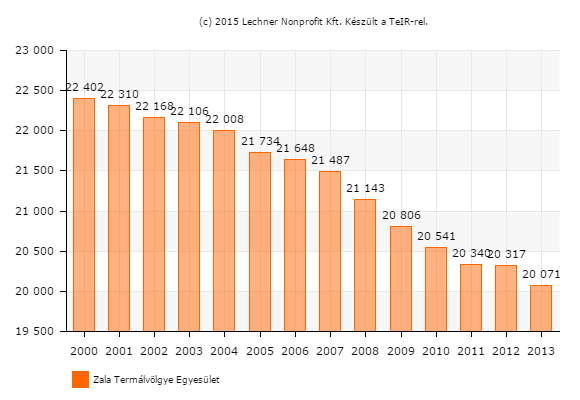 melléklet: A térségben élők számának alakulása a KSH január 1-i adatai alapján (fő).melléklet: A Zala Termálvölgye térség területhasználata (forrás: TEIR)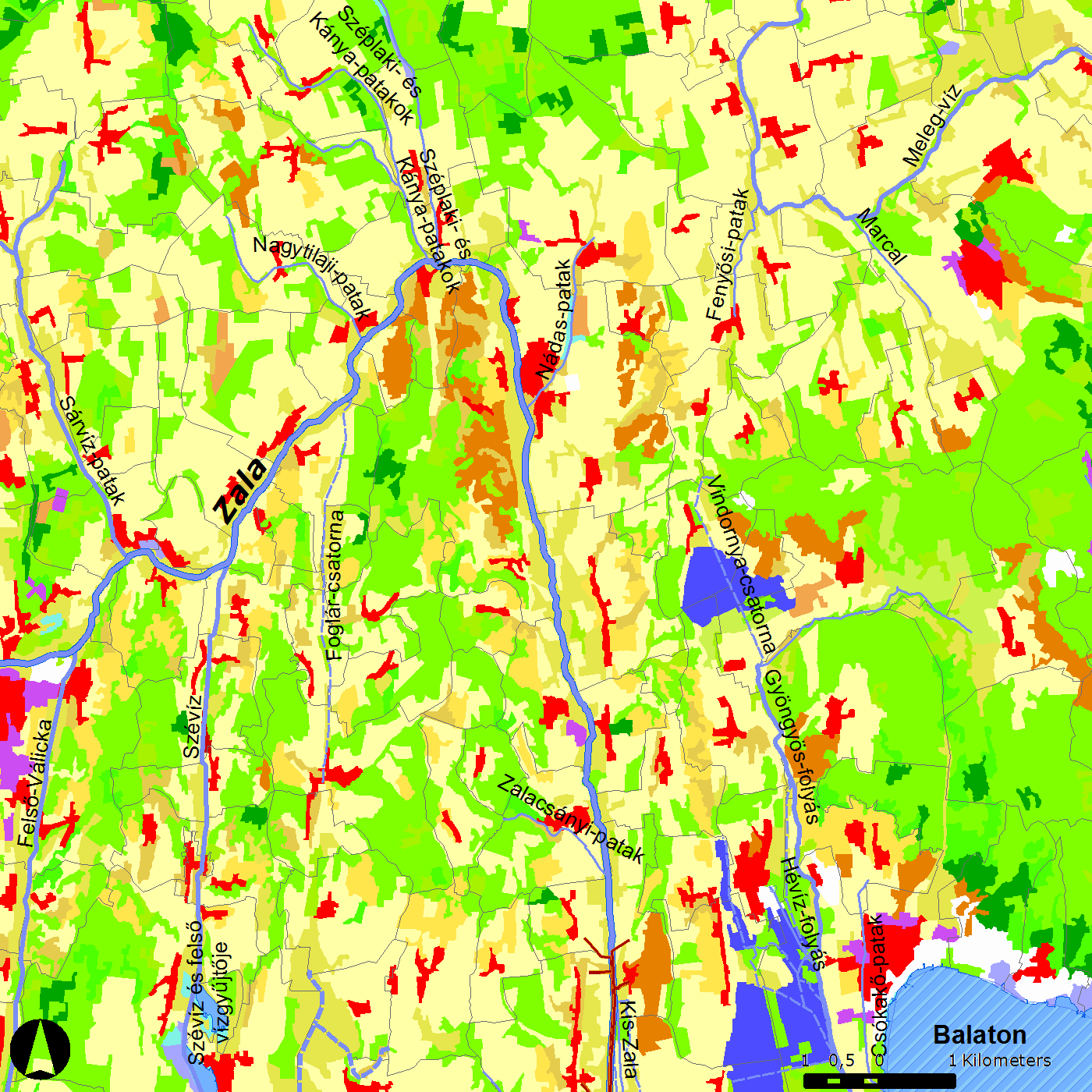 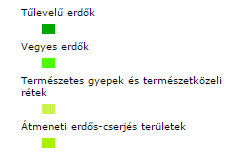 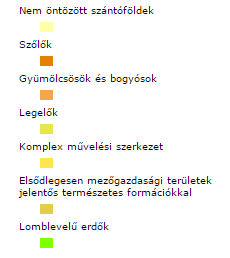 Specifikus célokEredménymutatók megnevezéseCélértékek1.Erősödő együttműködés a térség helyi termékeinek, szolgáltatásainak előállítása, fogyasztása, értékesítése területénLétrejövő térségi hálózatban taggá váló helyi szereplők (vállalkozás, őstermelő stb.) száma2 db2.Élénkülő helyi gazdaságA támogatott projektek által létrehozott új munkahelyek száma (FTE) db3.Fiatalokat megtartó élettér [2017. évi HFS módosítás – A kapcsolódó intézkedések nem kerülnek meghirdetésre.]Fecskelakásokba beköltöző fiatalok száma0 fő3.Fiatalokat megtartó élettér [2017. évi HFS módosítás – A kapcsolódó intézkedések nem kerülnek meghirdetésre.]A támogatott közösségi akciókban résztvevő fiatalok száma0 fő5.Erősödő térségi együttműködés a közösségfejlesztés területén [2017. évi HFS módosítás – A kapcsolódó intézkedések nem kerülnek meghirdetésre.]A támogatott együttműködési projektek megvalósításába bevont partnerszervezetek száma0 db6.Bővülő térségi közösségi szolgáltatások [2017. évi HFS módosítás – A kapcsolódó intézkedések közül kettő nem kerül meghirdetésre.]A létrehozott szolgáltatást igénybevevő szervezetek száma a projekt megvalósulását követő 1 év során0 db6.Bővülő térségi közösségi szolgáltatások [2017. évi HFS módosítás – A kapcsolódó intézkedések közül kettő nem kerül meghirdetésre.]A projektek eredményeképpen elkészült infrastruktúrával közvetlenül segített helyi lakosok száma a projekt megvalósulását követő 1 év során fő7.Esélyteremtés a hátrányos helyzetben élő emberek számáraNincs LEADER indikátor. EFOP 1.7 pályázat keretében megvalósuló cél.-Esemény megnevezéseIdőpontLétszámHFS kapcsolódásEsély kerekasztal ülés2015.09.01.36 főVidékfejlesztési Program intézkedéseinek megismertetése, Esély program közös tervezéseZalai ízek, zalai gasztronómia műhelynap2015.09.16.69 főHelyi termékek vendéglátási kapcsolódásának közös tervezéseHelyi élelmiszerrendszer fejlesztése fórum2015.09.16.20 főA téma az elkészült tanulmány eredményeinek HFS tervezésbe történő adaptálásaKözgyűlés2015.09.16.18 főTervezői Csoport megválasztása1. Tervezői Csoport ülés2015.09.28.7 főA Tervezői Csoport alakuló üléseEsély kerekasztal ülés2015.10.06.37 főBeszélgetés a LEADER program által a jövőben támogatandó fejlesztési célokról2. Tervezői Csoport ülés2015.10.07.7 főHelyzetelemzés, potenciális fő irányok meghatározásaPolgármesterek műhelybeszélgetése2015.10.08.11 főÖnkormányzati specifikumok érvényesítése a LEADER intézkedések kidolgozása soránLEADER fórum2015.10.14.18 főKorábbi program értékelése, LEADER tervezés bemutatása, beszélgetés jövőbeni célokrólFórum újonnan csatlakozó települések részére2015.10.20.15 főLEADER bemutatása, beszélgetés az aktuális HFS-ről3. Tervezői Csoport ülés2015.10.21.6 főHFS intézkedéseinek kidolgozásaTájékoztató fórum2015.10.27.17 főTájékoztatás HFS tervezés aktuális állásárólEsély kerekasztal ülés2015.11.0335 főEsély programterv dokumentum bemutatásaMegyei munkacsoport ülés2015.11.03.18 főZala megyei vidékfejlesztési szakemberek tanácskozása LEADER témábanHelyi termék műhely2015.11.05.30 főHFS helyi termék vonatkozású részeinek kitárgyalása helyi termelőkkelNoé napi Vigasságok2015.11.13.29 főTájékoztatás gazdáknak VP-ről, LEADER-ről4. Tervezői Csoport ülés2015.11.17.6 főEgyüttműködések, EFOP projekt tárgyalásaLEADER HACS egyeztetés2015.11.20.10 főMegyei HACS-ok munkaszervezeteinek tapasztalatcseréje HFS tervezés témában5. Tervezői Csoport ülés2015.11.30.7 főHFS célrendszer, intézkedések, költségvetés tárgyalásaMegyei munkacsoport ülés2015.12.01.12 főZala megyei vidékfejlesztési szakemberek tanácskozása LEADER témábanHACS régiós értekezlet2015.12.03.32 főHFS tervezés nyitott kérdéseinek átbeszélése6. Tervezői Csoport ülés2015.12.09.5 főHFS tervezet előkészítése közgyűlés általi elfogadásraEgyesület közgyűlése2015.12.0937 főHFS tervezet elfogadása7. Tervezői Csoport ülés2016.04.287 főIH javaslatok átvezetése, hiányzó részek elkészítése a HFS-banEgyesület közgyűlése2016.05.1825Végleges HFS elfogadásaErősségGyengeségE₁ A civilek a térség fejlesztése szempontjából aktívak, összefognak (pl. ifjúságfejlesztés területén).E₂ Jelentős tapasztalatok halmozódtak fel a térségben az innovatív programok indítása, fenntartása terén.E₃ A térségi önkormányzatok jelentős, aktív szereplői a helyi élelmiszerrendszernek, mint termelők (pl. feldolgozót működtetnek, mezőgazdálkodási programjuk van) és mint fogyasztók (közétkeztetés).E₄ A térségben nagyon jelentős azon fogyasztók száma, akik maguk állítanak elő bizonyos élelmiszereket (pl. gyümölcs, tojás, lekvár, szörp).E₅ A legtöbb térségi helyi termék előállítónak több éves tapasztalata van a közvetlen értékesítésben.E₆ Alapvetően nincs értékesítési problémája a több csatornát alkalmazó termelőknek.E₇ Nagy hagyománya van a termékek feldolgozásának, őrzik és büszkék a termelők a tájtermékekre/ételekre.E₈ A turizmus felismerte az igényt és keresi a helyi/lokális/friss/termelői termékeket.E₉ Az elmúlt két évtizedben kialakult együttműködési kultúra a helyi szereplők között.E₁₀ Jelentős potenciált hordoz magában a térségben komoly hagyományokkal bíró szőlő- és gyümölcskultúraGy₁ Az elmúlt 10 évben a térség elvesztette lakosságának 10%-át. Csökkenő születés szám, magas öregedési index jellemző.Gy₂ A térségben rendkívül magas az „alacsony presztízsű” foglalkoztatási csoportokban (pl. szakképzettséget nem igénylő foglalkozások, közmunka) foglalkoztatottak aránya.Gy₃ A térségi önkormányzatok többsége tőkeszegény, szinte kizárólag a minimális önerővel megpályázható vissza nem térítendő támogatások segítségével képes fejlesztéseit megvalósítani.Gy₄ Tőkehiányos vállalkozások, önkormányzatok, civil szervezetek.Gy₅ A termelők alapvetően bizalmatlanok az új, innovatív kezdeményezéseket illetően.Gy₆ A termelők félnek az együttműködésektől, termelő csoporti integrációtól.Gy₇ A térségi fogyasztók rendkívül ár-érzékenyek, jellemzően az olcsó élelmiszereket keresik, kimagasló a diszkontban vásárlók aránya.Gy₈ A fogyasztók többségének nincs információja a helyi termékekről és termelőkről.Gy₉ Folyamatosan csökken a vidékfejlesztési programok megvalósításában potenciálisan közreműködő helyi szakemberek száma.LehetőségVeszélyL₁ A közfoglalkoztatás és a szociális szövetkezetek kormányzati preferálása újabb lehetőségeket teremthet a térségben is.L₂ A fogyasztók keresik a friss és jó minőségű termékeket.L₃ Több hagyományos és modern diverzifikációs forma létezik, amelyek támogatást élveznek a jövőben és még nem használják őket a térség termelői.L₄ A térségi és a szomszédos idegenforgalmi központok potenciális keresletet jelentenek a helyi termékek és a hozzájuk kapcsolódó szolgáltatások számára.L₅ A helyi termékek térnyerését támogató országos kezdeményezések pozitívan hatnak a térségi fejlesztő folyamatokra is.L₆ A klímaváltozás és a környezetszennyezés hatásainak fokozódása miatt felértékelődhetnek a térség eddig kihasználatlan adottságai (nincsenek szennyező-források, műveletlen dombvidék).V₁ A szociális-, oktatás- és a foglalkoztatáspolitika területén végrehajtott további változtatások növelhetik a hátrányos helyzetű rétegek leszakadását a térségben.V₂ A külföldön (pl. Ausztria) elérhető magas fizetések miatt a fiatalok többsége végleg elvándorolhat a térségből.V₃ A globális válságjelenségek (pl. klímaváltozás, energiaválság) új kihívások elé állíthatják a térségi lakosságot, vállalkozásokat a közeljövőben.V₄ A 2014-2020-as EU programozási időszakban a korábbiakhoz képest jelentősen kevesebb lesz a térségi közösségi programokra fordítható források köre és mennyisége.V₅ Kényelmi trend és a vásárlóerő romlása miatt nem keresettek a háztól értékesítő termelők, emellett nincs róluk megfelelő információ.V₆ A REL trenddé válásával csalók jelennek meg, akik becsaphatják a termelőket az együttműködés keretében.JövőképA Zala Termálvölgye térségében a sikeres közösségeknek és vállalkozásoknak köszönhetően javul a térségben élők életminősége, javul a térség népességmegtartó képessége, nő a térség turisztikai vonzereje, versenyképessége.Átfogó cél1.Érezhető előrelépés elérése az életminőség javításában és elvándorlás megállításában magas hozzáadott értékű, közösségek által megvalósított projektek révénSszSpecifikus célokEredménymutatók megnevezéseCélértékek1.Erősödő együttműködés a térség helyi termékeinek, szolgáltatásainak előállítása, fogyasztása, értékesítése területénLétrejövő térségi hálózatban taggá váló helyi szereplők (vállalkozás, őstermelő stb.) száma2 db1.Erősödő együttműködés a térség helyi termékeinek, szolgáltatásainak előállítása, fogyasztása, értékesítése területénA támogatásból megvalósított együttműködési projektek száma db2.Élénkülő helyi gazdaságA támogatott projektek által létrehozott új munkahelyek száma (FTE) db3.Fiatalokat megtartó élettér [2017. évi HFS módosítás – A kapcsolódó intézkedések nem kerülnek meghirdetésre.]Fecskelakásokba beköltöző fiatalok száma0 fő3.Fiatalokat megtartó élettér [2017. évi HFS módosítás – A kapcsolódó intézkedések nem kerülnek meghirdetésre.]A támogatott közösségi akciókban résztvevő fiatalok száma0 fő4.Erősödő térségi együttműködés a közösségfejlesztés területén [2017. évi HFS módosítás – A kapcsolódó intézkedések nem kerülnek meghirdetésre.]A támogatott együttműködési projektek megvalósításába bevont partnerszervezetek száma0 db5.Bővülő térségi közösségi szolgáltatások [2017. évi HFS módosítás – A kapcsolódó intézkedések közül kettő nem kerül meghirdetésre.]A létrehozott szolgáltatást igénybevevő szervezetek száma a projekt megvalósulását követő 1 év során0 db5.Bővülő térségi közösségi szolgáltatások [2017. évi HFS módosítás – A kapcsolódó intézkedések közül kettő nem kerül meghirdetésre.]A projektek eredményeképpen elkészült infrastruktúrával közvetlenül segített helyi lakosok száma a projekt megvalósulását követő 1 év soránfő6.Esélyteremtés a hátrányos helyzetben élő emberek számáraNincs LEADER indikátor. EFOP 1.7 pályázat keretében megvalósuló cél.-Intézkedések (beavatkozási területek)Melyik specifikus cél(ok)hoz járul hozzáMelyik specifikus cél(ok)hoz járul hozzáMelyik specifikus cél(ok)hoz járul hozzáMelyik specifikus cél(ok)hoz járul hozzáMelyik specifikus cél(ok)hoz járul hozzáMelyik specifikus cél(ok)hoz járul hozzáIntézkedések (beavatkozási területek)1.2.3.4.5.6.1.Fecskeházak fejlesztésex2.Ifjúságfejlesztési kisprojektekx3.Innovatív térségi közösségfejlesztésx4.Térségi szolgáltatások fejlesztésex5.Gazdálkodó települési közösségekx6.Közösségfejlesztési kulcsprojektekx7.Innovatív gazdaságfejlesztési projektek támogatásax8.Nyitott Porta hálózati projektekx9.Nyitott Porta hálózathoz kapcsolódó egyedi fejlesztésekx10.Helyi termék előállítók együttműködése REL programbanx11.Esély-hálózat működtetése Zalaszentgrót térségébenxSpecifikus célokA célt indokló SWOT elemekEgyéb fontosabb HF kapcsolódás1.Erősödő együttműködés a térség helyi termékeinek, szolgáltatásainak előállítása, fogyasztása, értékesítése területénE₂, E₅, E₆, E₇, E₈, E₉, E₁₀, Gy₅, Gy₆, Gy₇, Gy₈, L₂, L₃, L₄, L₅, L₆, V₅, V₆2015. évben lebonyolított helyi élelmiszer elemzés (tanulmány) és a kapcsolódó közösségi tervezés2.Élénkülő helyi gazdaságE₂, E₉, Gy₂, Gy₄, L₄, L₆, V₂, V₃Hasznosítható tapasztalatok a szelíd térségfejlesztési modellek pályázat kapcsán3.Fiatalokat megtartó élettérE₁, E₂, E₉, Gy₁, Gy₃, Gy₄, Gy₉, V₁, V₂, V₄ Előző időszakban indított Fecskeház program folytatása illetve jelentős ifjúságfejlesztési tapasztalatok a térségben (Zalai Hazatérők E.)4.Erősödő térségi együttműködés a közösségfejlesztés területénE₁, E₂, E₉, Gy₁, Gy₃, Gy₄, Gy₉, V₁, V₃, V₄Konkrét térségi projekttervek is megfogalmazódtak már a HFS tervező műhelyek során5.Bővülő térségi közösségi szolgáltatásokE₁, E₂, E₃, E₄, E₇, E₁₀, Gy₁, Gy₂, Gy₃, Gy₄, Gy₉, L₁, L₆, V₁, V₂, V₄Előző ciklusban megvalósult mintaértékű közösségi projektek és számos beadott projektelképzelés a térségben6.Esélyteremtés a hátrányos helyzetben élő emberek számára E₁, E₂, E₉, Gy₁, Gy₂, Gy₃, Gy₉, V₁, V₂, V₃, V₄Esélyteremtő járási kerekasztal térségi tevékenysége 2015. ótaIntézkedés megnevezéseKapcsolódó eredményindikátorFecskeházak fejlesztéseFecskelakásokba beköltöző fiatalok számaIfjúságfejlesztési kisprojektekA támogatott közösségi akciókban résztvevő fiatalok számaInnovatív térségi közösségfejlesztésA támogatott együttműködési projektek megvalósításába bevont partnerszervezetek számaTérségi szolgáltatások fejlesztéseA létrehozott szolgáltatást igénybevevő szervezetek száma a projekt megvalósulását követő 1 év soránGazdálkodó települési közösségekA projektek eredményeképpen elkészült infrastruktúrával közvetlenül segített helyi lakosok száma a projekt megvalósulását követő 1 év soránKözösségfejlesztési kulcsprojektekA projektek eredményeképpen elkészült infrastruktúrával közvetlenül segített helyi lakosok száma a projekt megvalósulását követő 1 év soránInnovatív gazdaságfejlesztési projektek támogatásaA támogatott projektek által létrehozott új munkahelyek száma (FTE)Nyitott Porta hálózati projektekA támogatásból megvalósított együttműködési projektek számaNyitott Porta hálózathoz kapcsolódó egyedi fejlesztésekLétrejövő térségi hálózatban taggá váló helyi szereplők (vállalkozás, őstermelő stb.) száma2016. első félévFolyamatos tájékoztatás a HFS készítéséről a HACS honlapjánHelyi média tájékoztatása az elkészült HFS-ről2016. második félévétől folyamatosanPotenciális pályázók ill. partnerek tájékoztatása a meghirdetett pályázati lehetőségekről honlapon, médiában, tájékoztató fórumon, facebook-on, e-mail-en2017. évtől folyamatosanSzélesebb nyilvánosság tájékoztatása a HFS megvalósulásáról, eredménykommunikáció – helyi médiában, facebook oldalon, marketing anyagokonAz intézkedések megnevezése202Össz.%1Fecskeházak fejlesztése -    -     -        -      0    0%2Ifjúságfejlesztési kisprojektek  -      -     -     -    0    0%3Innovatív térségi közösségfejlesztés -   -     -     -     0    0%4Térségi szolgáltatások fejlesztése-      -        -        -       0    0%5Gazdálkodó települési közösségek-     -      -      -      0    0%6Közösségfejlesztési kulcsprojektek -     -      -      %7Innovatív gazdaságfejlesztési projektek támogatása-    -     -    ,%8Nyitott Porta hálózati projektek -     -    %9Nyitott Porta hálózathoz kapcsolódó egyedi fejlesztések -     -       -      %Összesen -   -  